NATIONAL CENTER FOR EDUCATION STATISTICS NATIONAL ASSESSMENT OF EDUCATIONAL PROGRESSNational Assessment of Educational Progress (NAEP) 2021 School and Teacher Questionnaire Special StudyAppendix J22021 Teacher QuestionnairesOMB# 1850-0956 v.2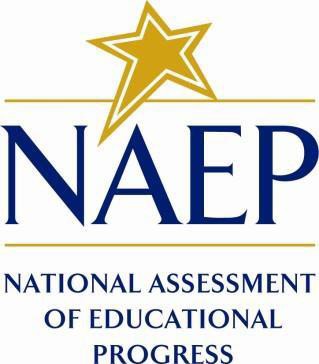 March 2021Teacher Questionnaire Login Screens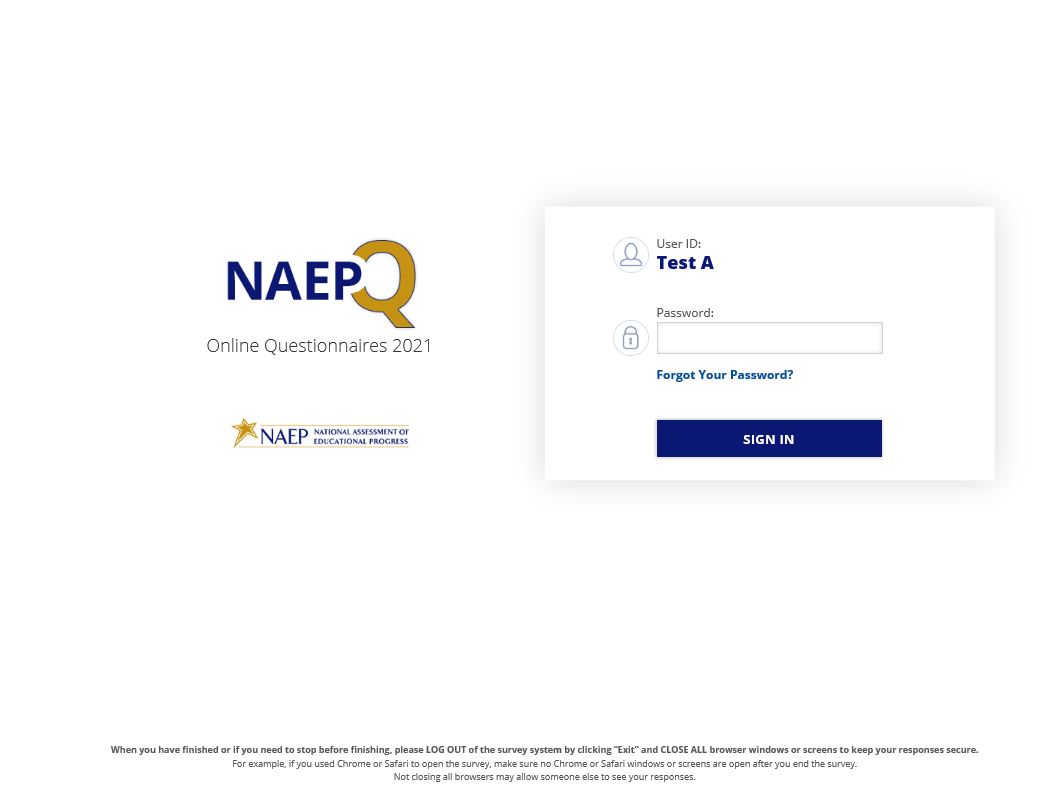 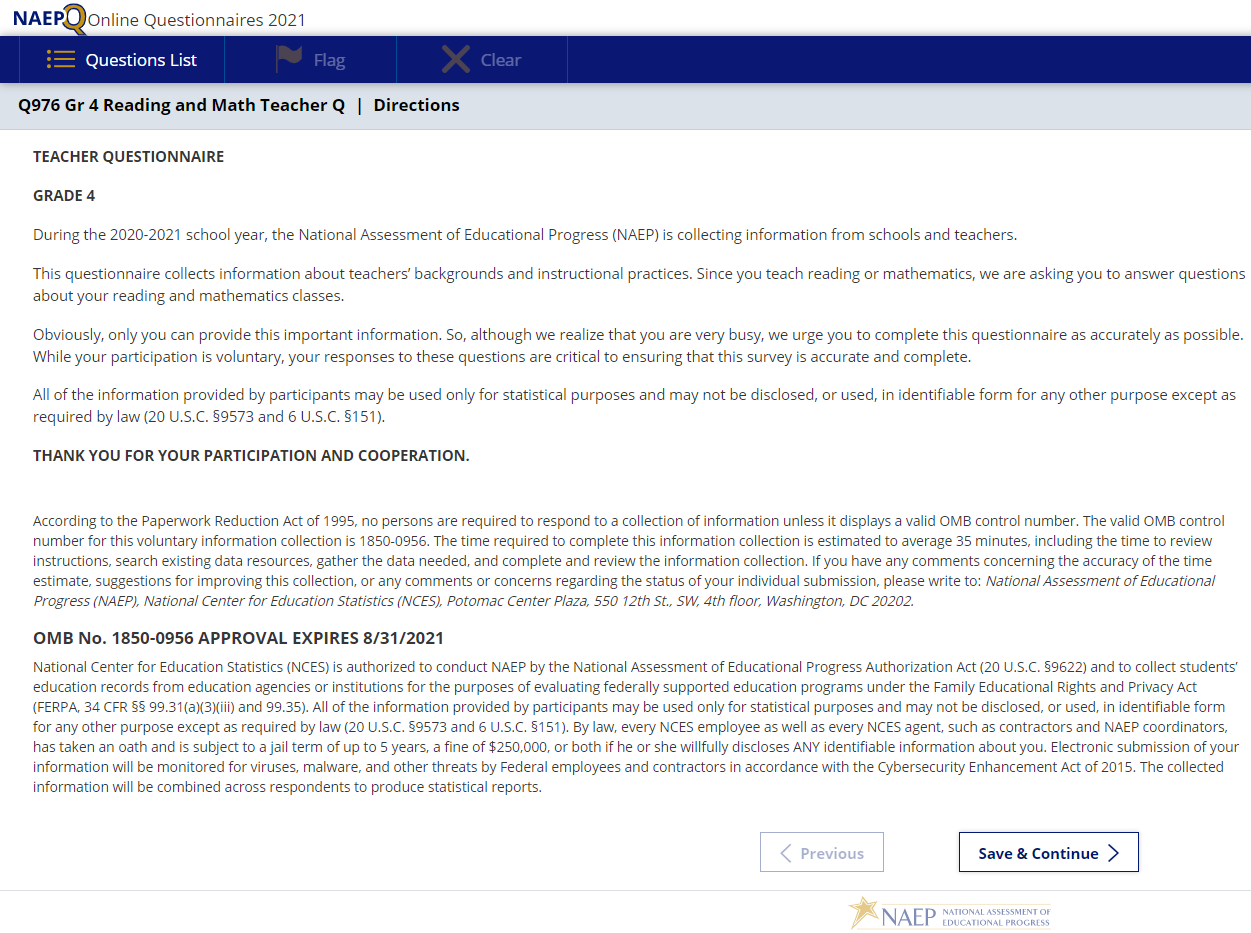 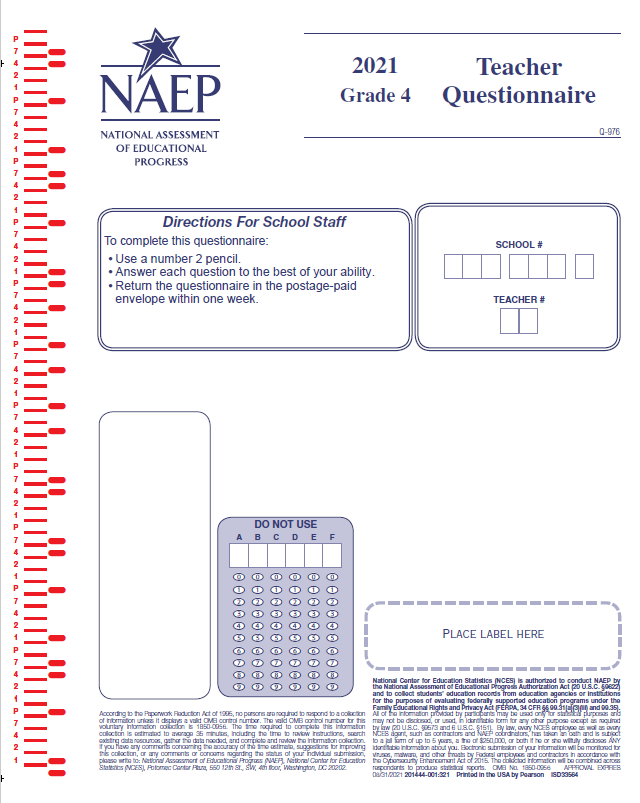 Appendix J2-1: Summary of Changes Operational Grade 4 COREAppendix J2-2: Operational Grade 4 CORE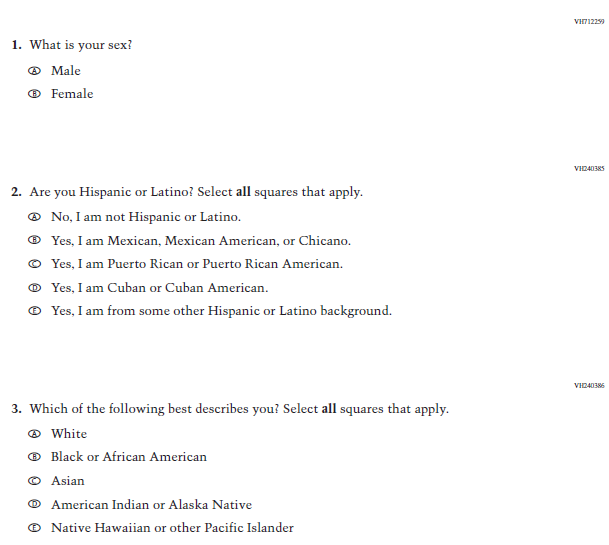 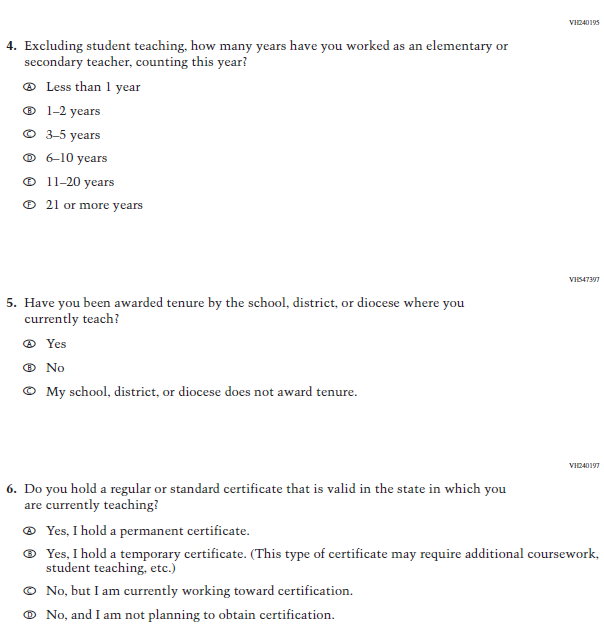 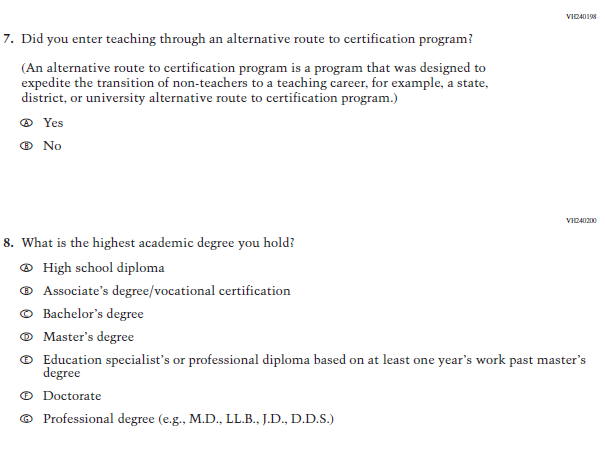 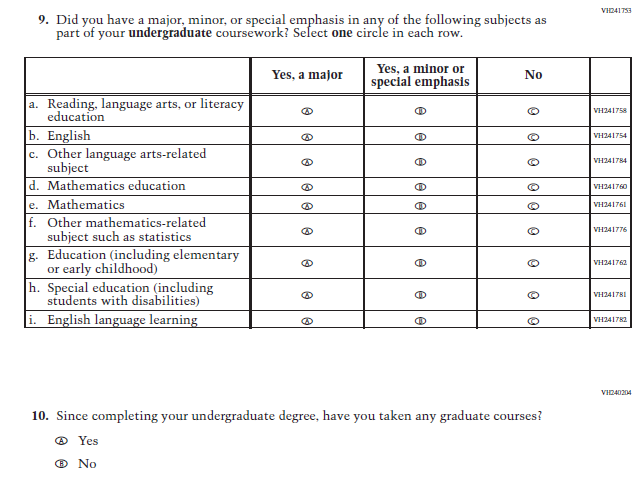 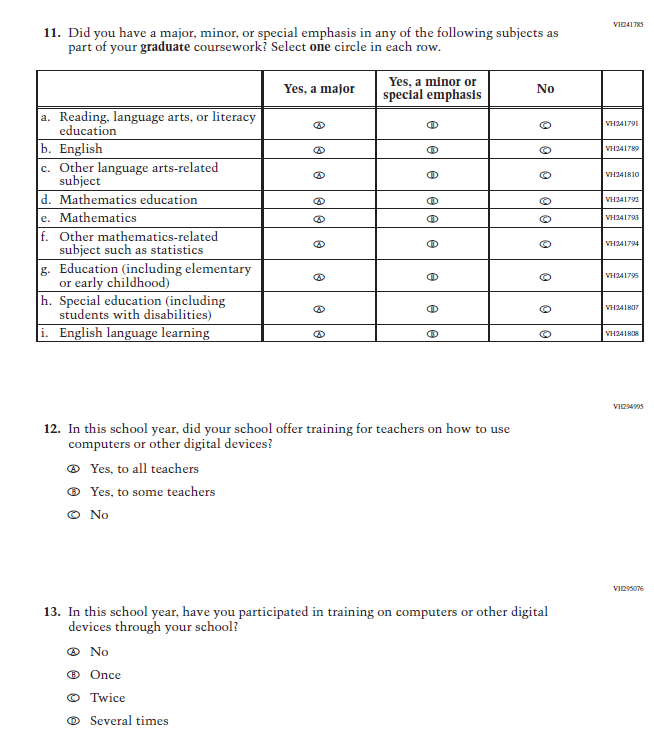 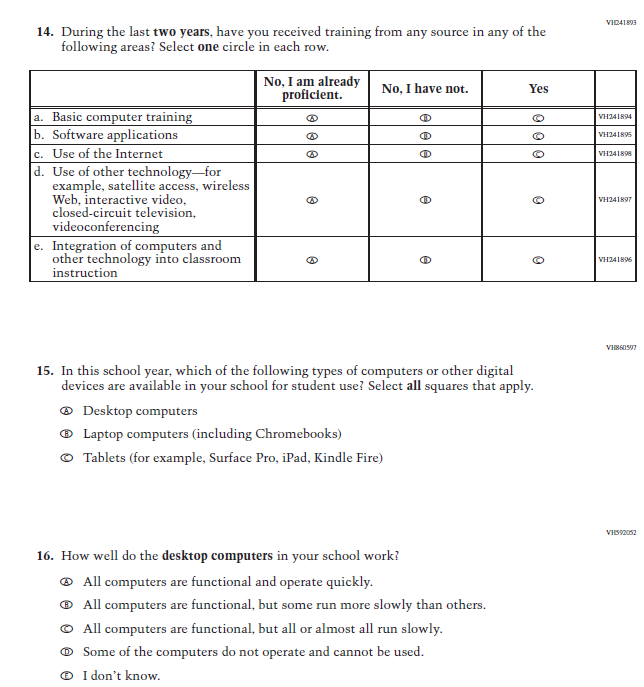 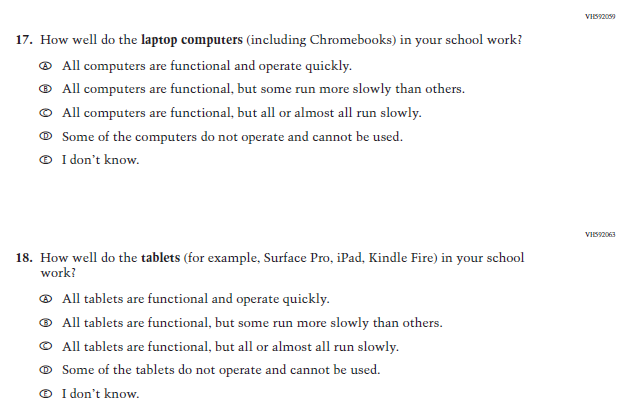 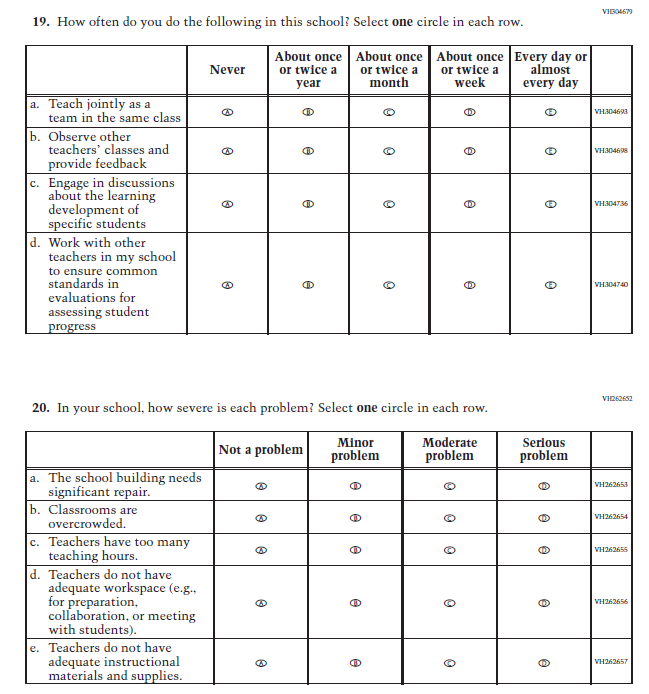 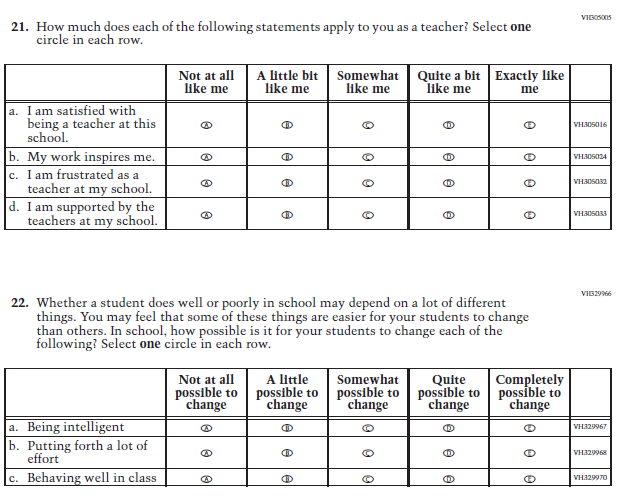 Appendix J2-3: Summary of Changes Operational Grade 8 COREAppendix J2-4: Operational Grade 8 CORE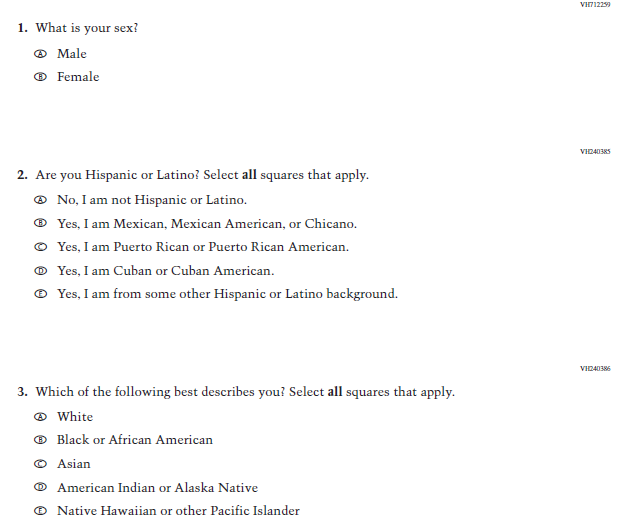 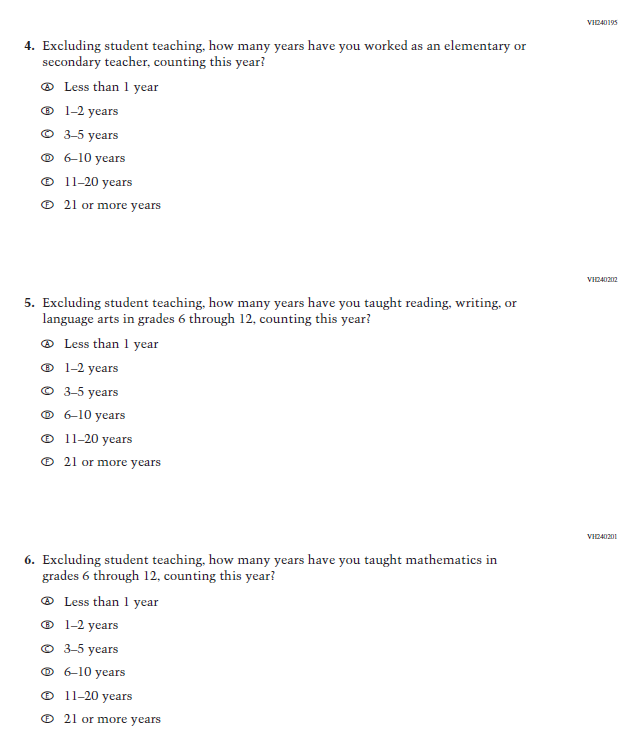 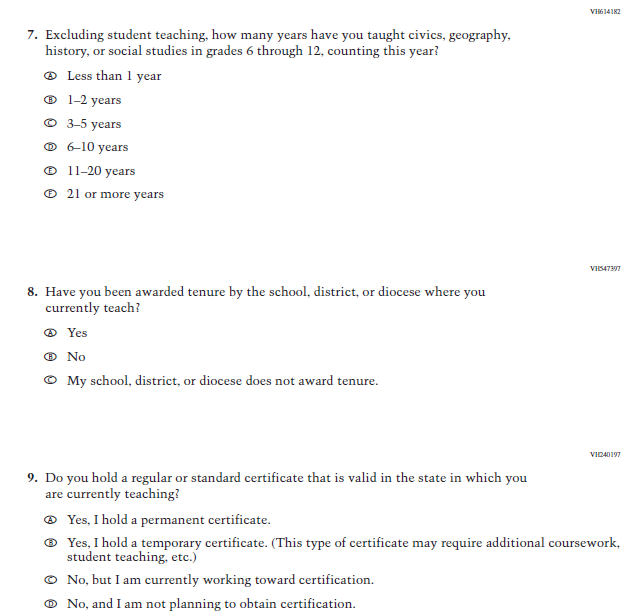 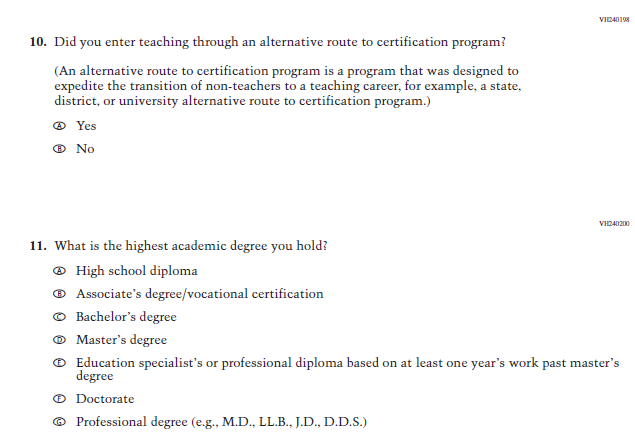 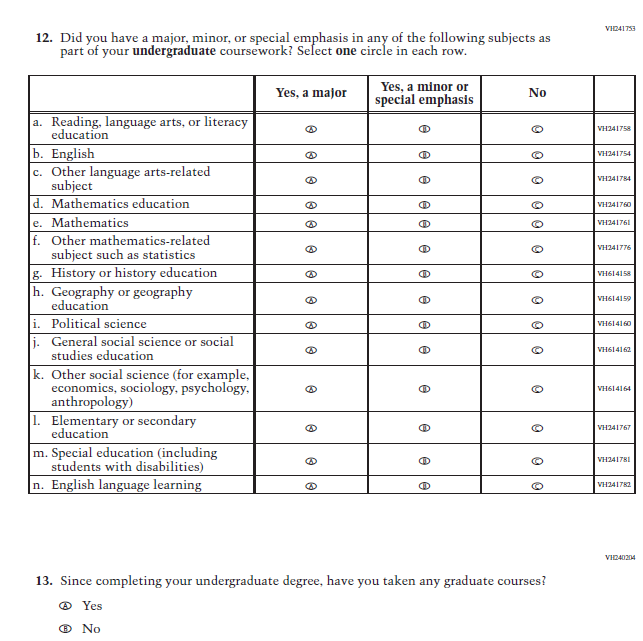 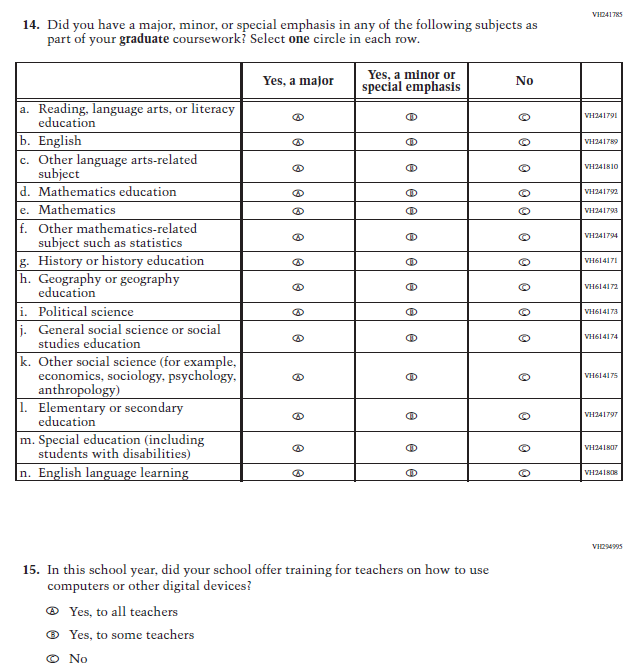 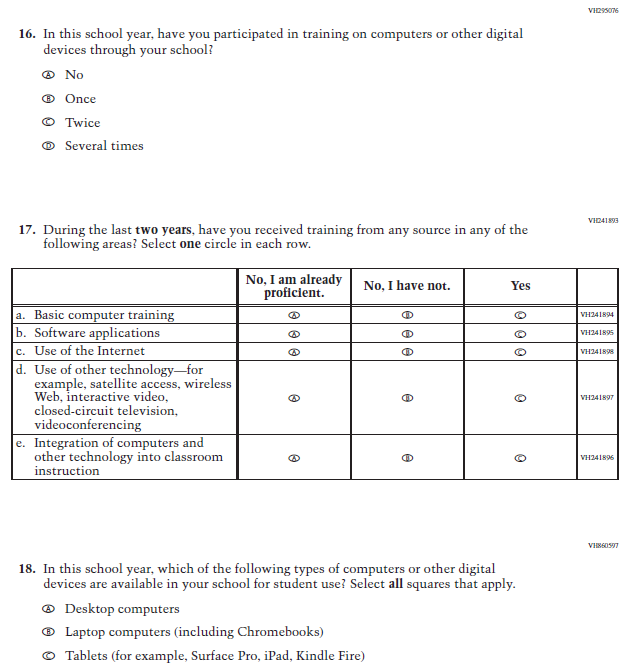 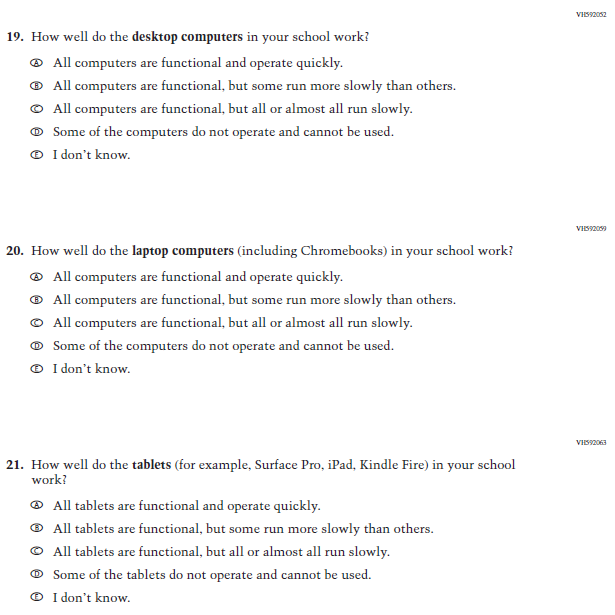 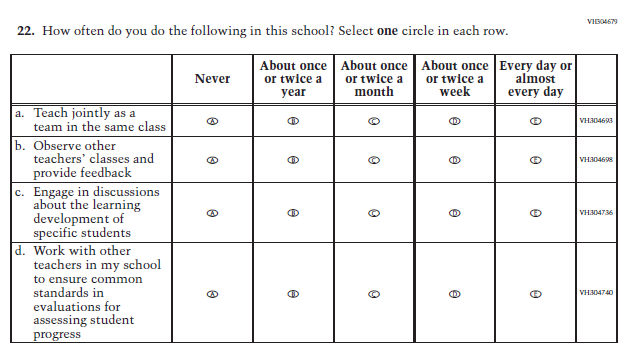 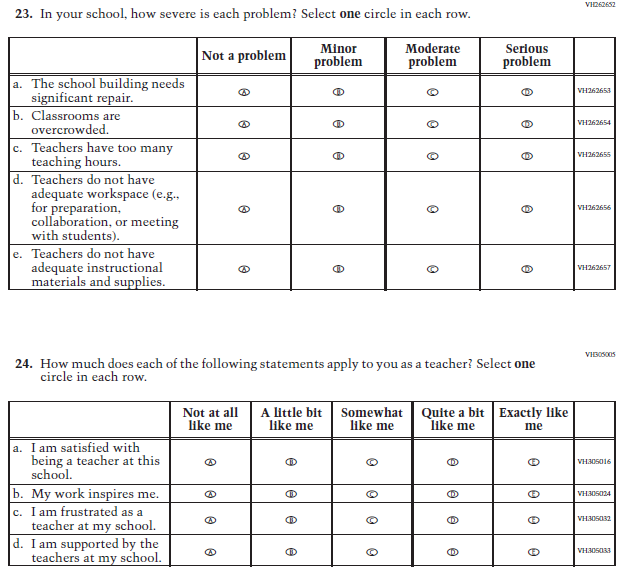 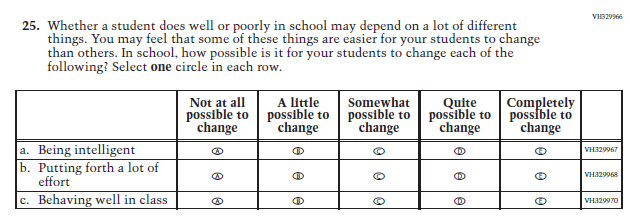 Appendix J2-5: Summary of Changes Operational Grade 4 MathematicsAppendix J2-6: Operational Grade 4 MathematicsDirections: The following questions ask about the organization of your classroom for mathematics instruction. If you teach more than one fourth-grade class, please choose a single class to use as the basis for answering the questions about classroom organization.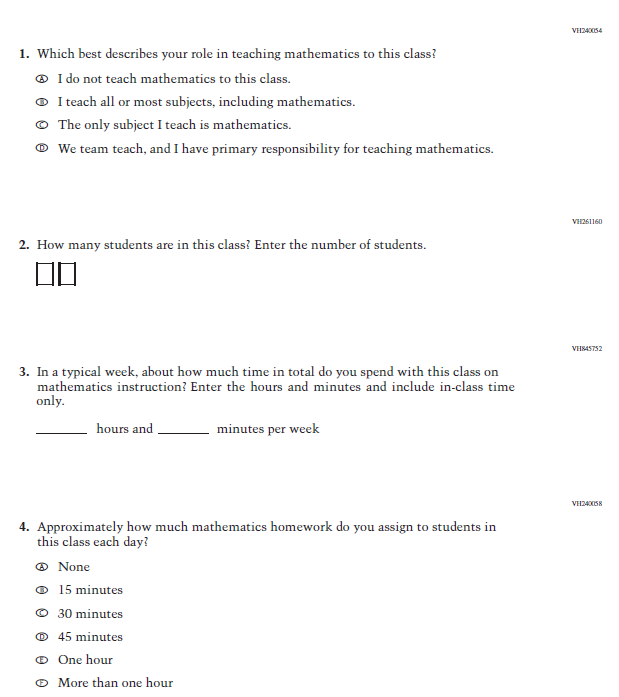 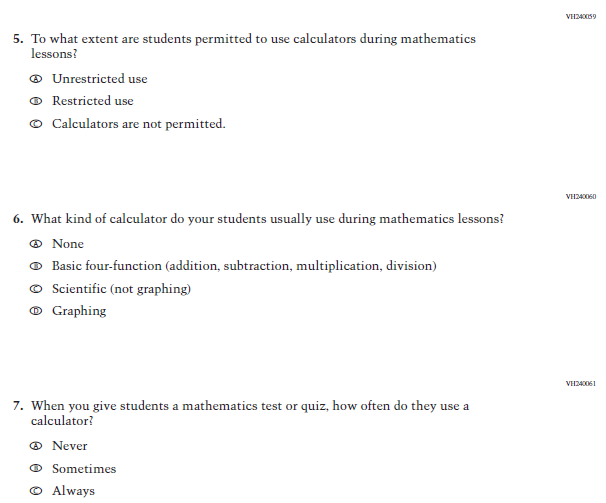 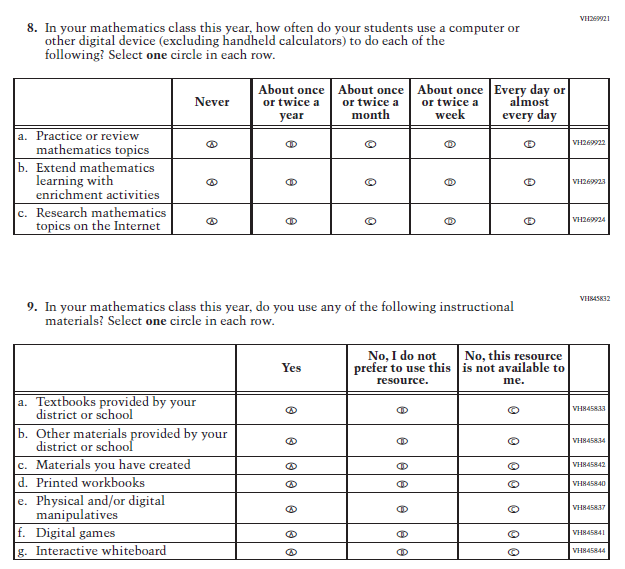 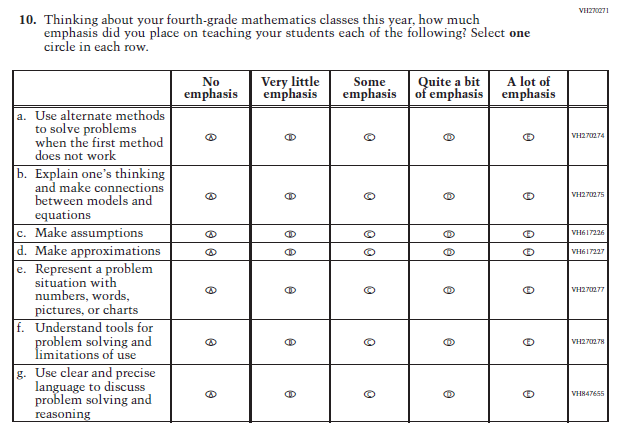 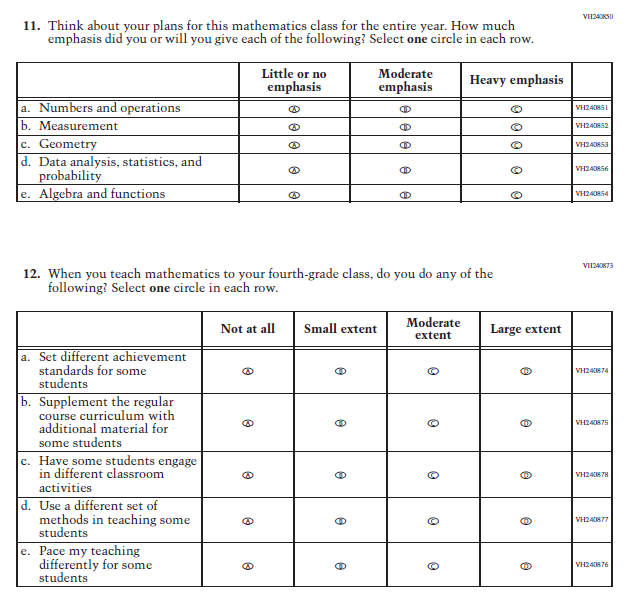 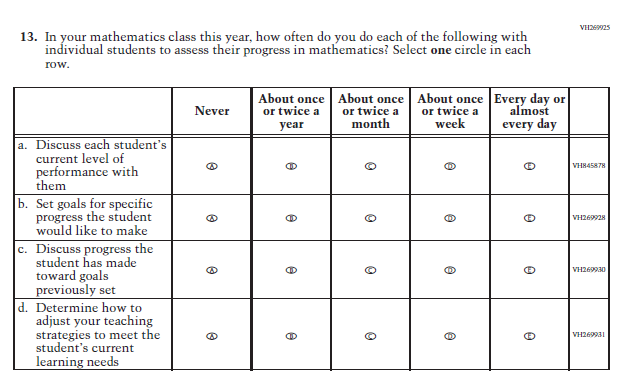 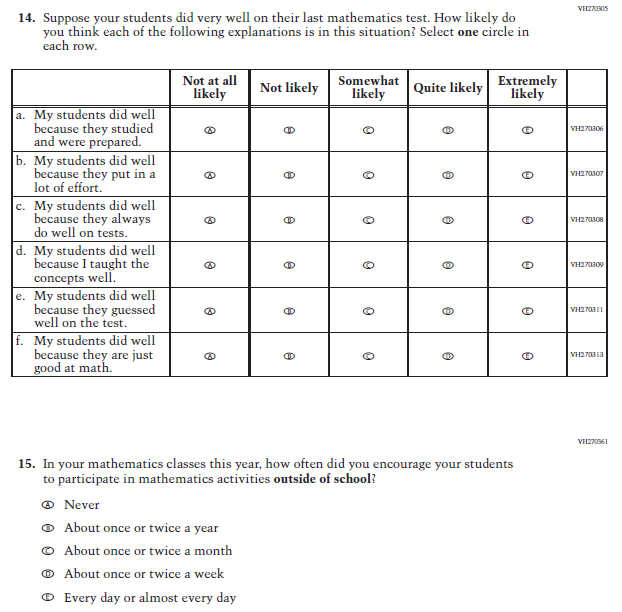 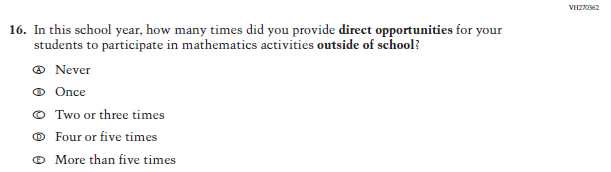 Appendix J2-7: Summary of Changes Operational Grade 8 MathematicsAppendix J2-8: Operational Grade 8 MathematicsDirections: The following questions ask about the organization of your classroom for mathematics instruction. If you teach more than one eighth-grade class, please choose a single class to use as the basis for answering the questions about classroom organization.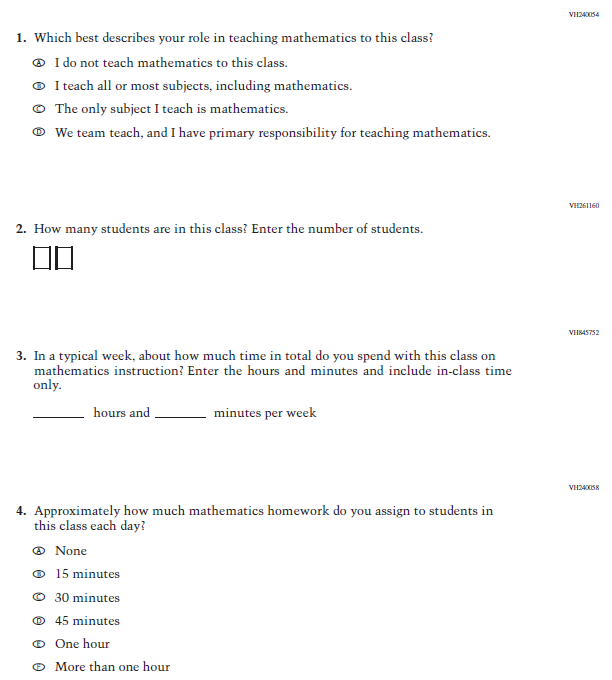 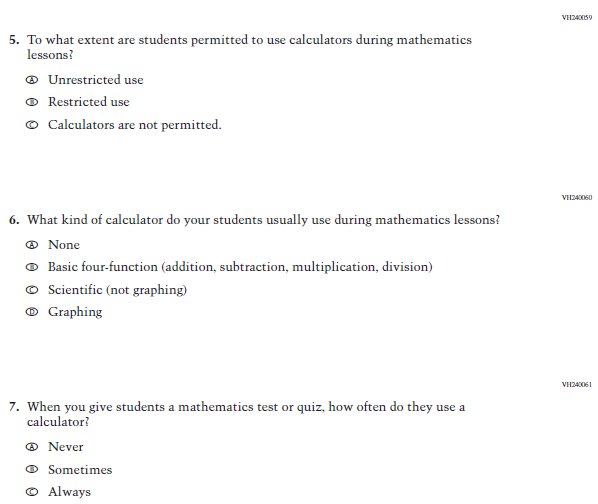 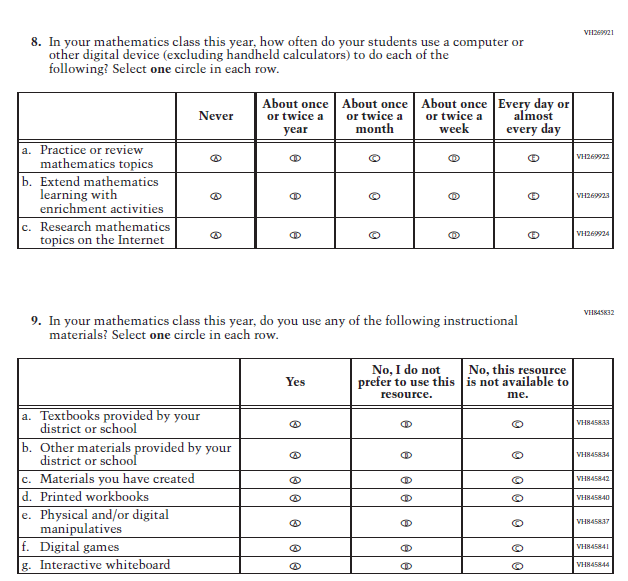 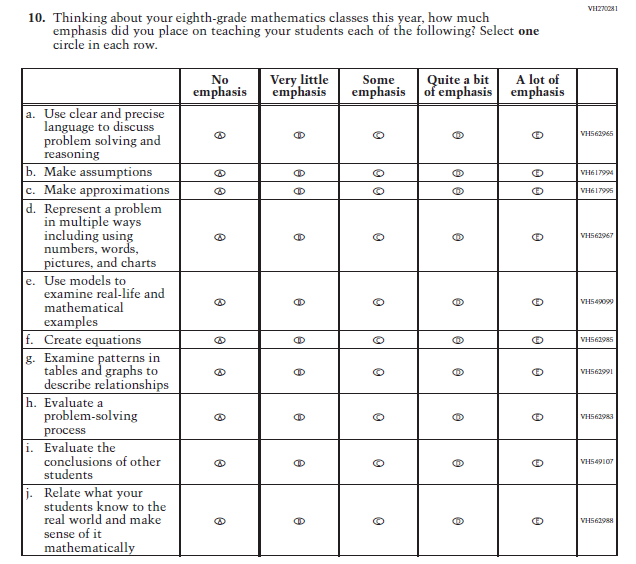 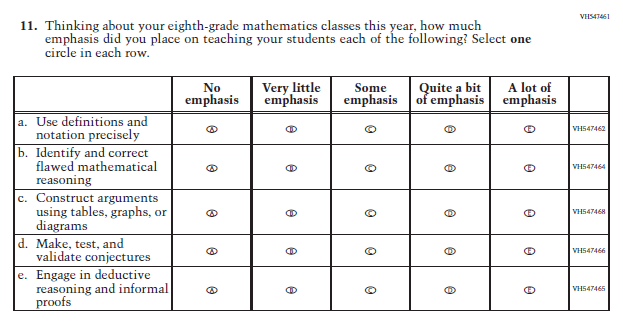 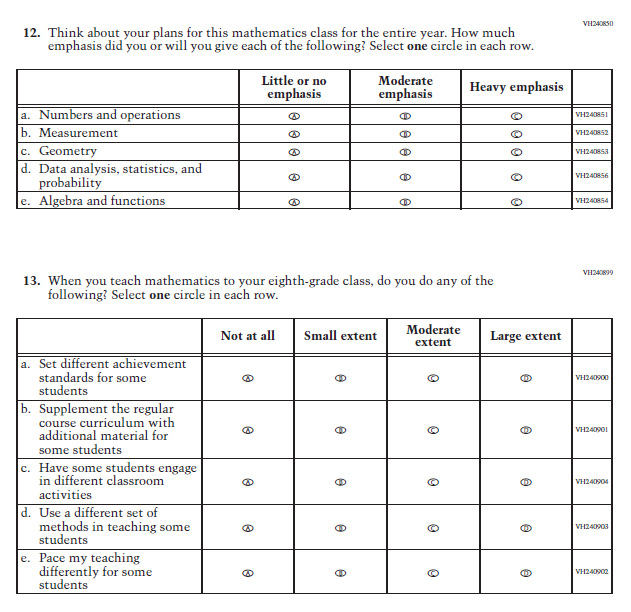 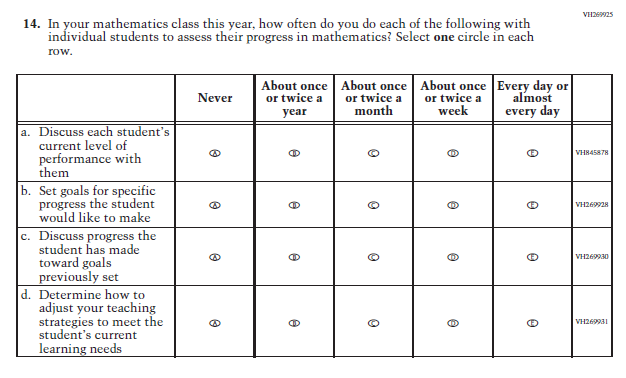 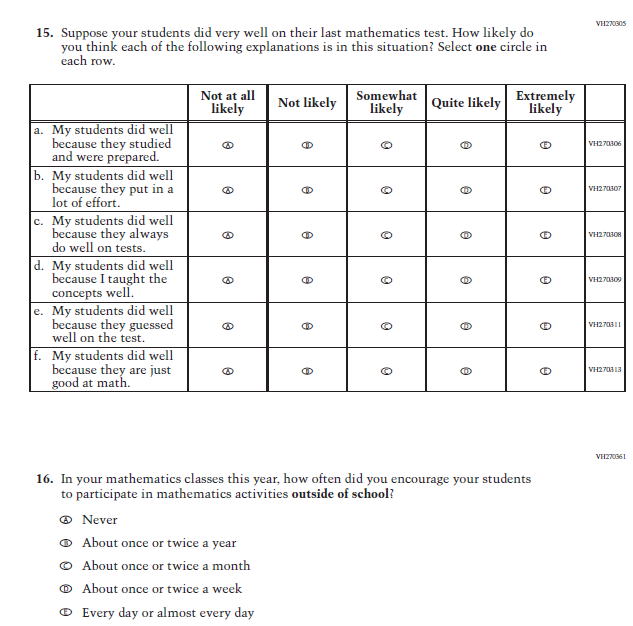 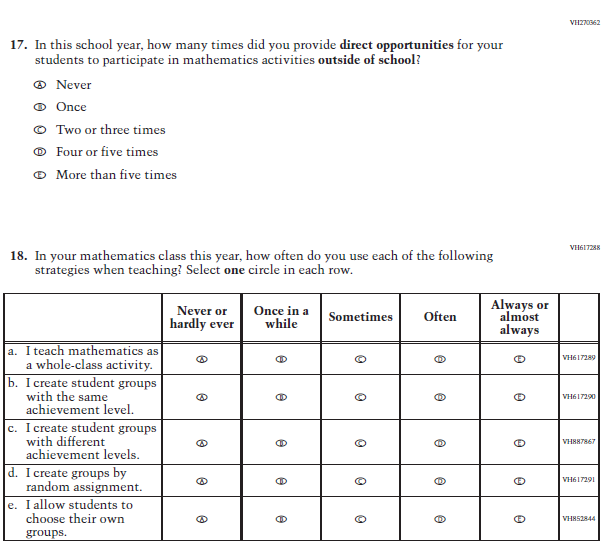 Appendix J2-9: Summary of Changes Operational Grade 4 ReadingAppendix J2-10: Operational Grade 4 ReadingDirections: The following questions ask about the organization of your classroom for reading,English, or language arts instruction. Please think about the reading, English, orlanguage arts class that you teach when questioned about “reading,” “languagearts,” “English,” or “English/language arts.” If you teach more than onefourth-grade class, please choose a single class to use as the basis for answering thequestions about classroom organization.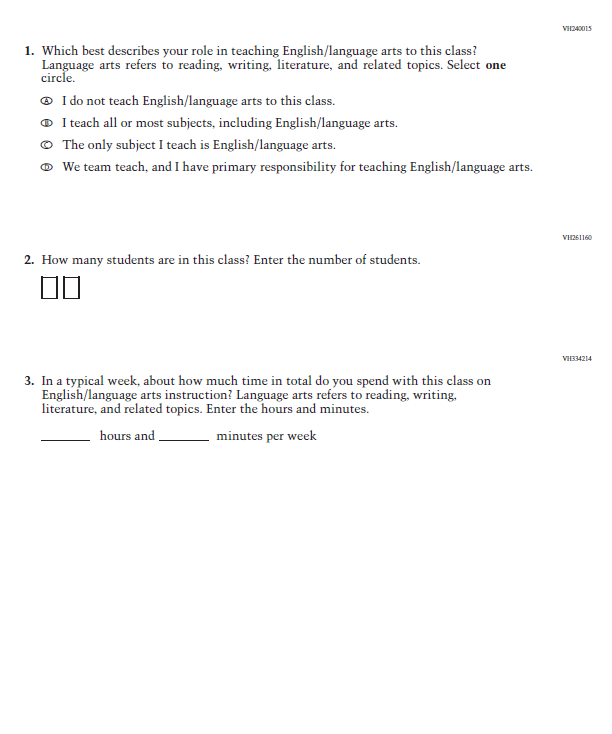 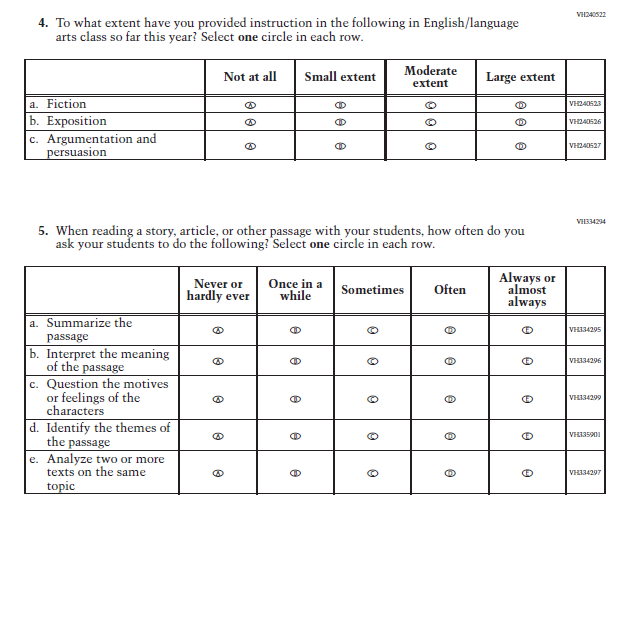 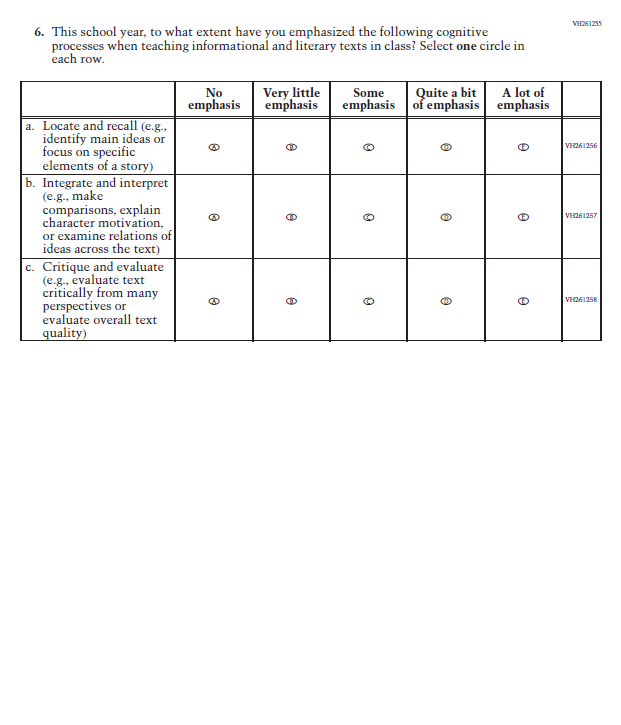 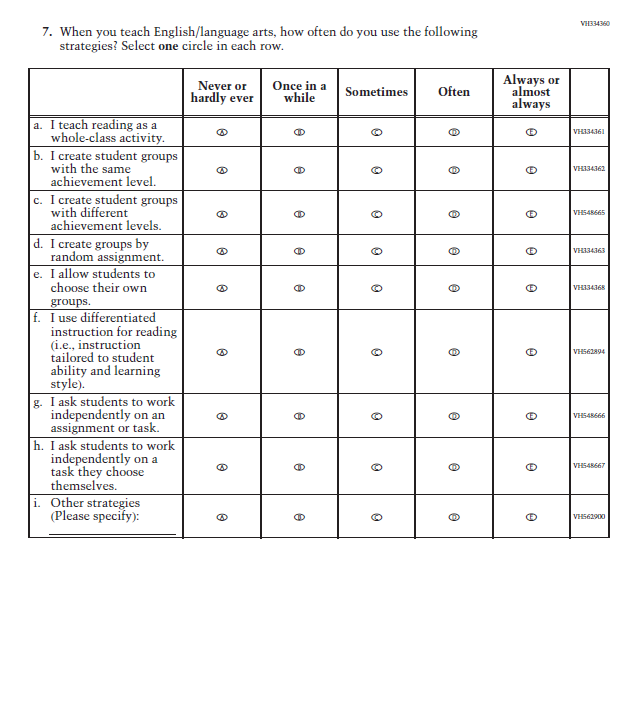 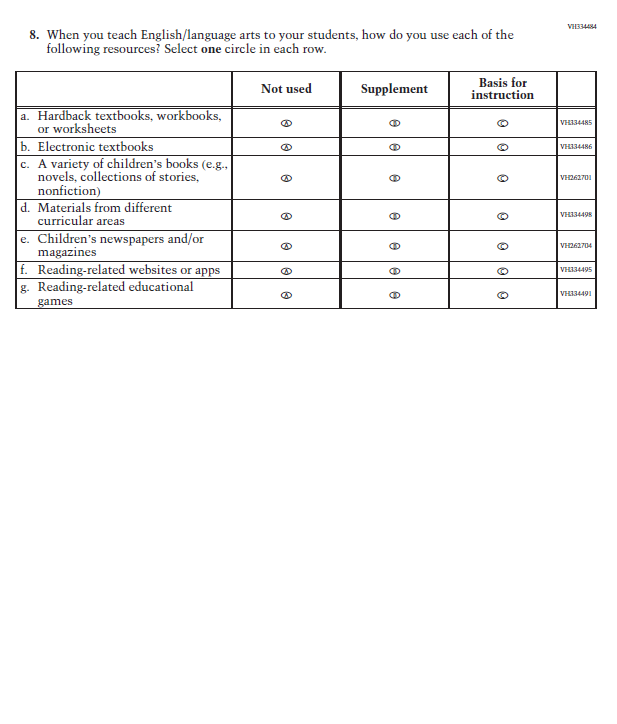 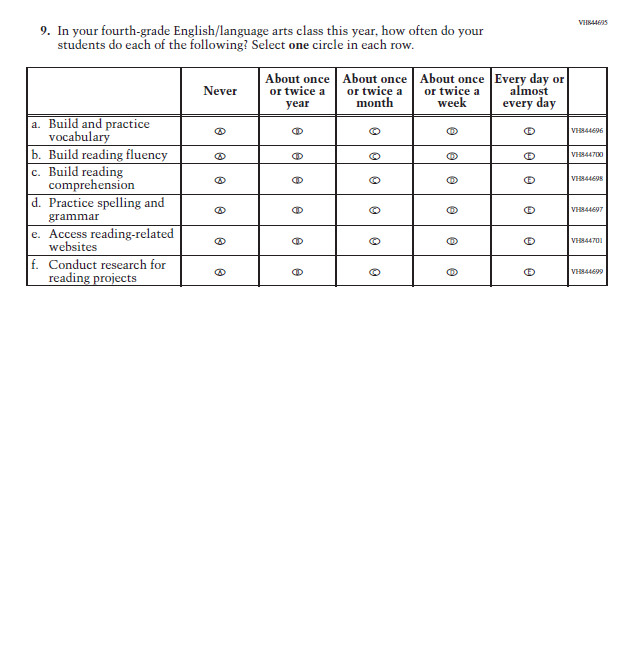 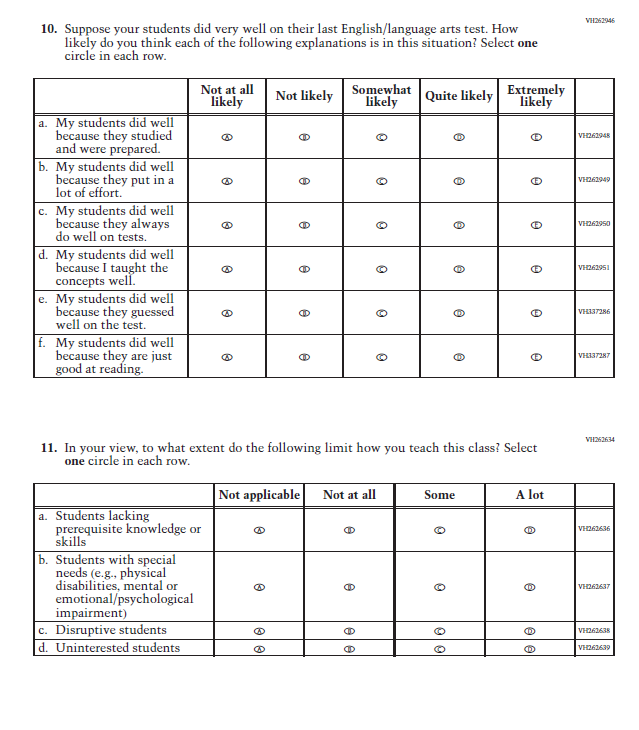 Appendix J2-11: Summary of Changes Operational Grade 8 Reading.Appendix J2-12: Operational Grade 8 ReadingDirections: The following questions ask about the organization of your classroom for reading,English, or language arts instruction. Please think about the reading, English, orlanguage arts class that you teach when questioned about “reading,” “languagearts,” “English,” or “English/language arts.” If you teach more than oneeighth-grade class, please choose a single class to use as the basis for answering thequestions about classroom organization.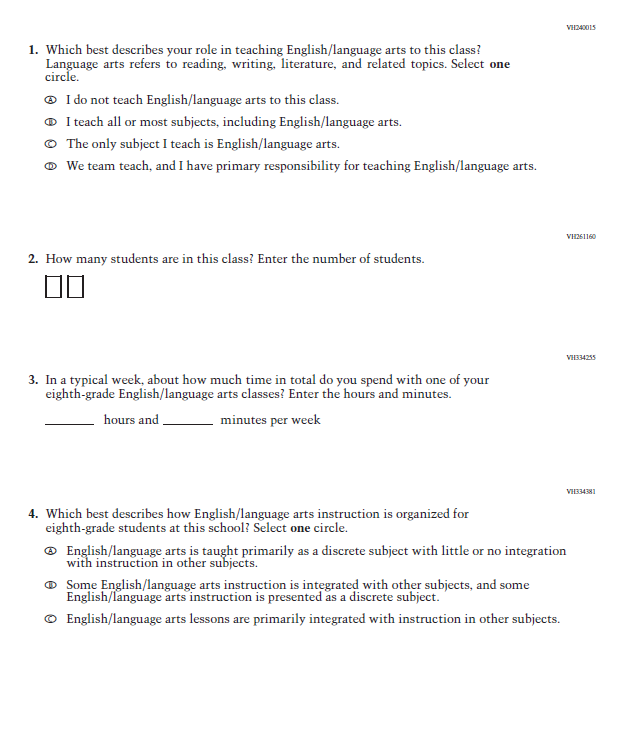 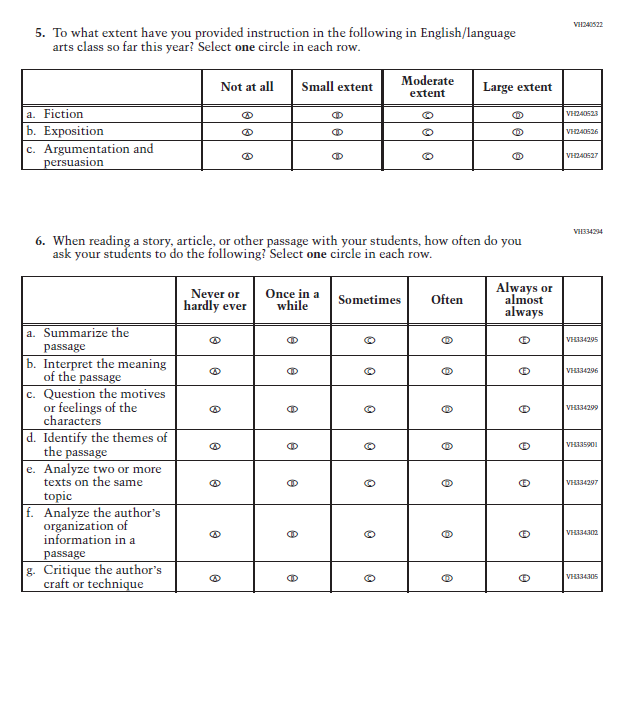 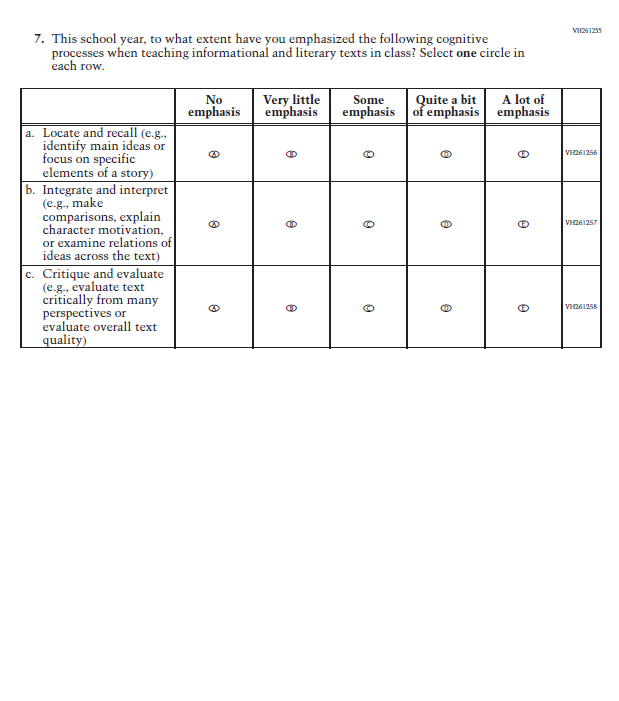 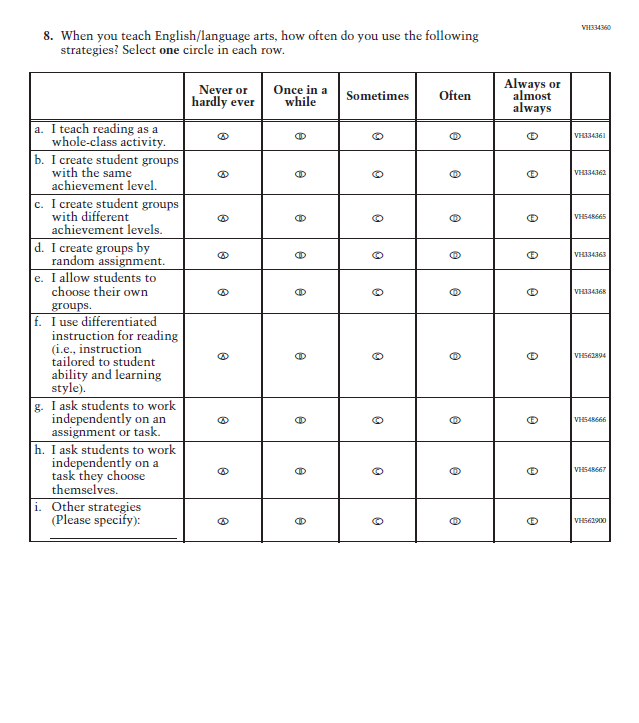 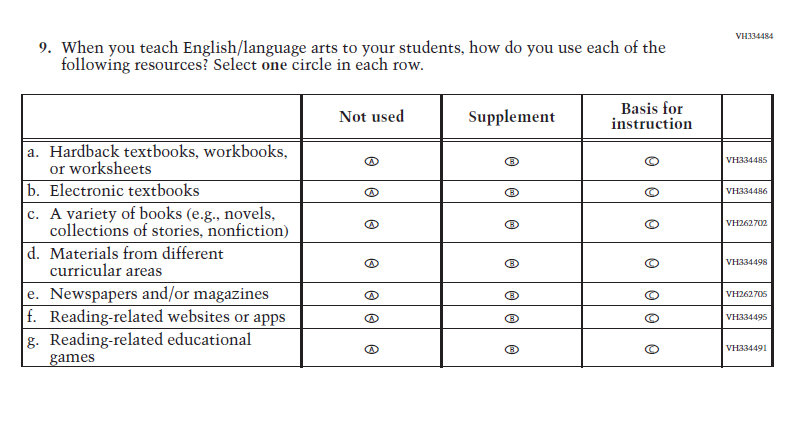 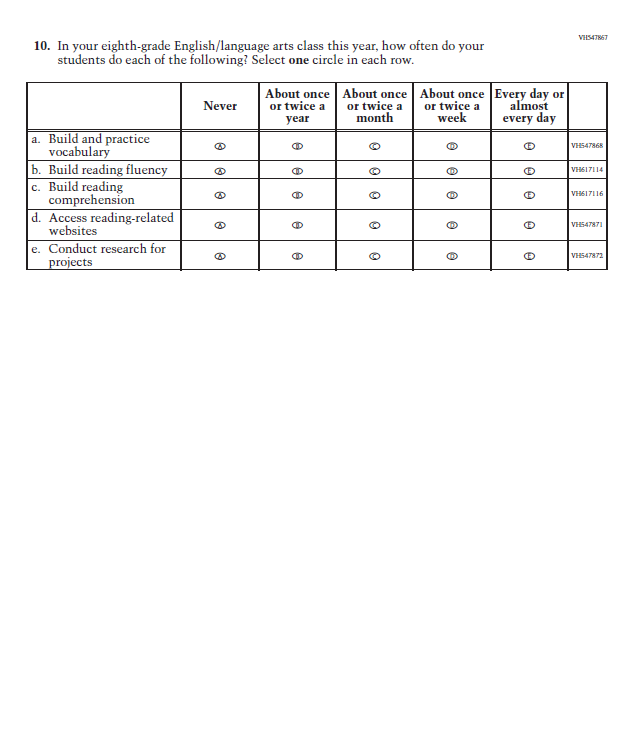 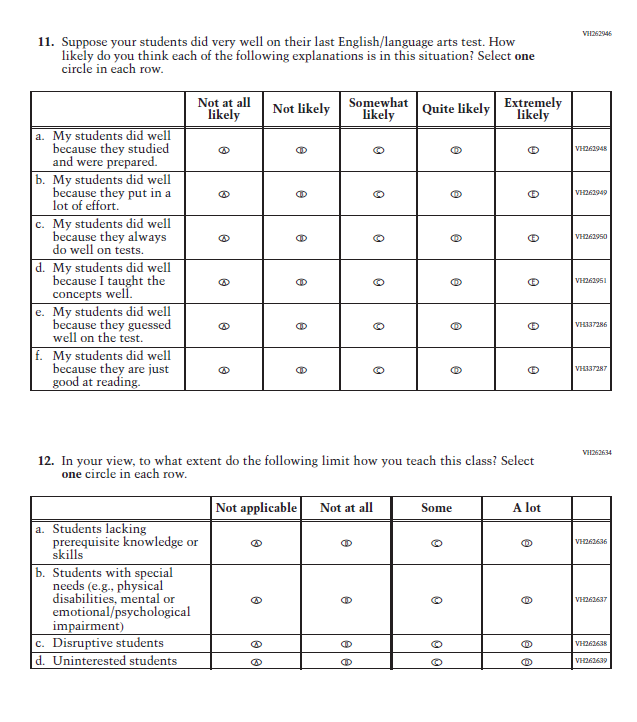 Appendix J2-13: Operational Grade 4 COVID-19Skip Logic Table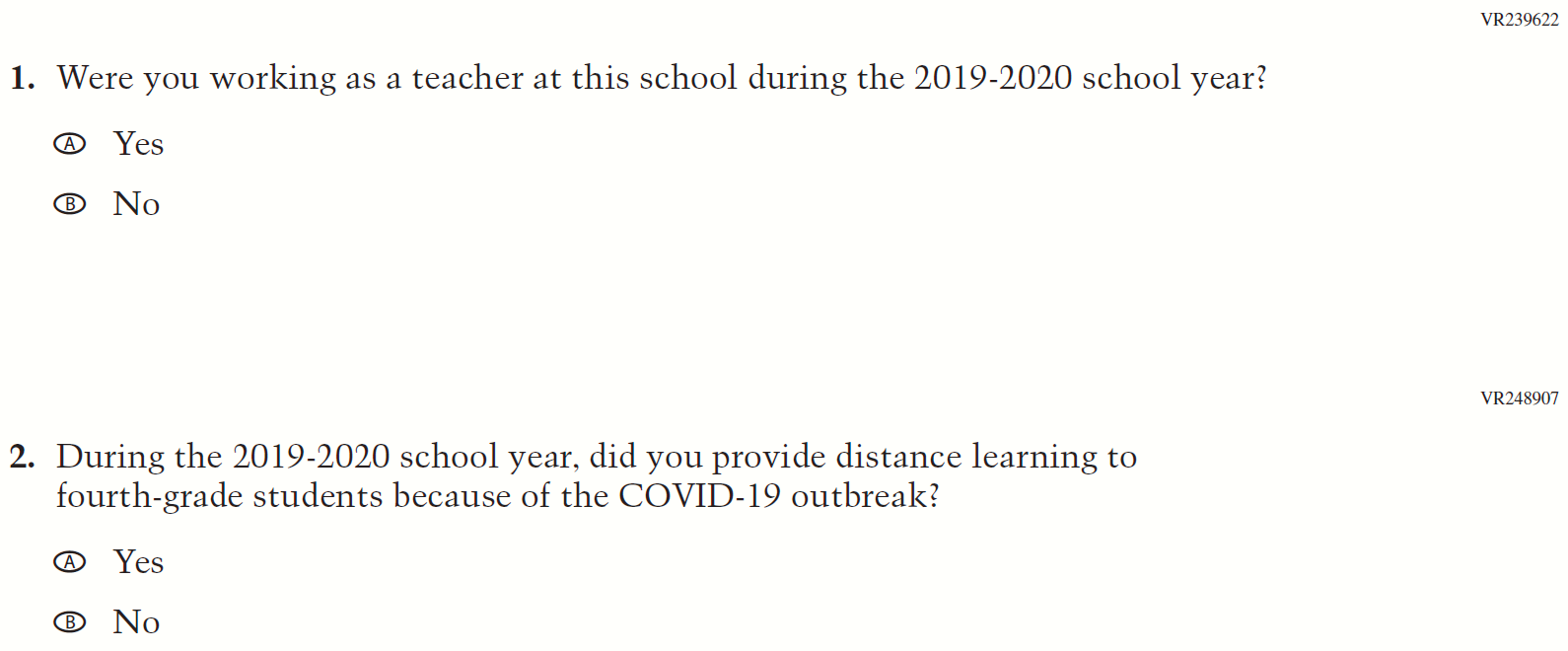 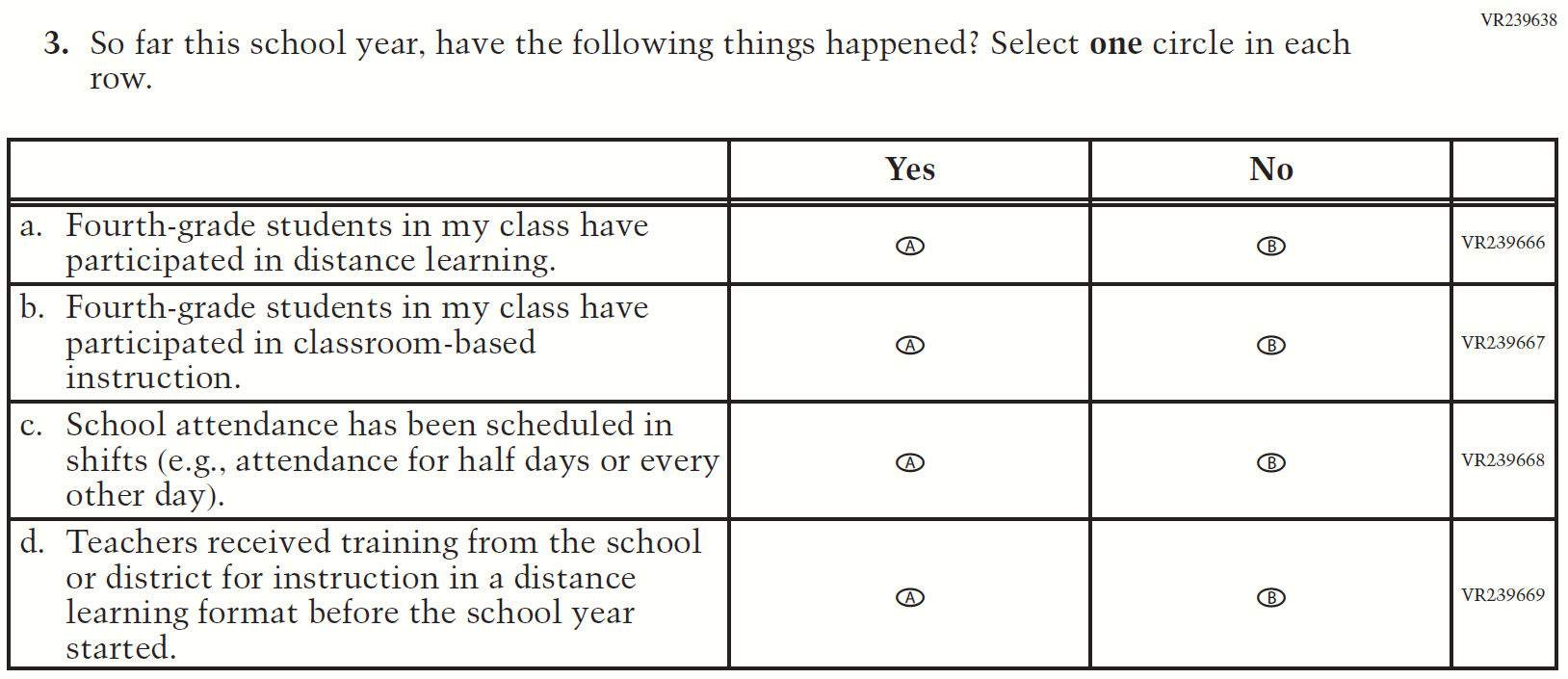 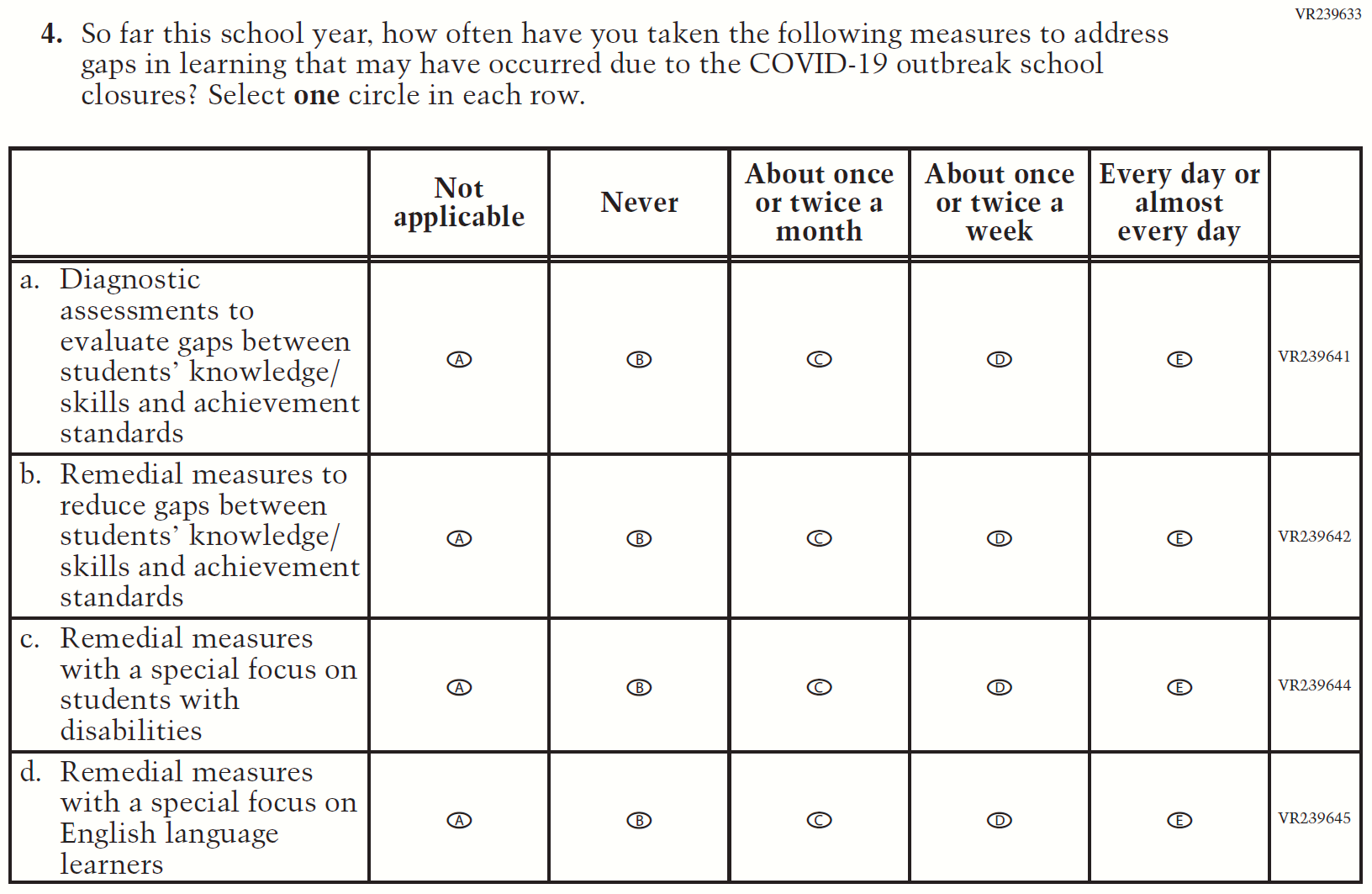 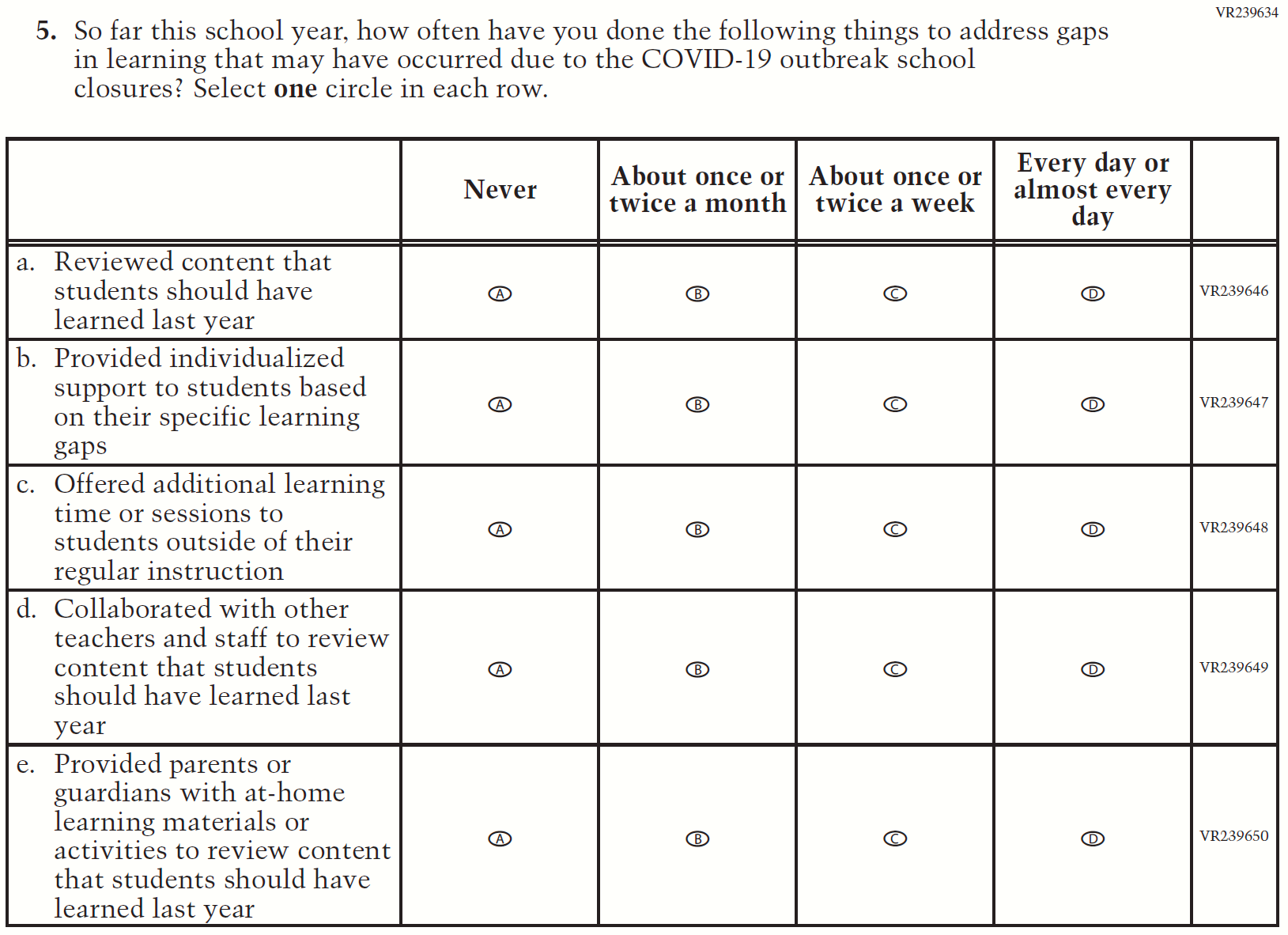 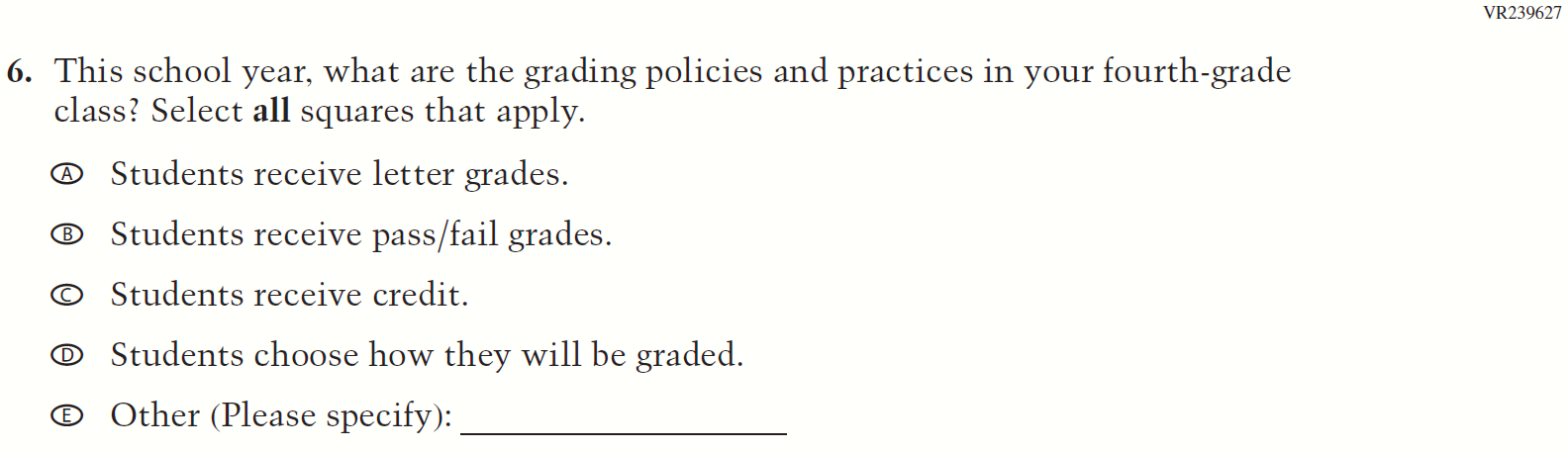 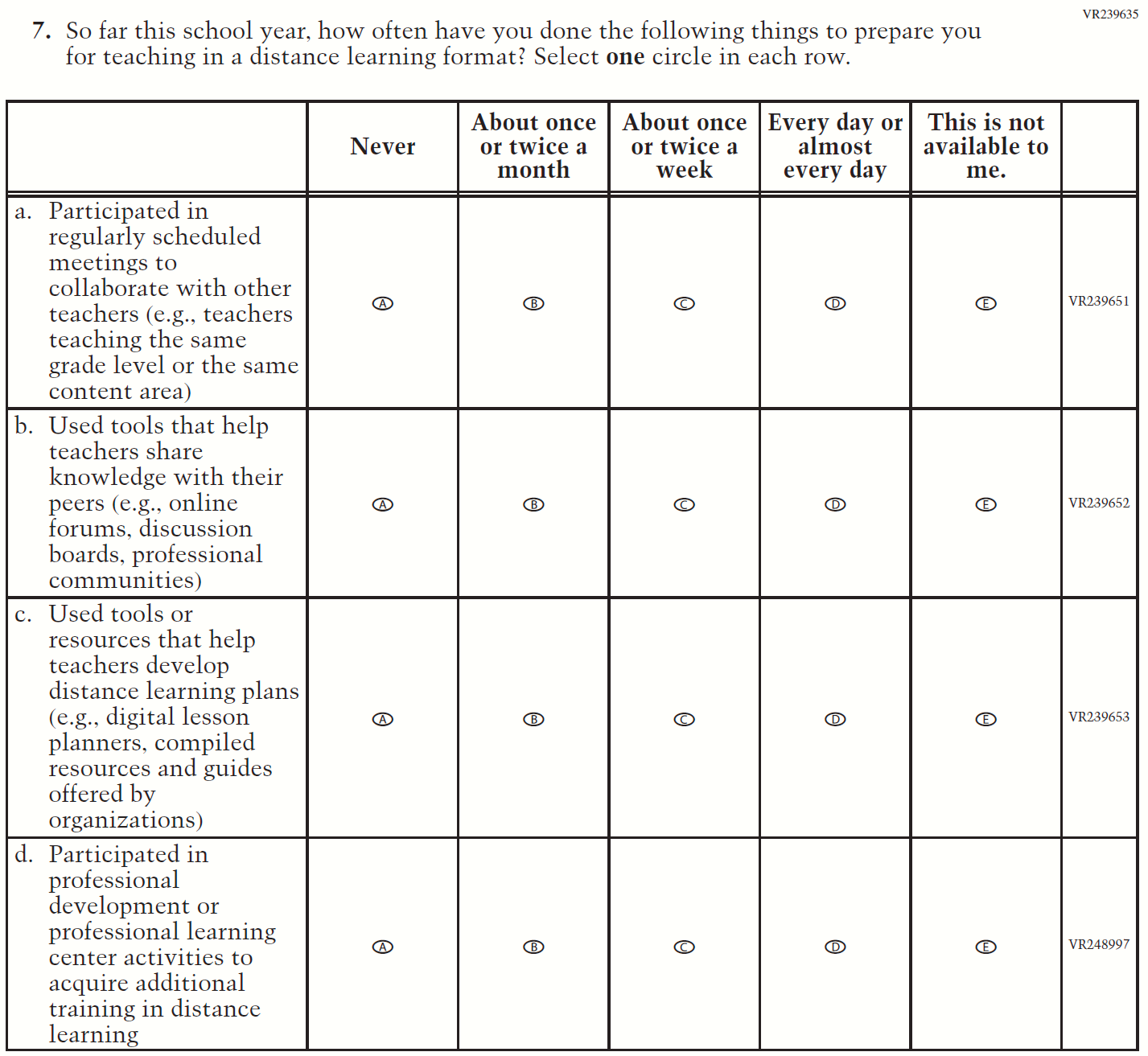 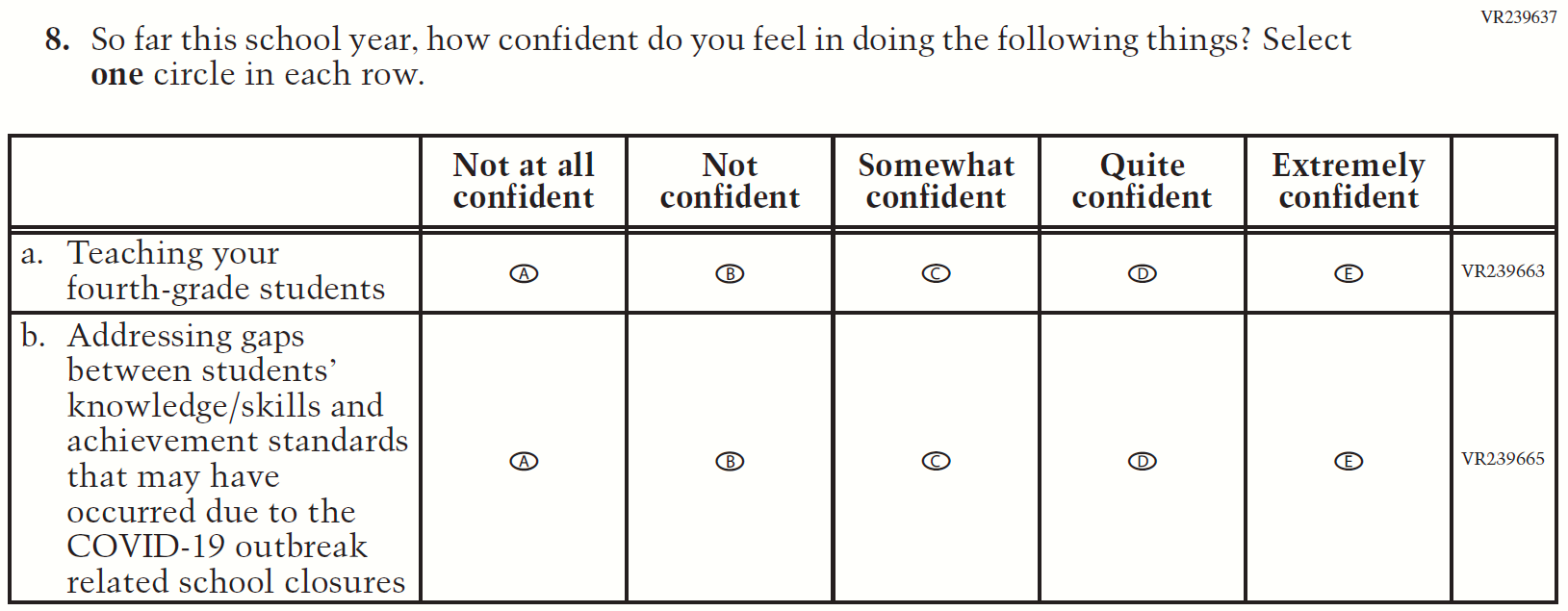 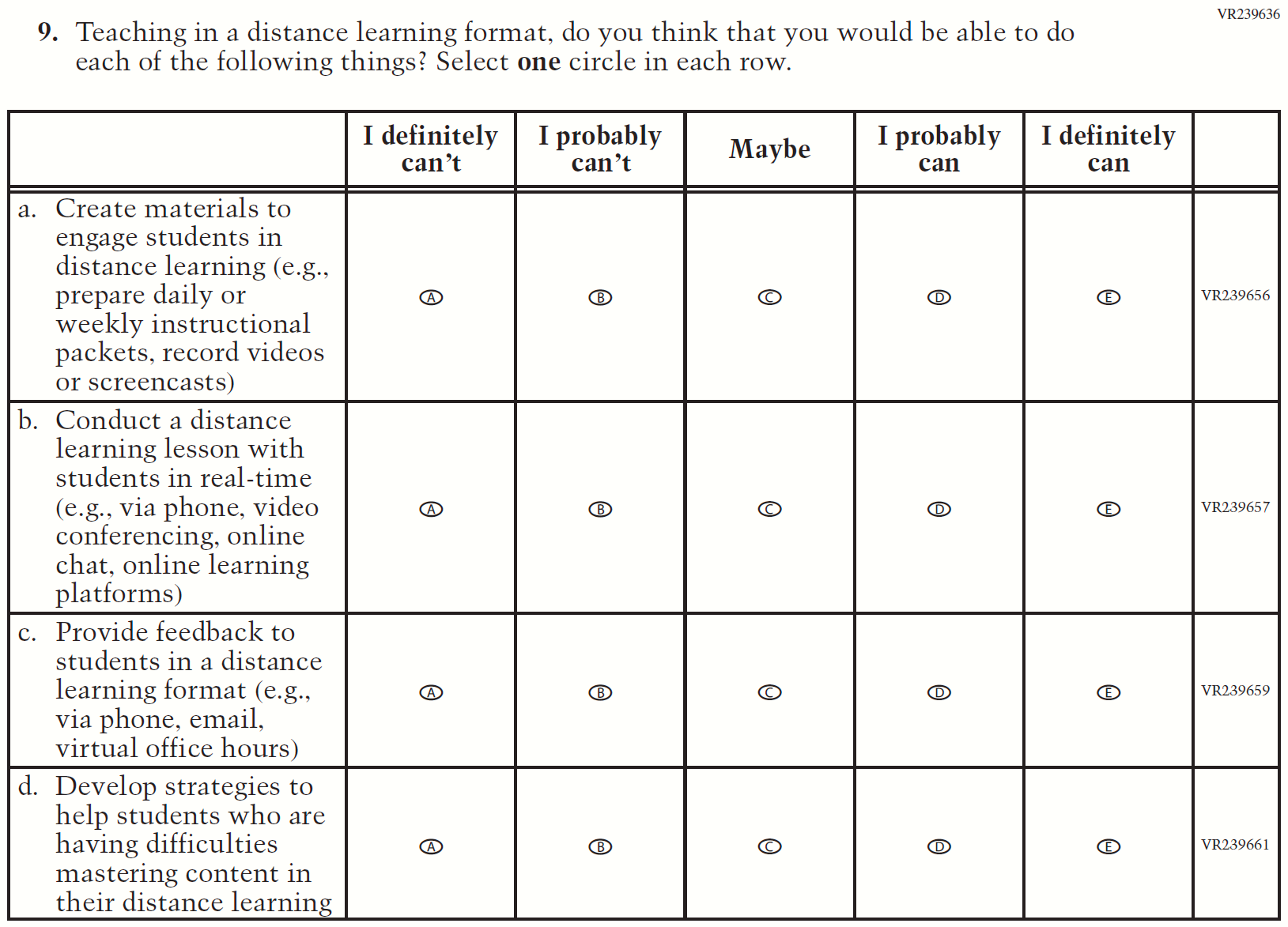 Appendix J2-14: Operational Grade 8 COVID-19Skip Logic Table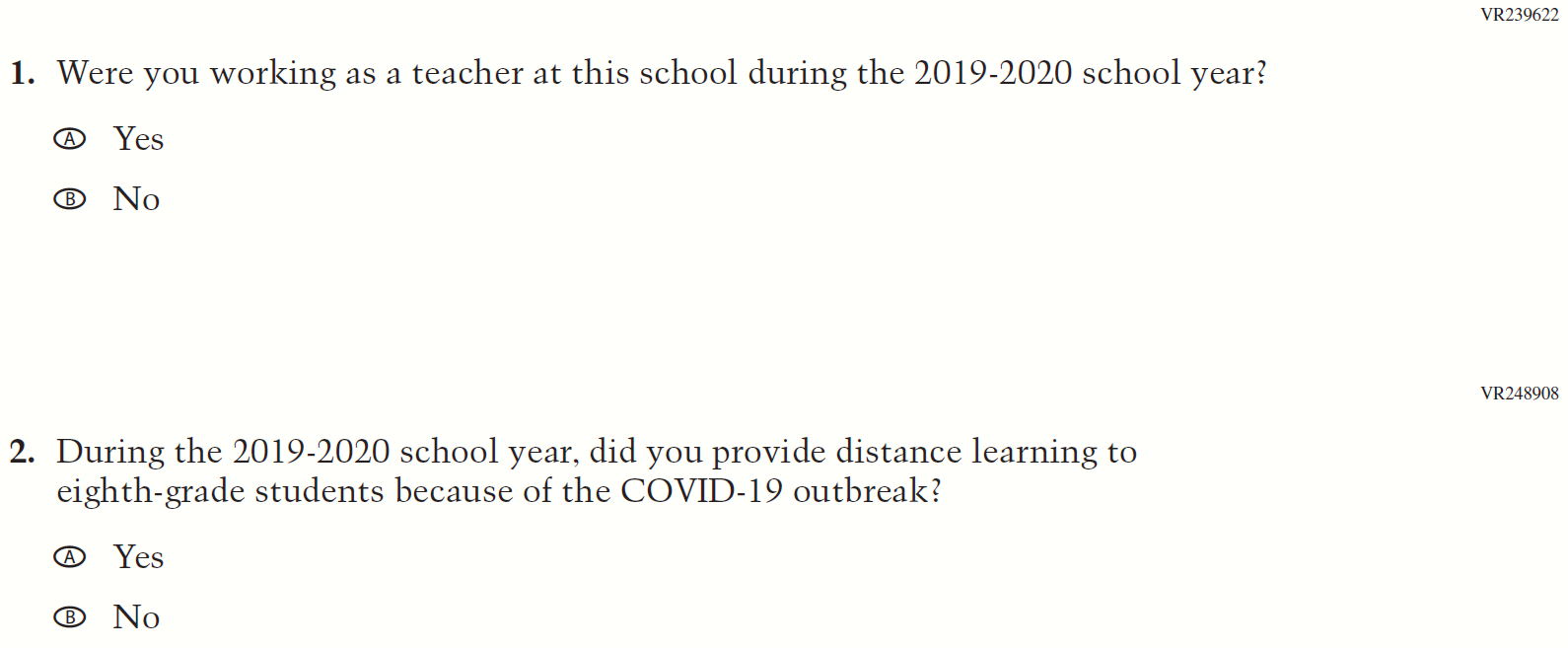 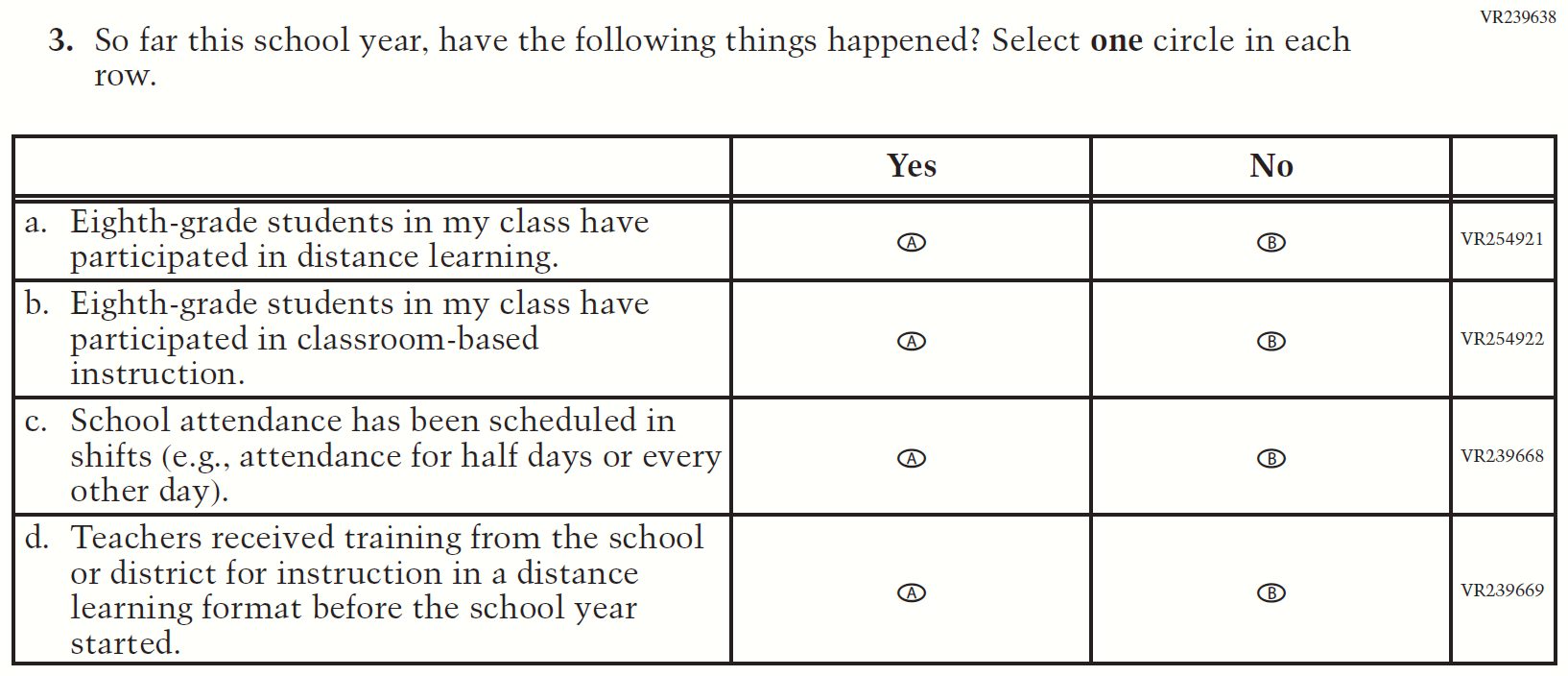 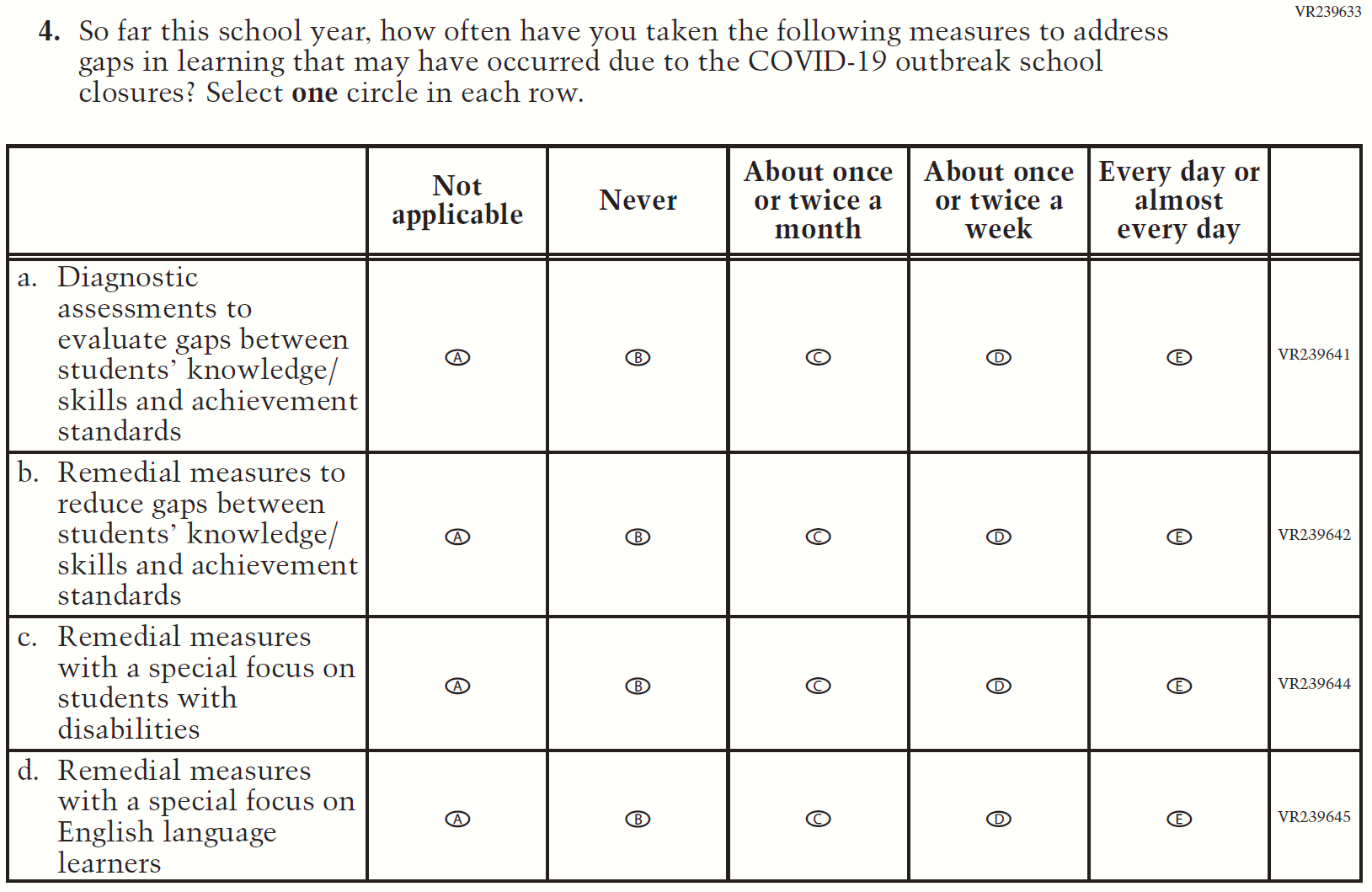 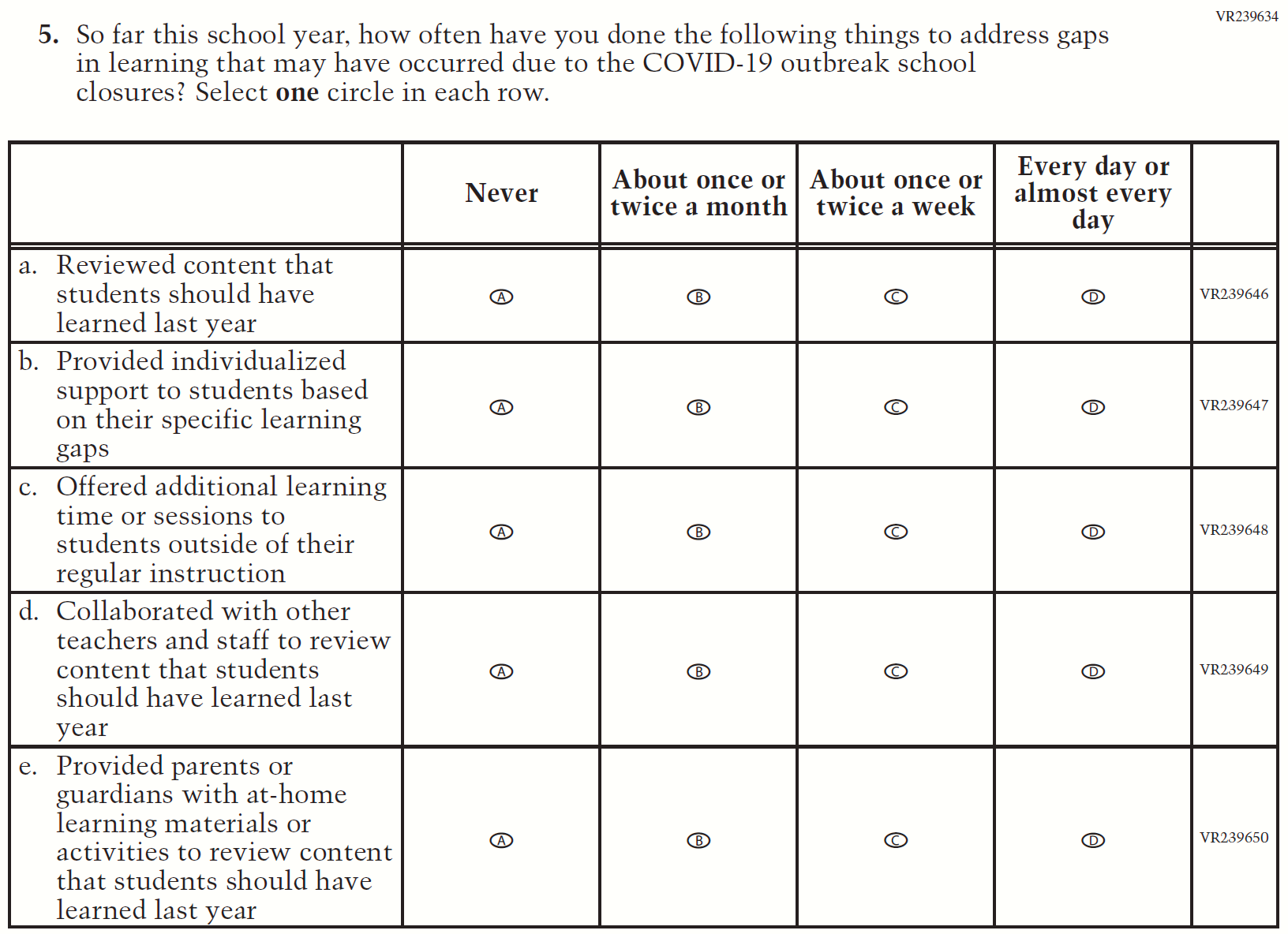 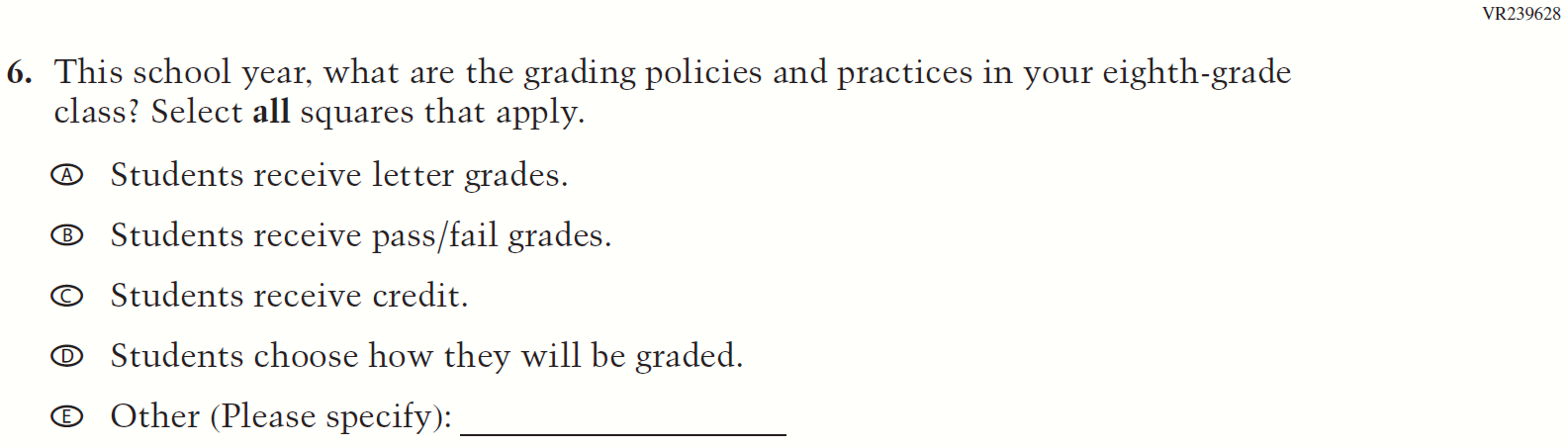 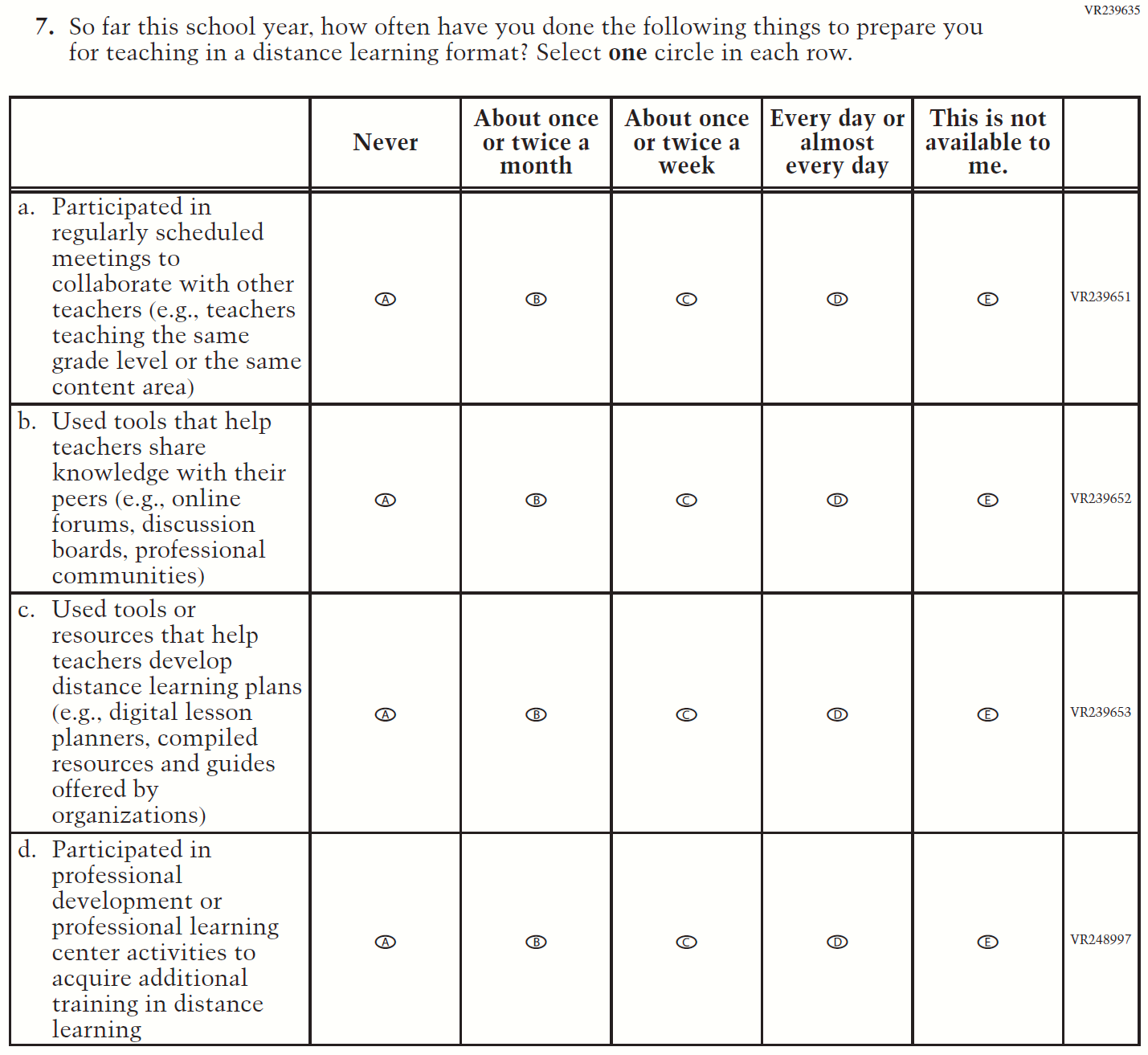 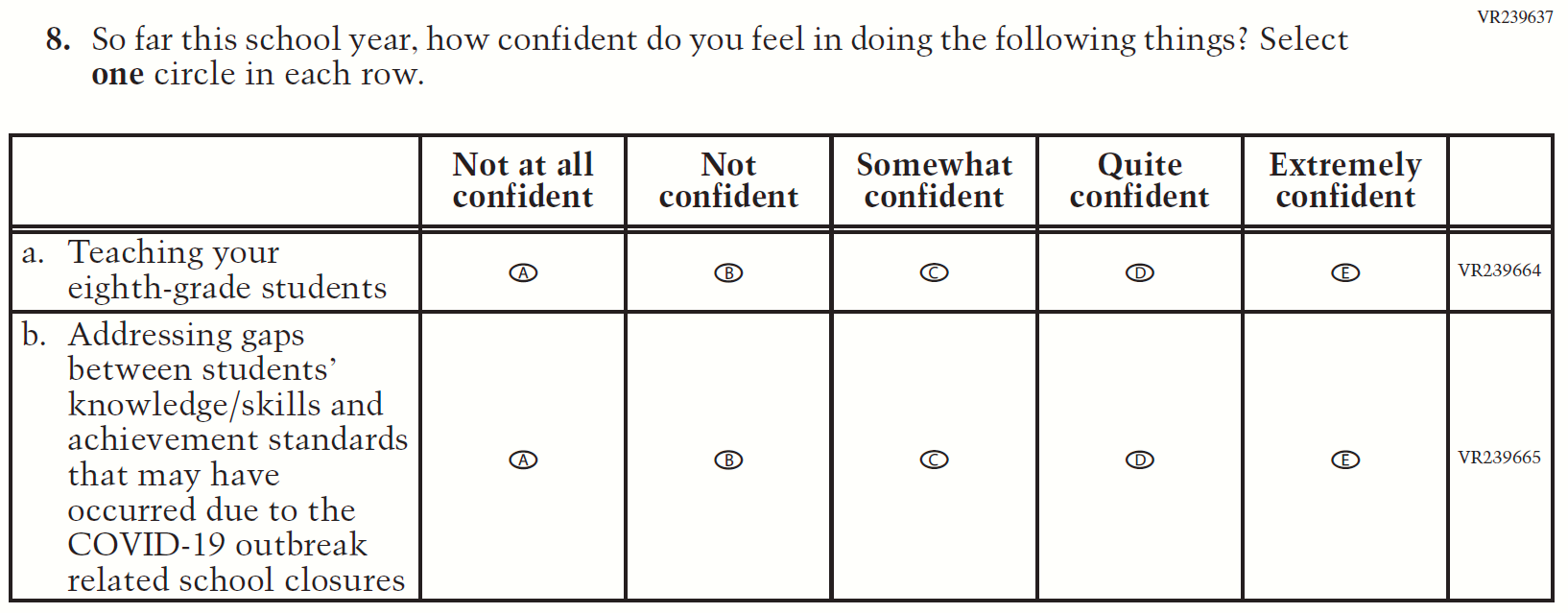 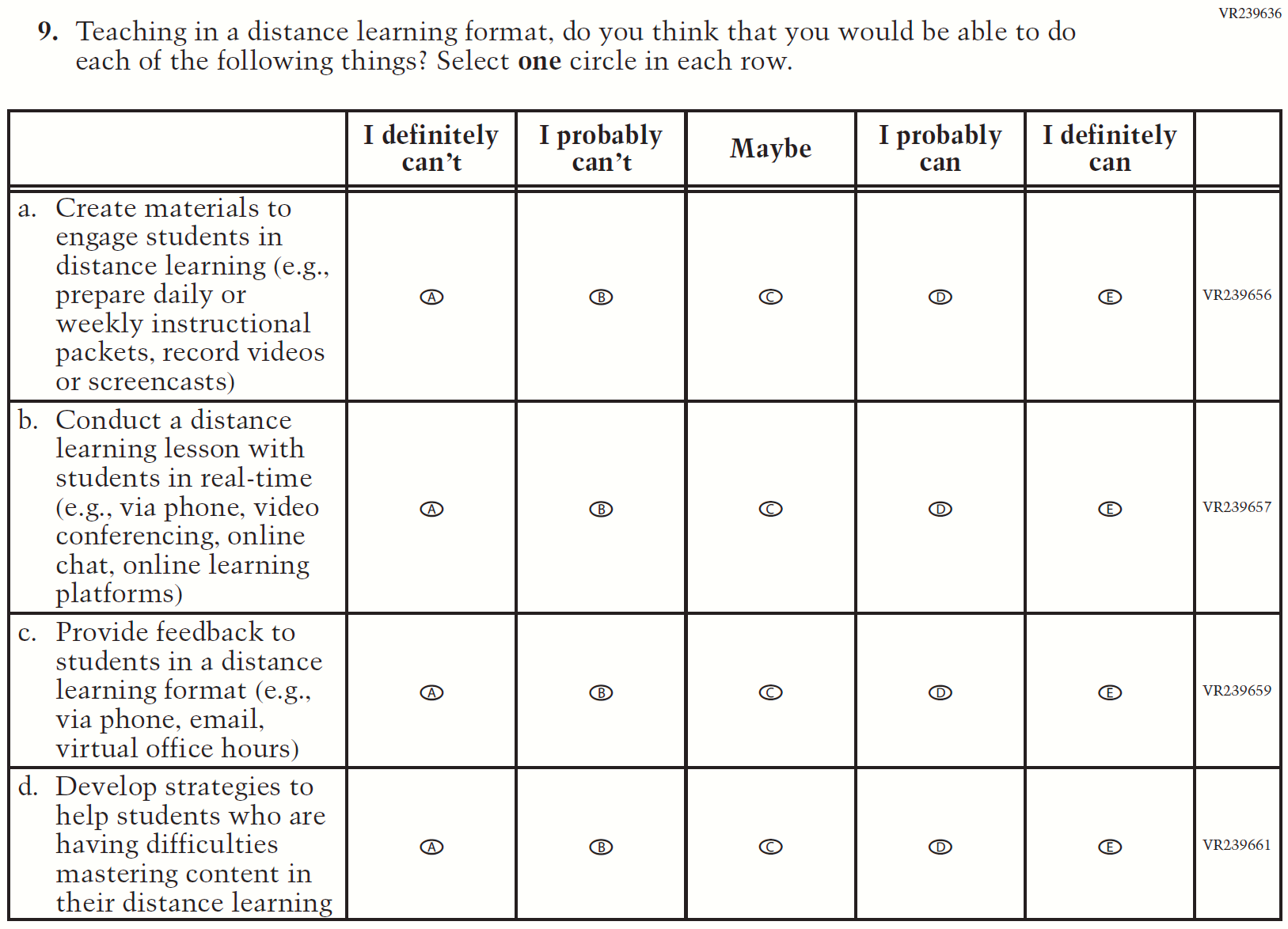 2021 Operational Grade 4 Core Teacher2021 Operational Grade 4 Core Teacher2021 Operational Grade 4 Core Teacher2021 Operational Grade 4 Core TeacherPrevious item2021 item D/A/ R/NC+Rationale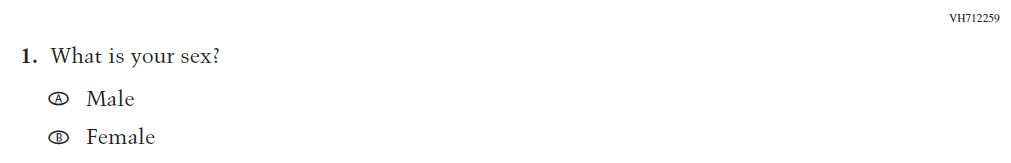 (2019 Grade 4)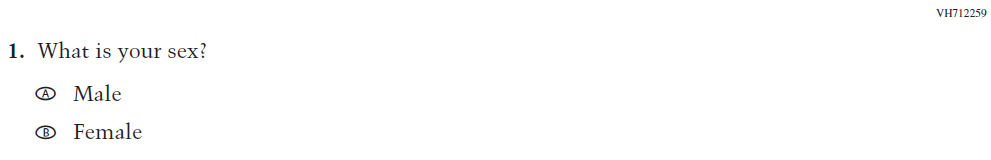 Issue: GenderNCN/A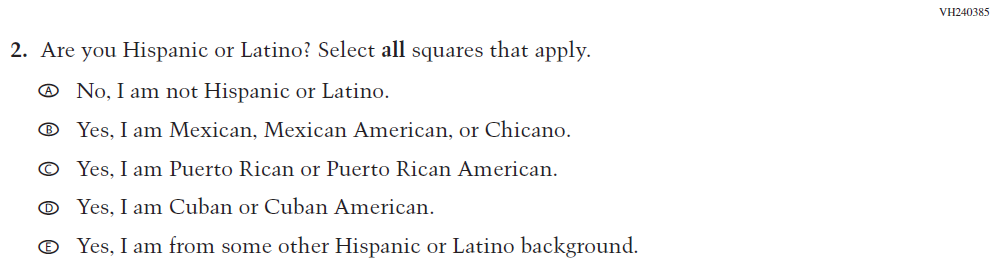 (2019 Grade 4)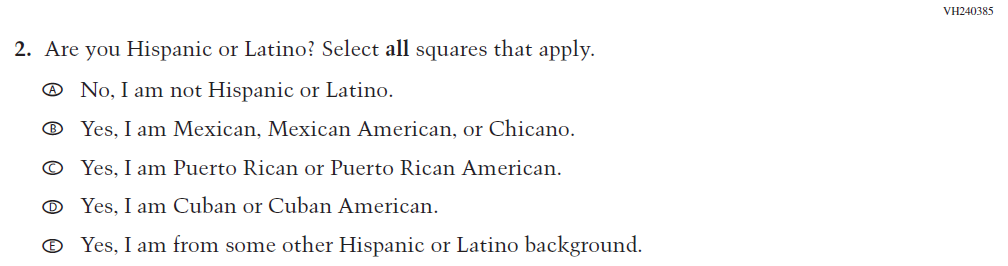 Issue: Race/EthnicityNCN/A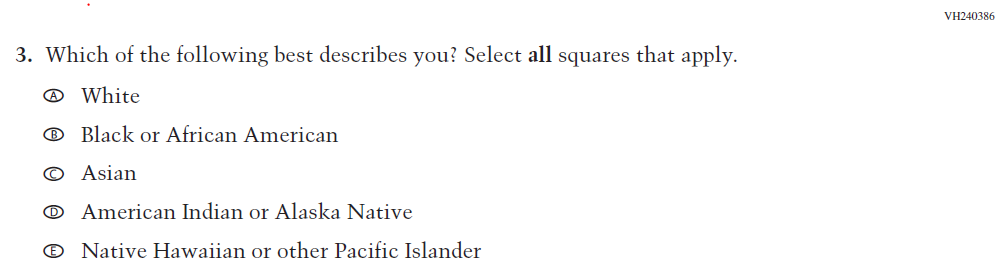 (2019 Grade 4)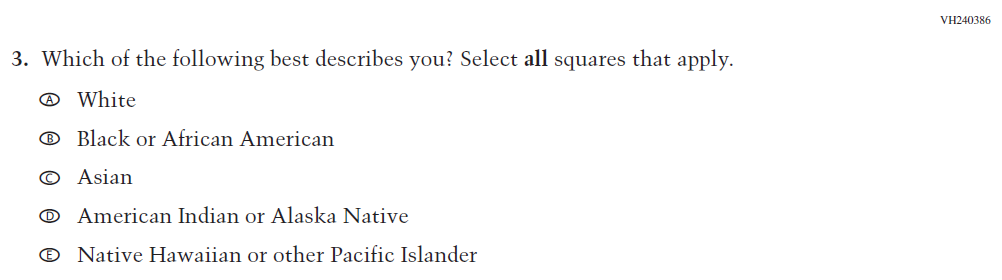 Issue: Race/EthnicityNCN/A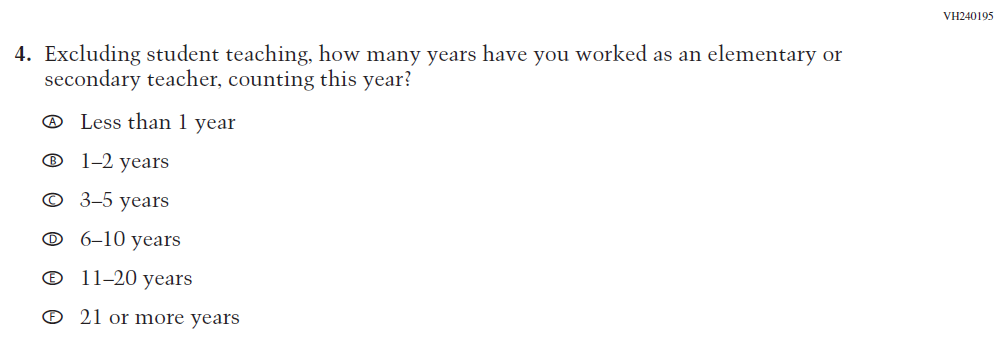 (2019 Grade 4)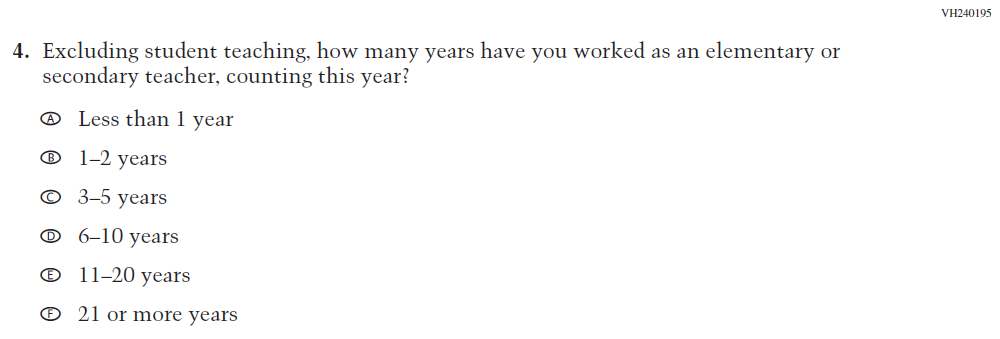 Issue: Teacher PreparationNCN/A2021 Operational Grade 4 Core Teacher2021 Operational Grade 4 Core Teacher2021 Operational Grade 4 Core Teacher2021 Operational Grade 4 Core TeacherPrevious item2021 item D/A/ R/NC+Rationale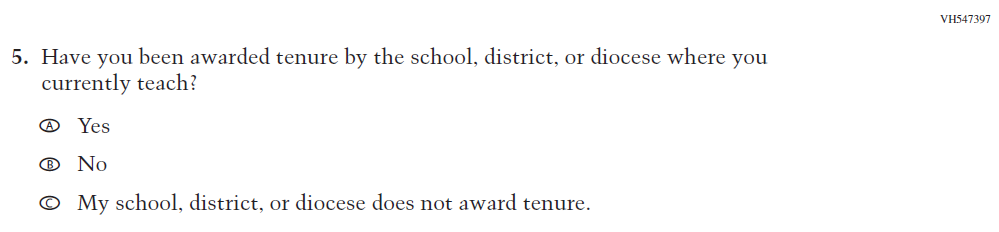 (2019 Grade 4)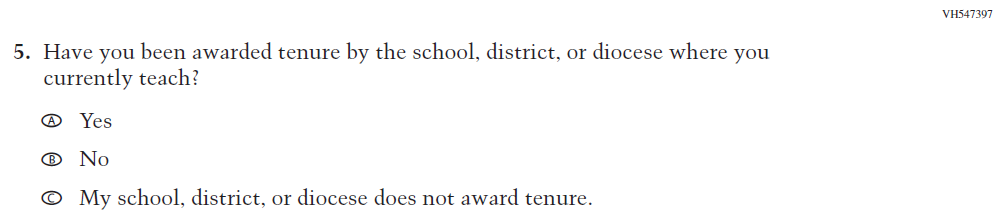 Issue: Teacher PreparationNCN/A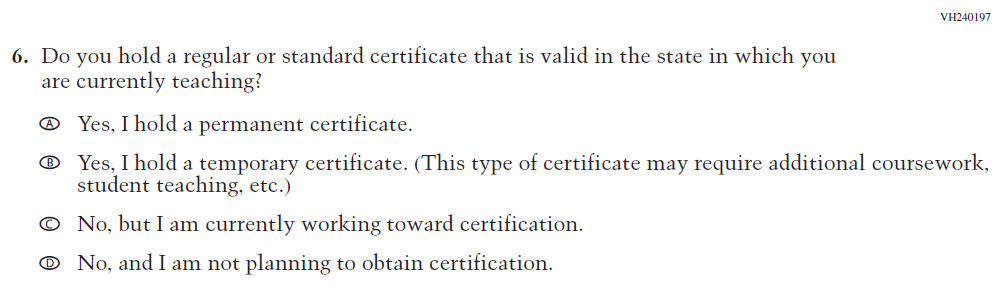 (2019 Grade 4)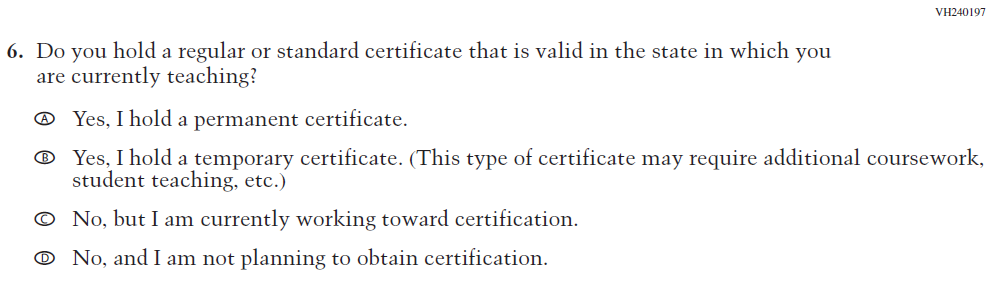 Issue: Teacher PreparationNCN/A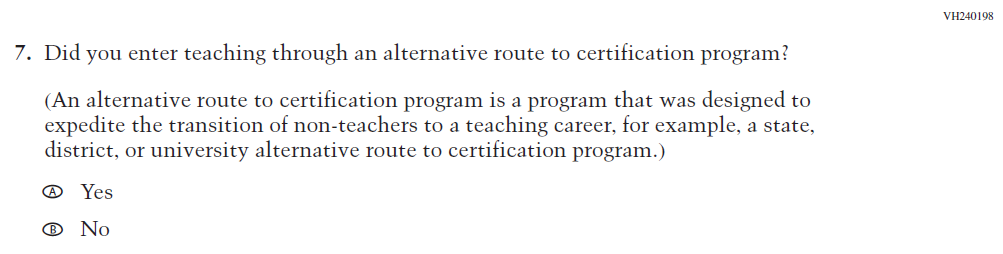 (2019 Grade 4)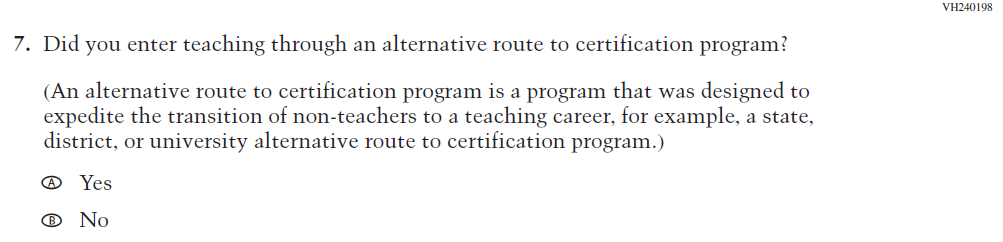 Issue: Teacher PreparationNCN/A2021 Operational Grade 4 Core Teacher2021 Operational Grade 4 Core Teacher2021 Operational Grade 4 Core Teacher2021 Operational Grade 4 Core TeacherPrevious item2021 item D/A/ R/NC+Rationale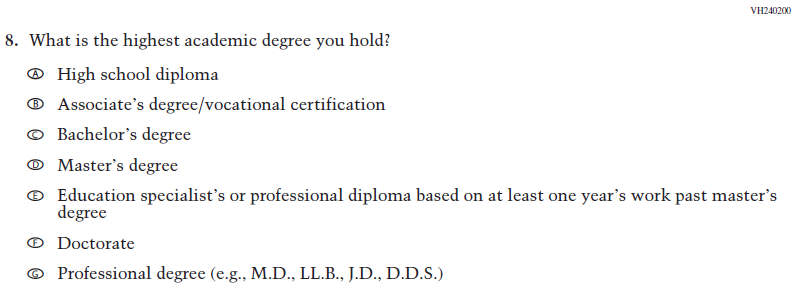 (2019 Grade 4)Issue: Teacher PreparationN/AN/A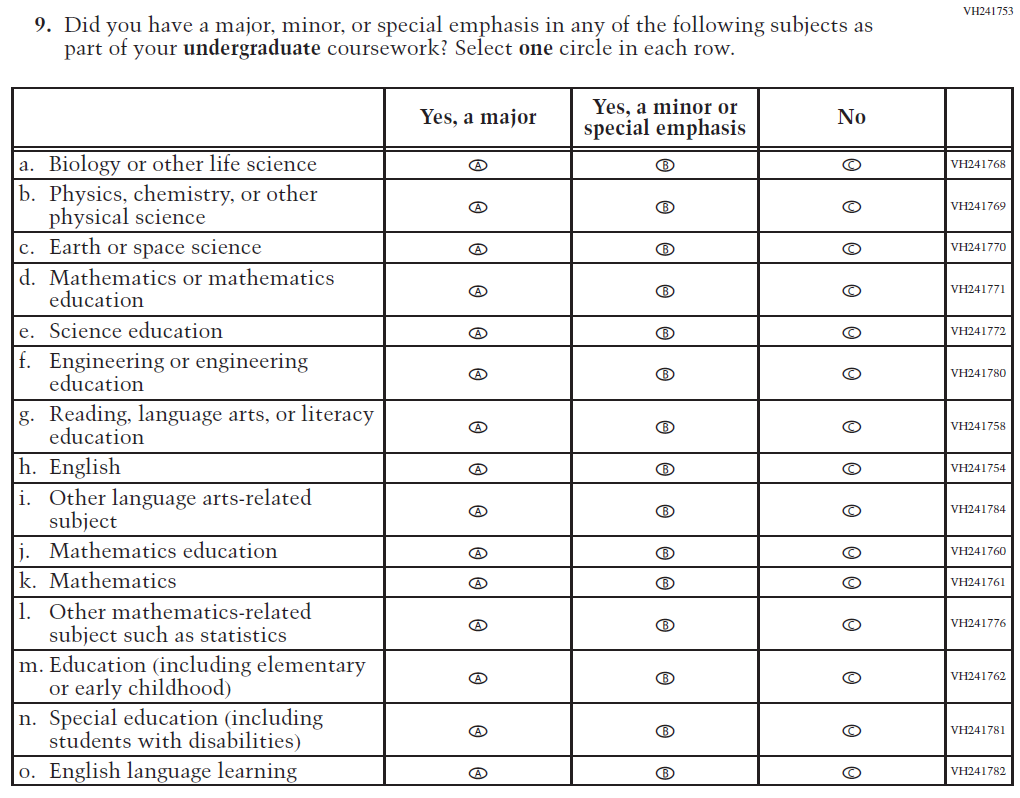 (2019 Grade 4)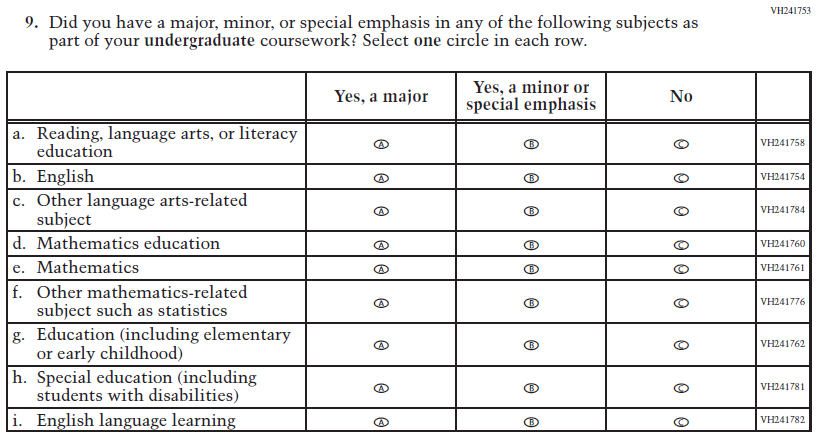 Issue: Teacher PreparationRThis item is customized by subject and has been revised to remove sub-items for science.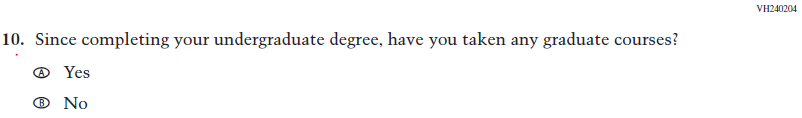 (2019 Grade 4)Issue: Teacher PreparationNCN/A2021 Operational Grade 4 Core Teacher2021 Operational Grade 4 Core Teacher2021 Operational Grade 4 Core Teacher2021 Operational Grade 4 Core TeacherPrevious item2021 item D/A/ R/NC+Rationale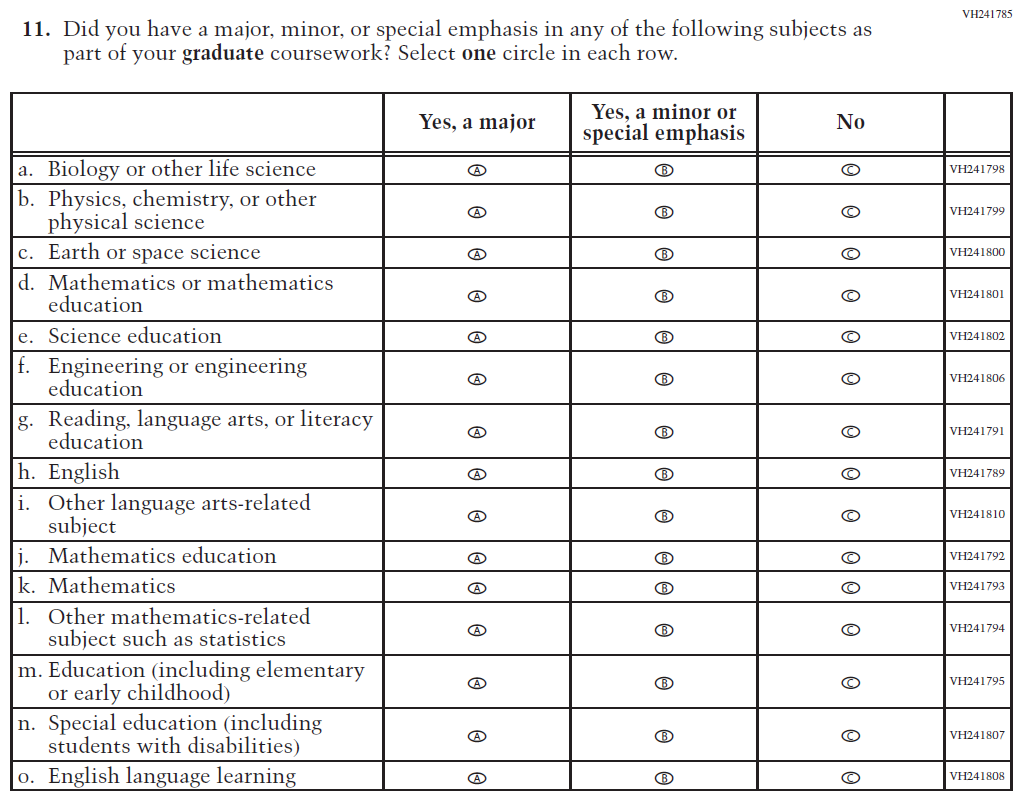 (2019 Grade 4)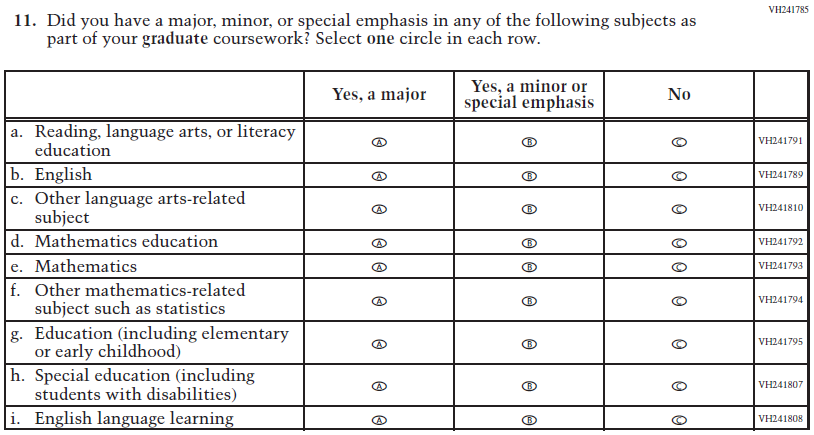 Issue: Teacher PreparationRThis item is customized by subject and has been revised to remove sub-items for science.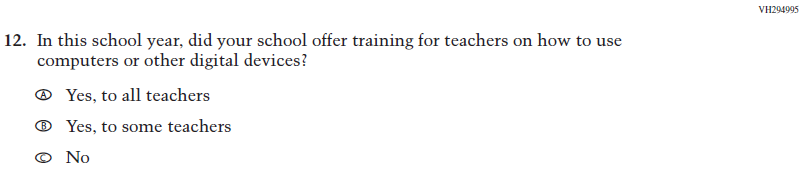 (2019 Grade 4)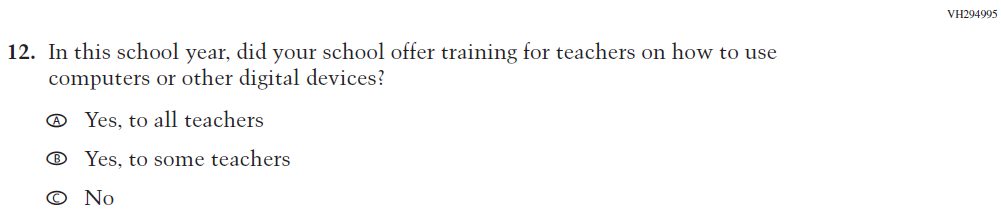 Issue: Technology UseNCN/A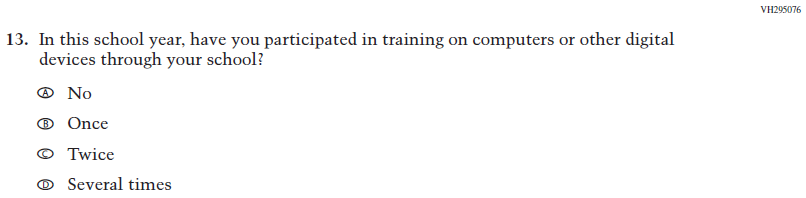 (2019 Grade 4)Issue: Technology UseNCN/A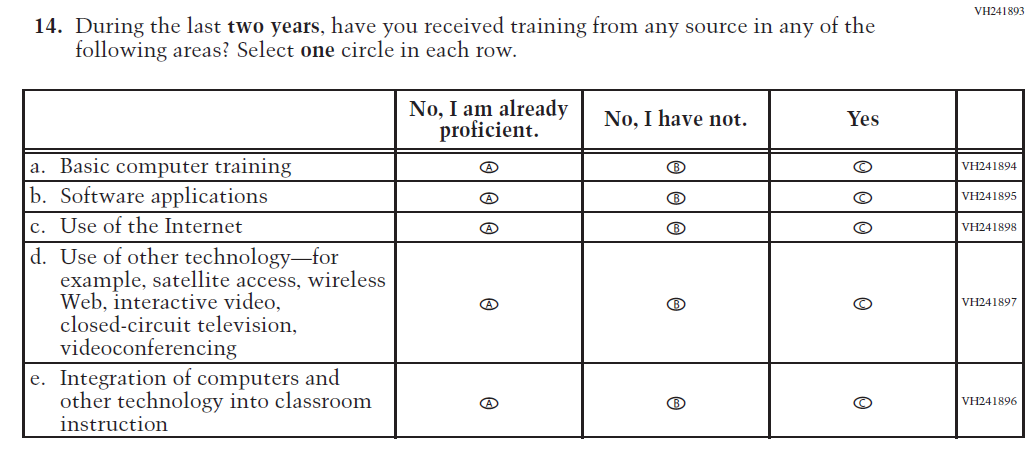 (2019 Grade 4)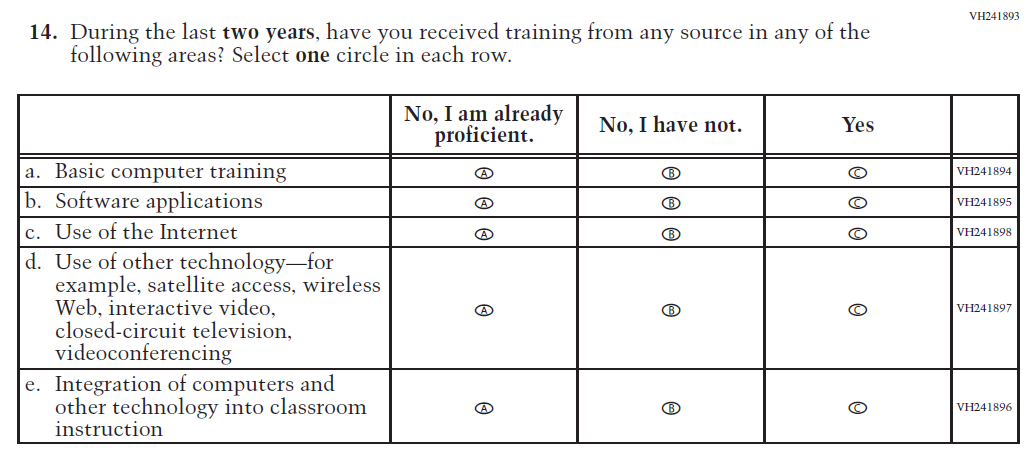 Issue: Teacher PreparationNCN/A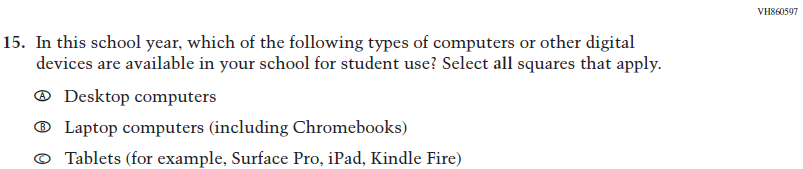 (2019 Grade 4)Issue: Technology UseNCN/A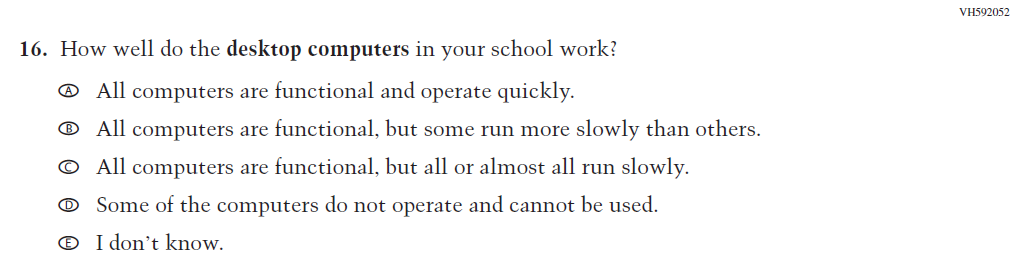 (2019 Grade 4)Issue: Technology UseNCN/A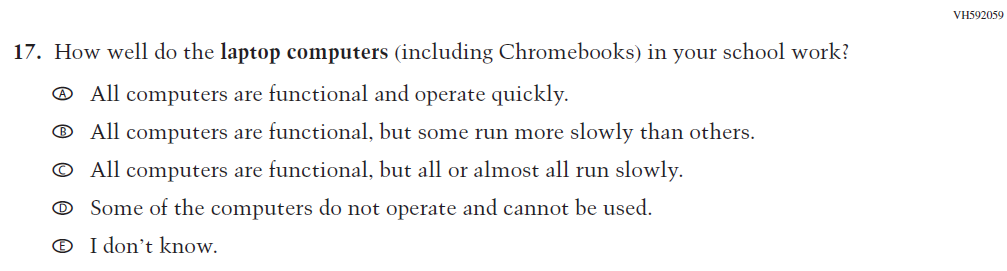 (2019 Grade 4)Issue: Technology UseNCN/A2021 Operational Grade 4 Core Teacher2021 Operational Grade 4 Core Teacher2021 Operational Grade 4 Core Teacher2021 Operational Grade 4 Core TeacherPrevious item2021 item D/A/ R/NC+Rationale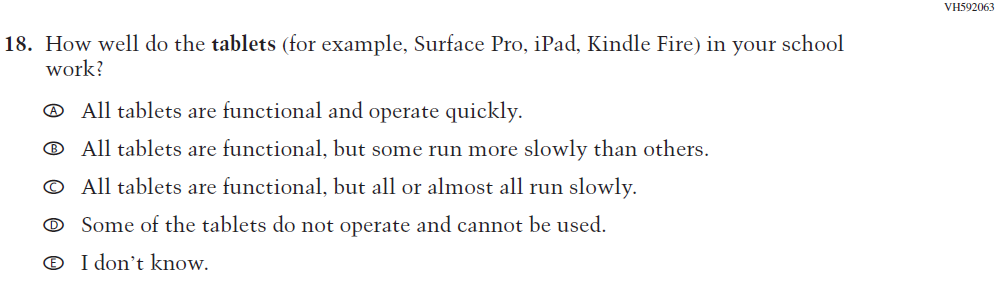 (2019 Grade 4)Issue: Technology UseNCN/A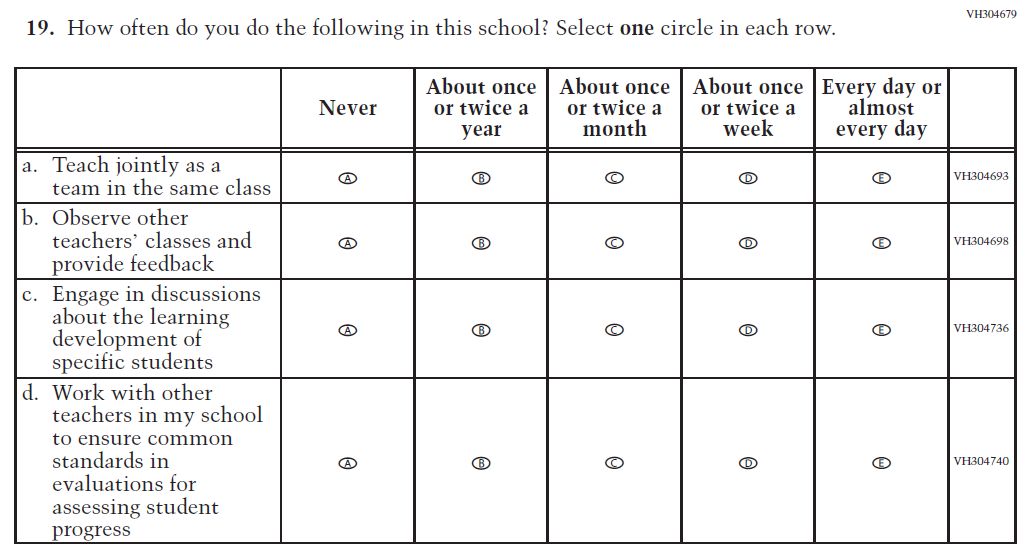 (2019 Grade 4)Issue: School ClimateNCN/A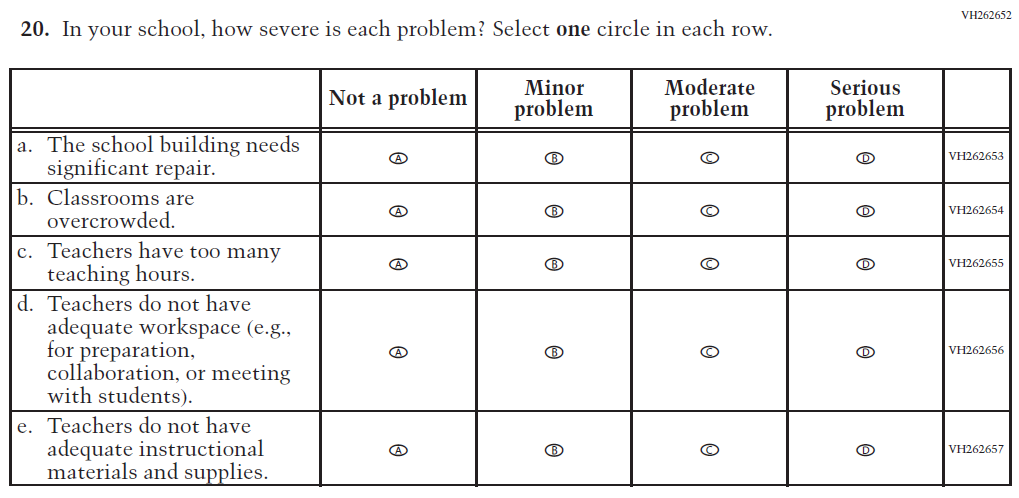 (2019 Grade 4)Issue: School ClimateNCN/A2021 Operational Grade 4 Core Teacher2021 Operational Grade 4 Core Teacher2021 Operational Grade 4 Core Teacher2021 Operational Grade 4 Core TeacherPrevious item2021 item D/A/ R/NC+Rationale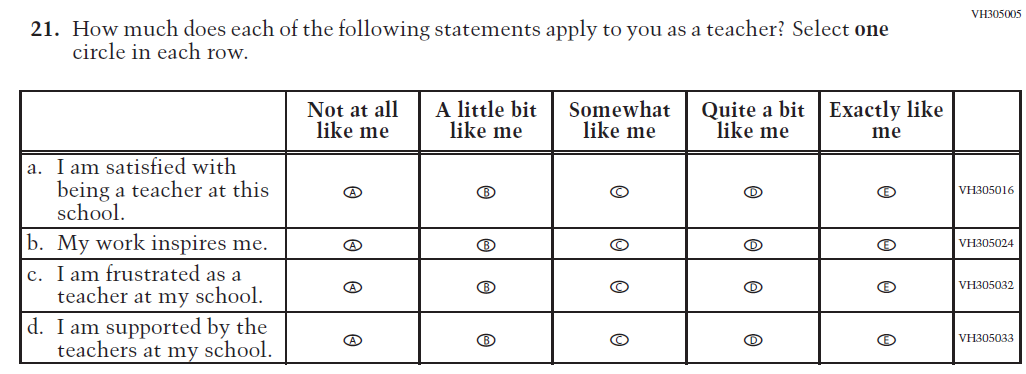 (2019 Grade 4)Issue: School ClimateNCN/A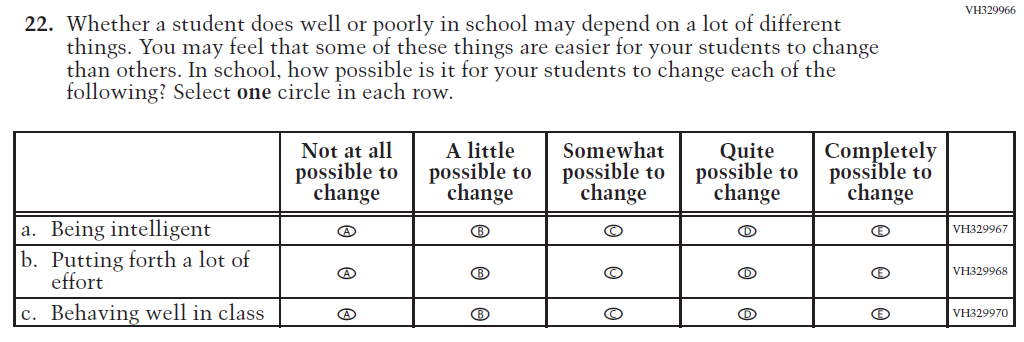 (2019 Grade 4)Issue: Desire for LearningNCN/AGrade/RespondentItem Number Initiating Skip LogicItem Response(s) Initiating Skip LogicItem Number(s) Being SkippedGrade 4 Teacher8A9, 10, 11Grade 4 Teacher8B10, 11Grade 4 Teacher10B11Grade 4 Teacher12C13Grade 4 Teacher15ADo NOT skip 16Grade 4 Teacher15BDo NOT skip 17Grade 4 Teacher15CDo NOT skip 182021 Operational Grade 8 Core Teacher2021 Operational Grade 8 Core Teacher2021 Operational Grade 8 Core Teacher2021 Operational Grade 8 Core TeacherPrevious item2021 item D/A/ R/NC+Rationale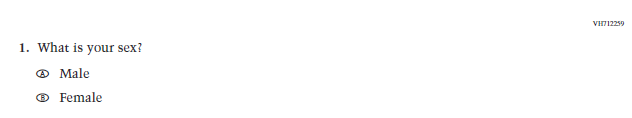 (2019 Grade 8)Issue: GenderNCN/A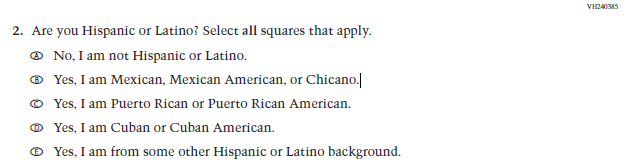 (2019 Grade 8)Issue: Race/EthnicityNCN/A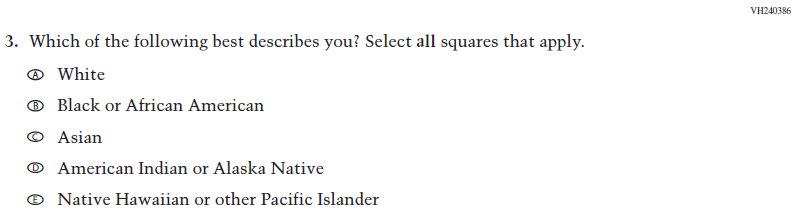 (2019 Grade 8)Issue: Race/EthnicityNCN/A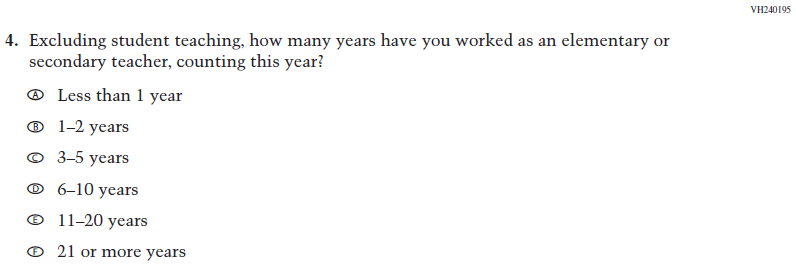 (2019 Grade 8)Issue: Teacher PreparationNCN/A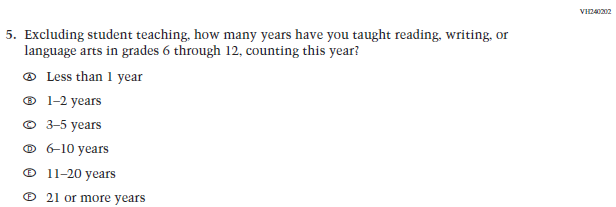 (2019 Grade 8)Issue: Teacher PreparationNCN/A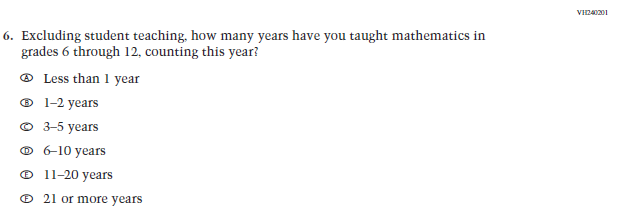 (2019 Grade 8)Issue: Teacher PreparationNCN/A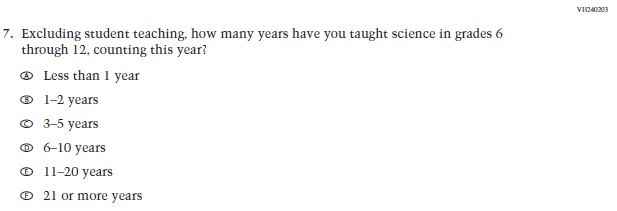 (2019 Grade 8)N/ADThe item was dropped because science will not be administered in 2021. 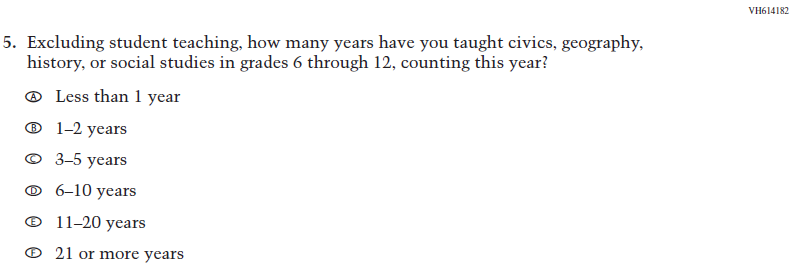 (2018 Grade 8)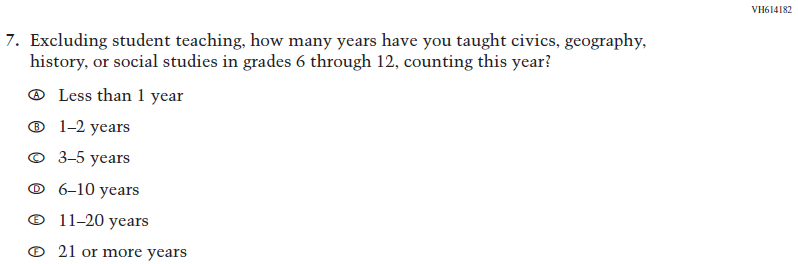 Issue: Teacher PreparationNCN/A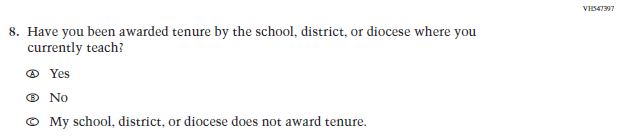 (2019 Grade 8)Issue: Teacher PreparationNCN/A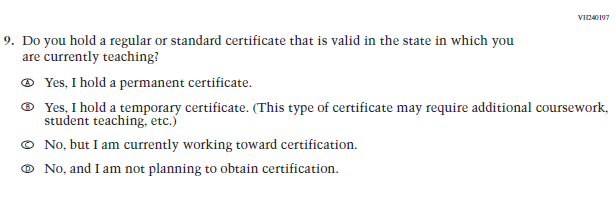 (2019 Grade 8)Issue: Teacher PreparationNCN/A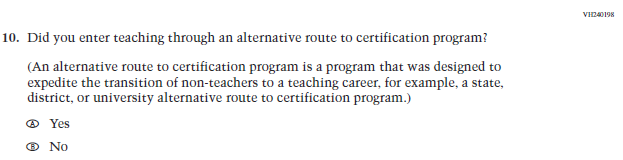 (2019 Grade 8)Issue: Teacher PreparationNCN/A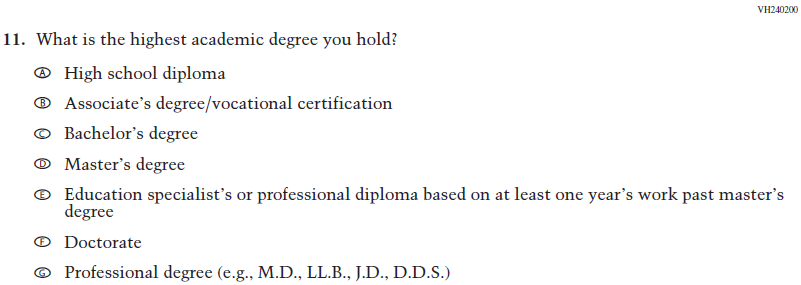 (2019 Grade 8)Issue: Teacher PreparationNCN/A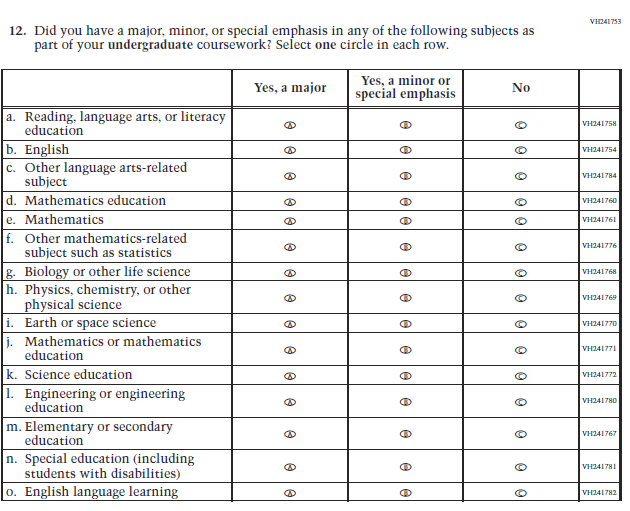 (2019 Grade 8)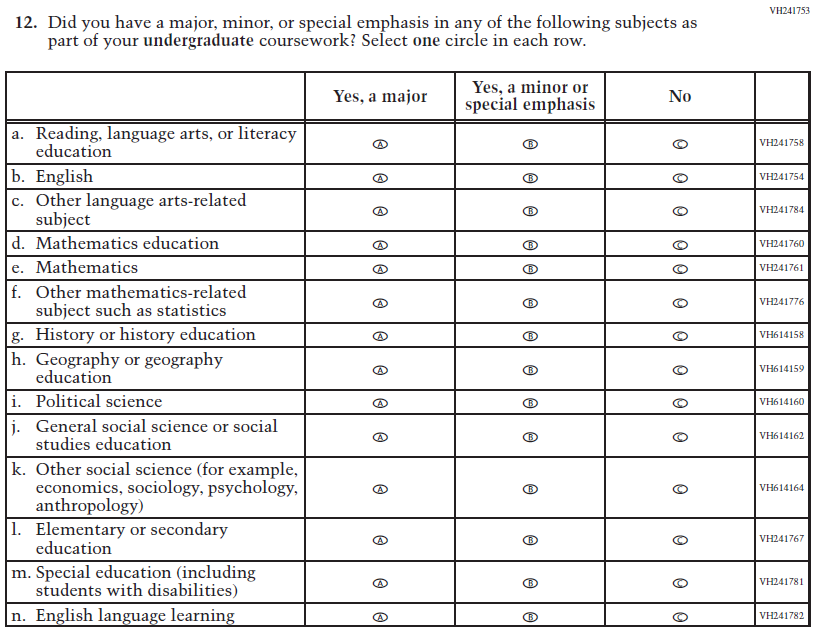 Issue: Teacher PreparationRThis item is customized by subject and has been revised to remove sub-items for science and expanded to also include sub-items for social studies.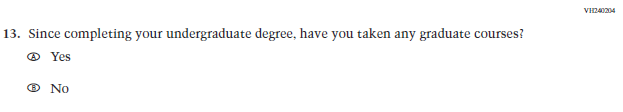 (2019 Grade 8)Issue: Teacher PreparationNCN/A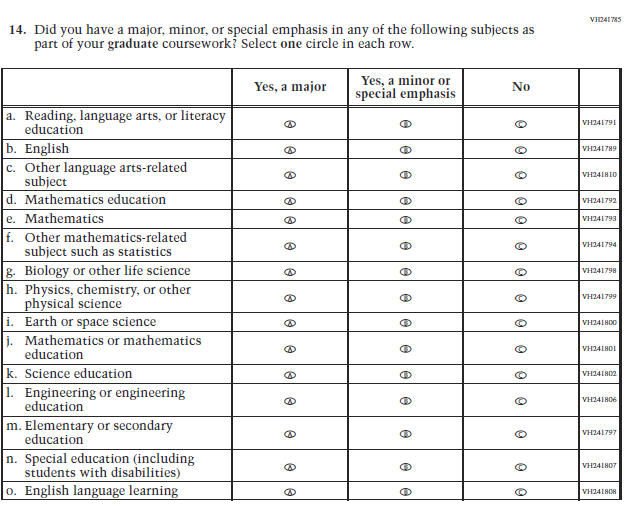 (2019 Grade 8)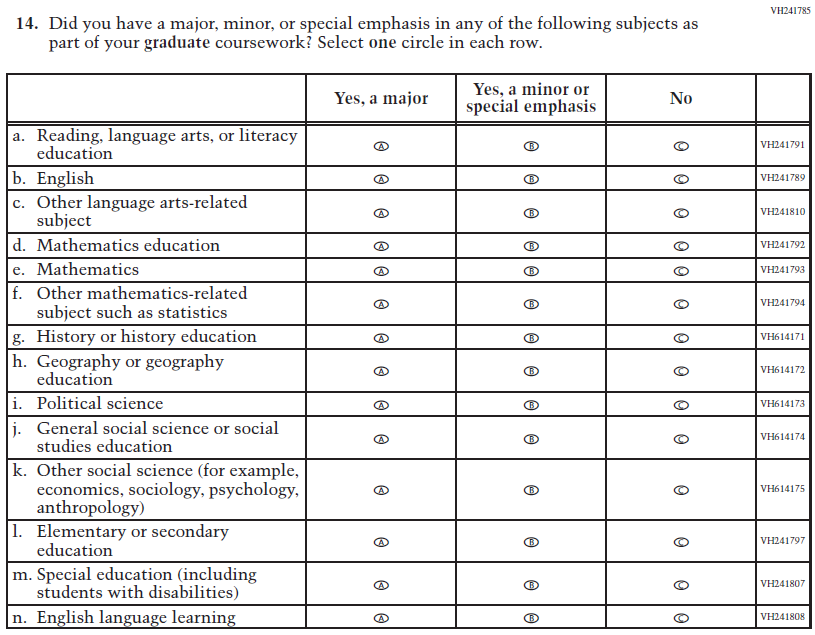 Issue: Teacher PreparationRThis item is customized by subject and has been revised to remove sub-items for science and expanded to also include sub-items for social studies.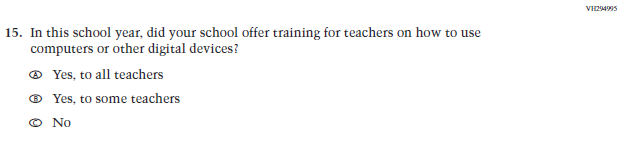 (2019 Grade 8)Issue: Technology UseNCN/A(2019 Grade 8)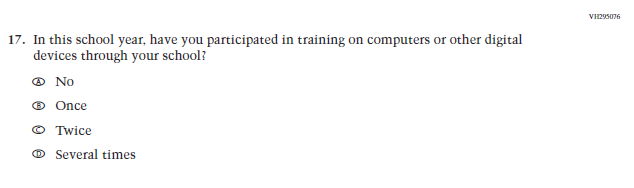 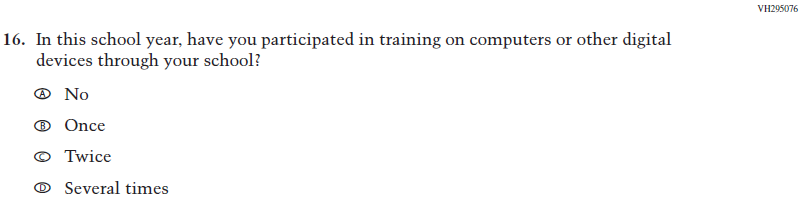 Issue: Technology UseNCN/A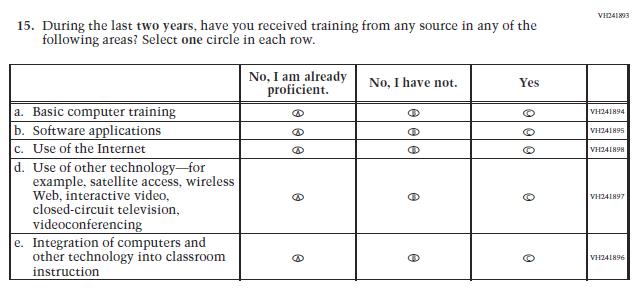 (2019 Grade 8)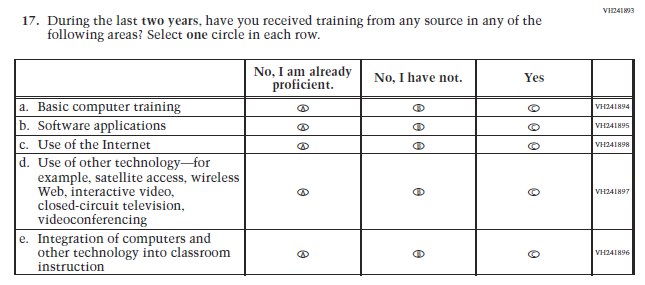 Issue: Teacher PreparationNCN/A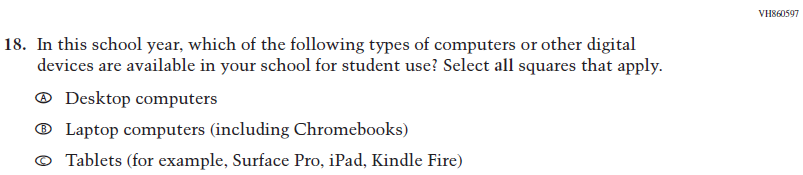 (2019 Grade 8)Issue: Technology UseNCN/A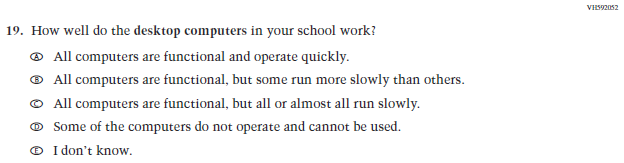 (2019 Grade 8)Issue: Technology UseNCN/A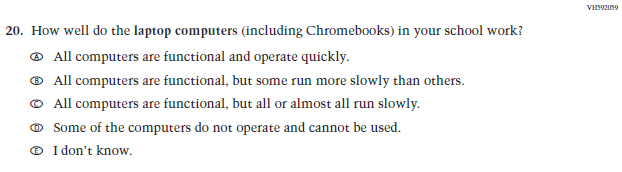 (2019 Grade 8)Issue: Technology UseNCN/A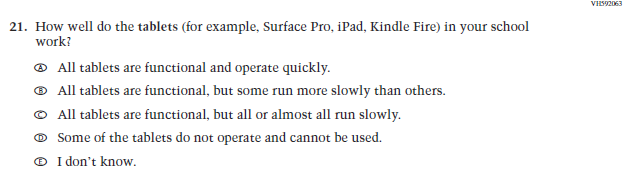 (2019 Grade 8)Issue: Technology UseNCN/A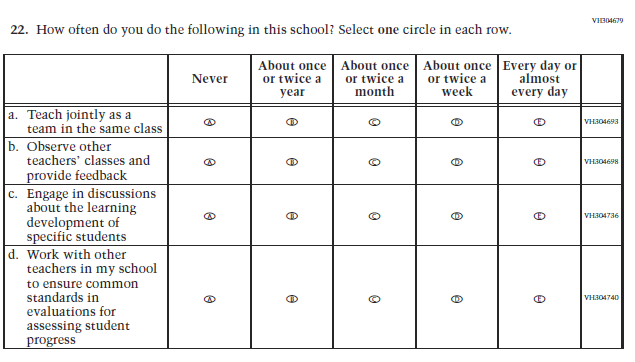 (2019 Grade 8)Issue: School ClimateNCN/A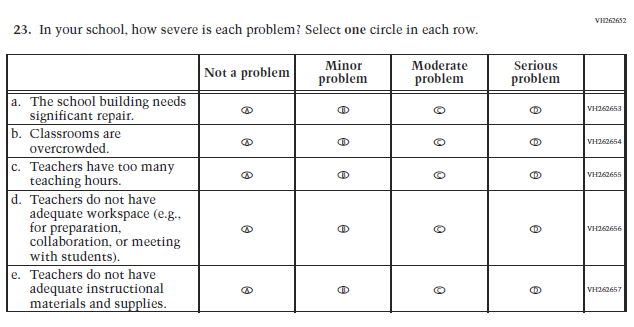 (2019 Grade 8)Issue: School ClimateNCN/A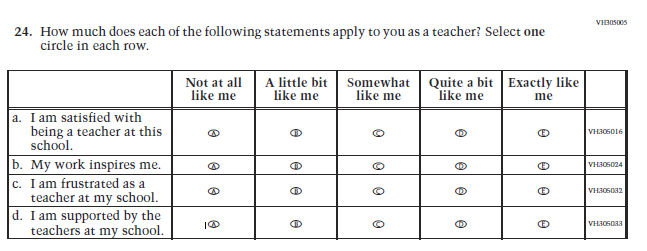 (2019 Grade 8)Issue: School ClimateNCN/A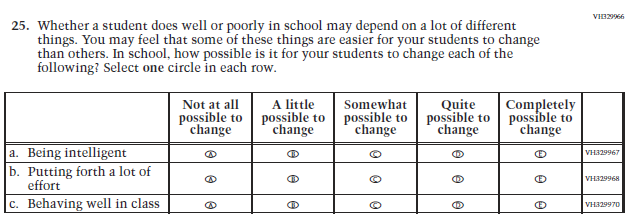 (2019 Grade 8)Issue: Desire for LearningNCN/AGrade/RespondentItem Number Initiating Skip LogicItem Response(s) Initiating Skip LogicItem Number(s) Being SkippedGrade 8 Teacher 11A12, 13, 14Grade 8 Teacher 11B13, 14Grade 8 Teacher 13B14Grade 8 Teacher15C16Grade 8 Teacher18ADo NOT skip 19Grade 8 Teacher18BDo NOT skip 20Grade 8 Teacher18CDo NOT skip 212021 Operational Grade 4 Mathematics Teacher2021 Operational Grade 4 Mathematics Teacher2021 Operational Grade 4 Mathematics Teacher2021 Operational Grade 4 Mathematics TeacherPrevious item2021 item D/A/ R/NC+Rationale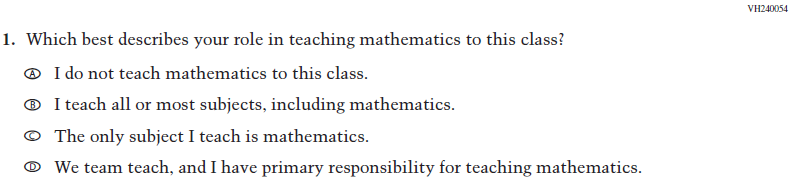 (2019 Grade 4)Issue: Resources for Learning and InstructionNCN/A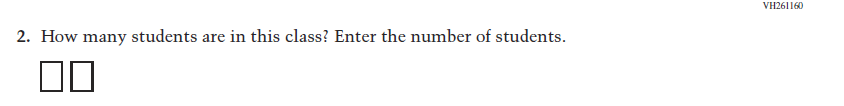 (2019 Grade 4)Issue:  Resources for Learning and InstructionNCN/A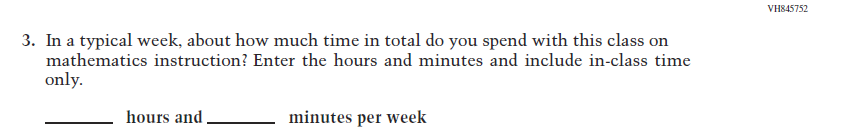 (2019 Grade 4)Issue:  Resources for Learning and InstructionNCN/A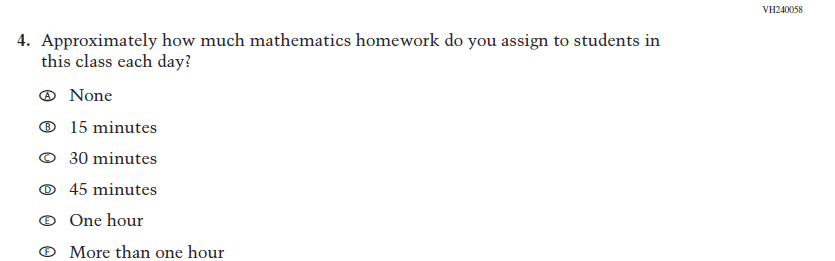 (2019 Grade 4)Issue:  Organization of InstructionNCN/A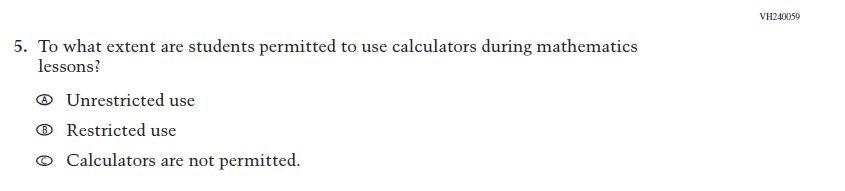 (2019 Grade 4)Issue:  Organization of InstructionNCN/A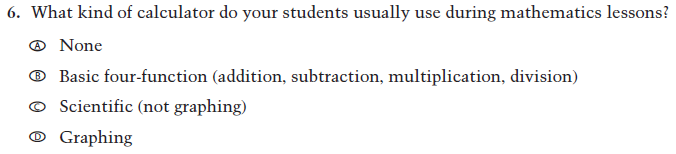 (2019 Grade 4) Issue: Resources for learning and instructionNCN/A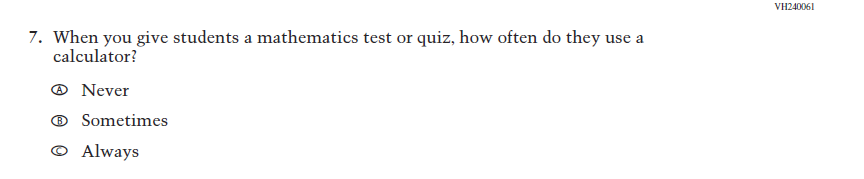 (2019 Grade 4)Issue:  Organization of InstructionNCN/A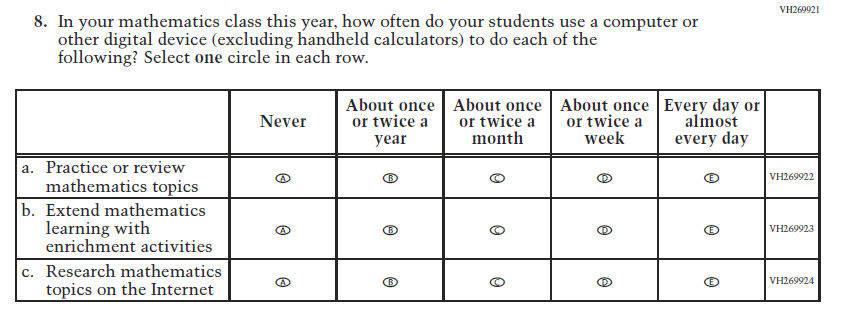 (2019 Grade 4)Issue:  Organization of InstructionNCN/A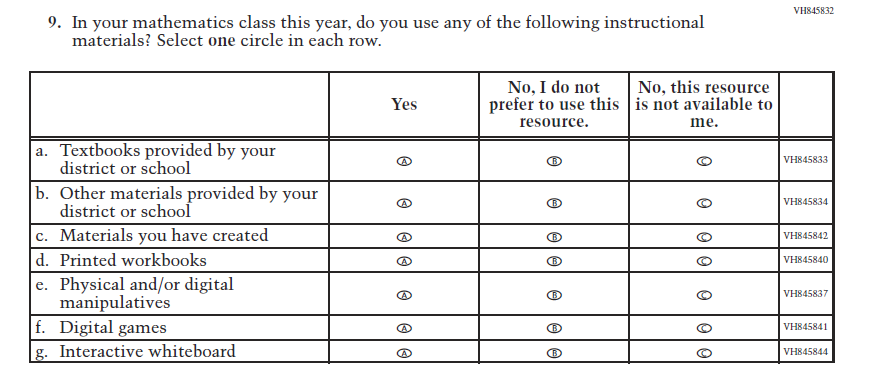 (2019 Grade 4)Issue: Resources for Learning and InstructionNCN/A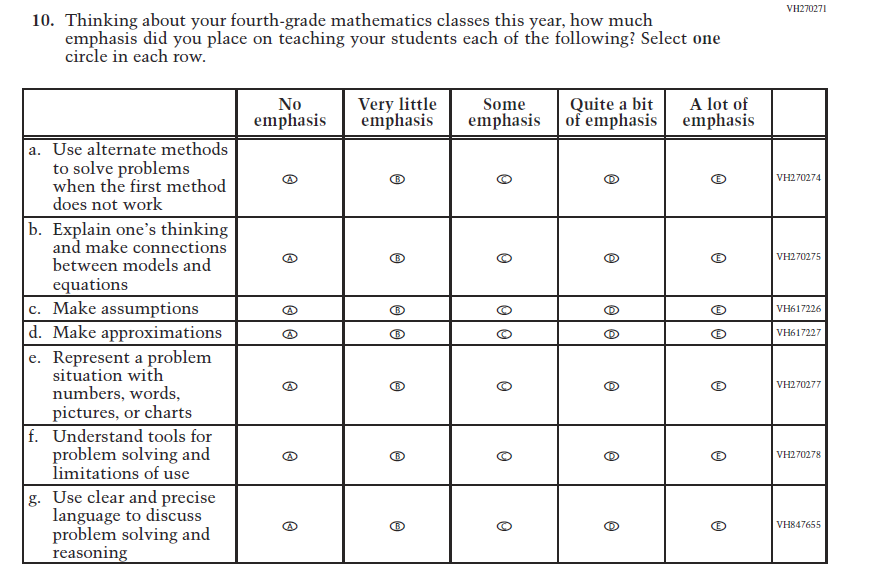 (2019 Grade 4)Issue:  Organization of InstructionNCN/A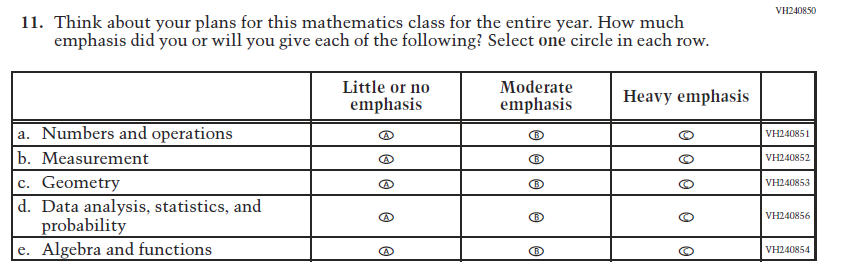 (2019 Grade 4)Issue:  Organization of InstructionNCN/A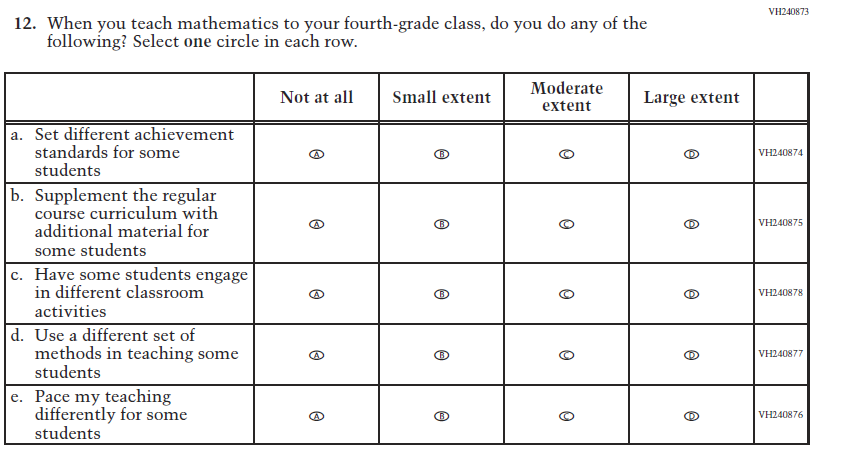 (2019 Grade 4)Issue:  Organization of InstructionNCN/A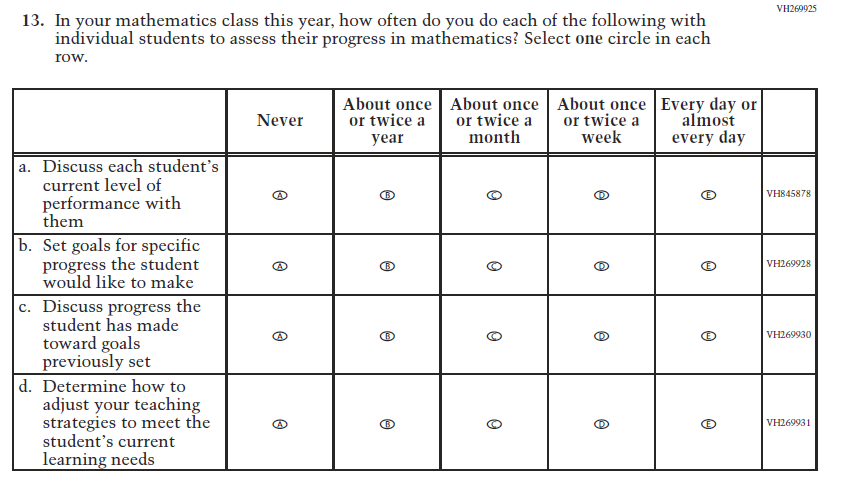 (2019 Grade 4)Issue:  Organization of InstructionNCN/A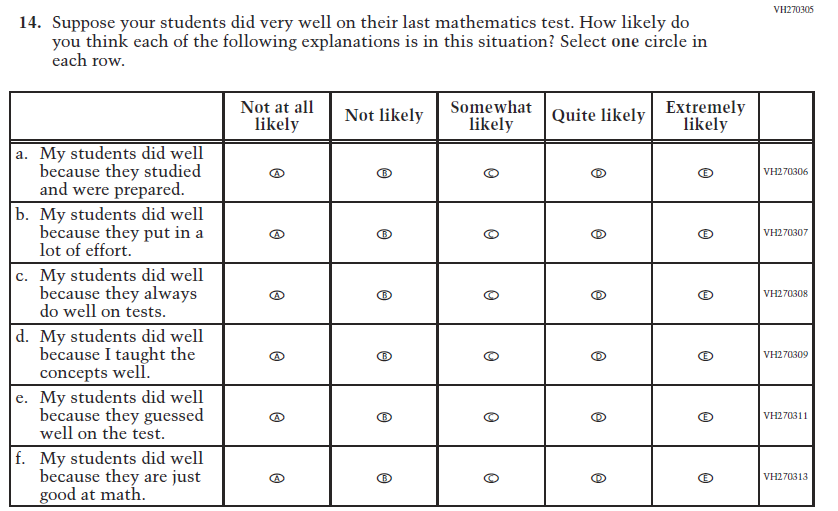 (2019 Grade 4)Issue:  Teacher PreparationNCN/A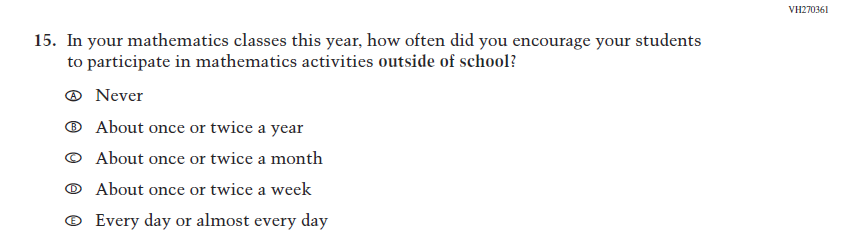 (2019 Grade 4)Issue:  Resources for Learning and InstructionNCN/A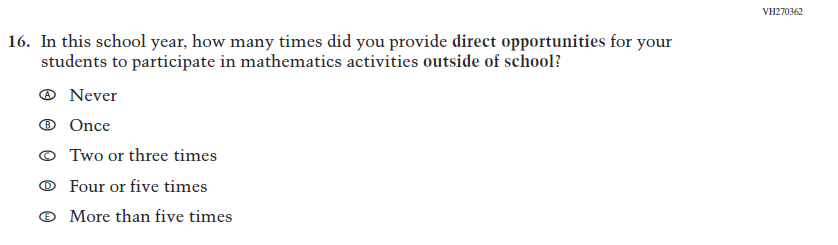 (2019 Grade 4)Issue:  Resources for Learning and InstructionNCN/AGrade/RespondentItem Number Initiating Skip LogicItem Response(s) Initiating Skip LogicItem Number(s) Being SkippedGrade 4 Teacher1A2, 3, 4, 5, 6, 7, 8, 9, 10, 11, 12, 13, 14, 15, 16Grade 4 Teacher5C62021 Operational Grade 8 Mathematics Teacher2021 Operational Grade 8 Mathematics Teacher2021 Operational Grade 8 Mathematics Teacher2021 Operational Grade 8 Mathematics TeacherPrevious item2021 item D/A/ R/NC+Rationale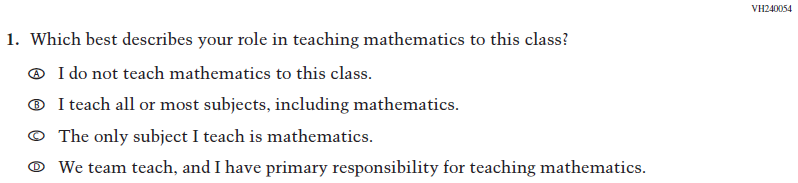 (2019 Grade 8)Issue: Resources for Learning and InstructionNCN/A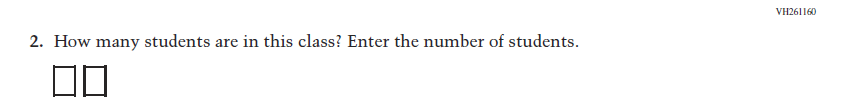 (2019 Grade 8)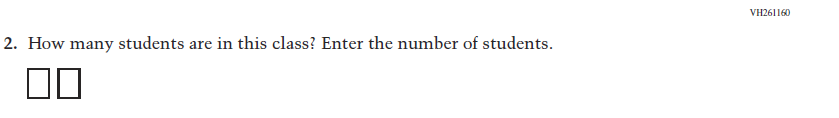 Issue: Resources for Learning and InstructionNCN/A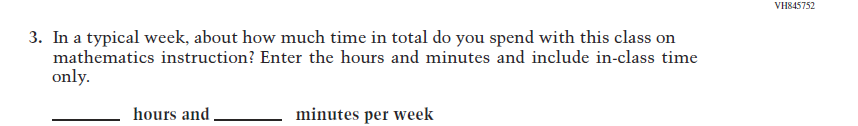 (2019 Grade 8)Issue: Resources for Learning and InstructionNCN/A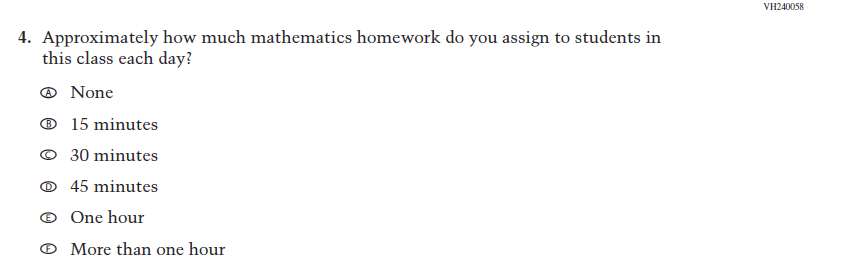 (2019 Grade 8)Issue:  Organization of InstructionNCN/A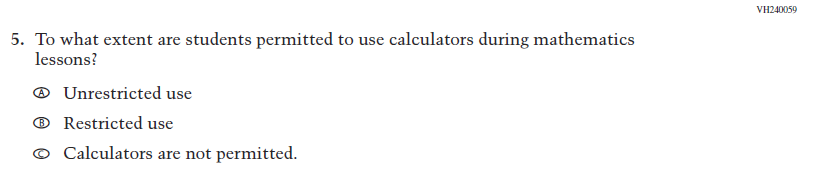 (2019 Grade 8)Issue:  Organization of InstructionNCN/A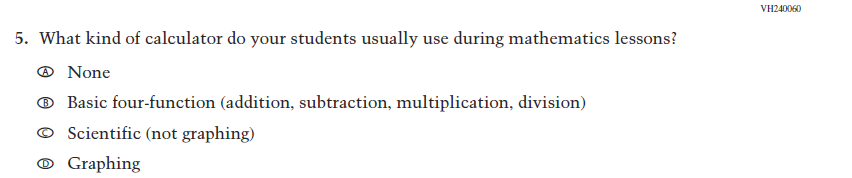 (2019 Grade 8)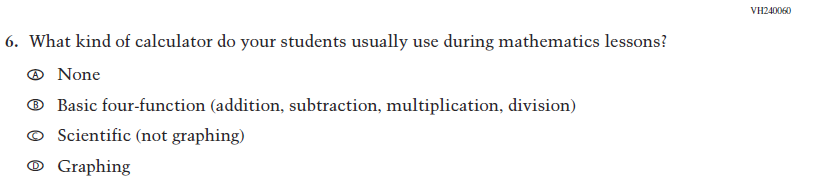 Issue: Resources for Learning and InstructionNCN/A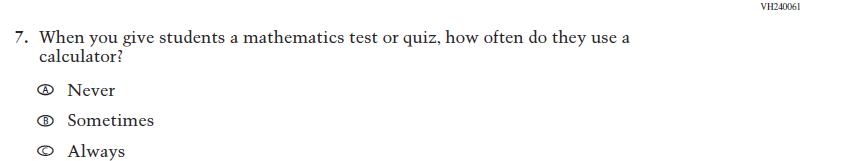 (2019 Grade 8)Issue:  Organization of InstructionNCN/A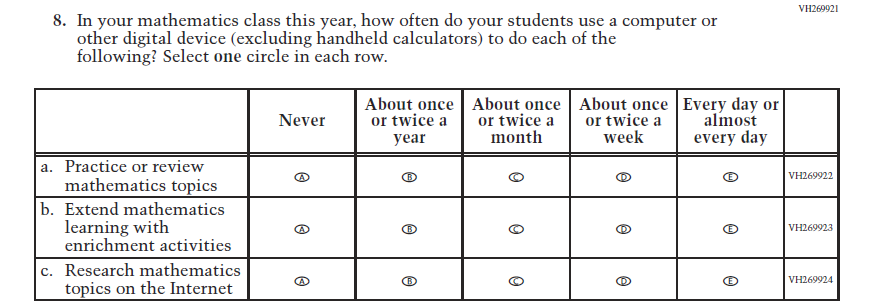 (2019 Grade 8)Issue:  Organization of InstructionNCN/A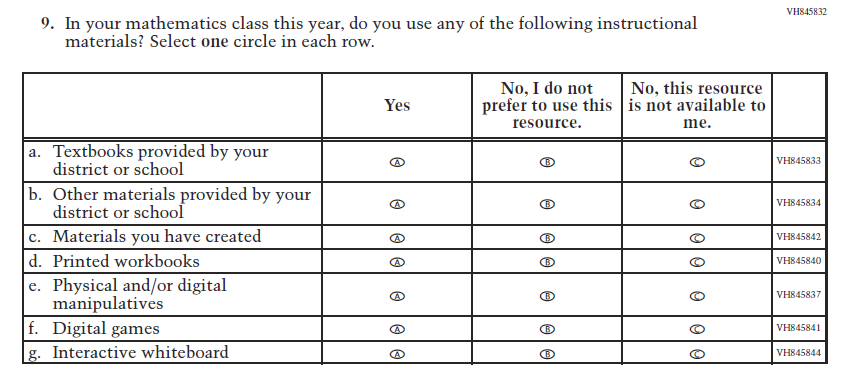 (2019 Grade 8)Issue:  Resources for Learning and InstructionNCN/A2021 Operational Grade 8 Mathematics Teacher2021 Operational Grade 8 Mathematics Teacher2021 Operational Grade 8 Mathematics Teacher2021 Operational Grade 8 Mathematics TeacherPrevious item2021 item D/A/ R/NC+Rationale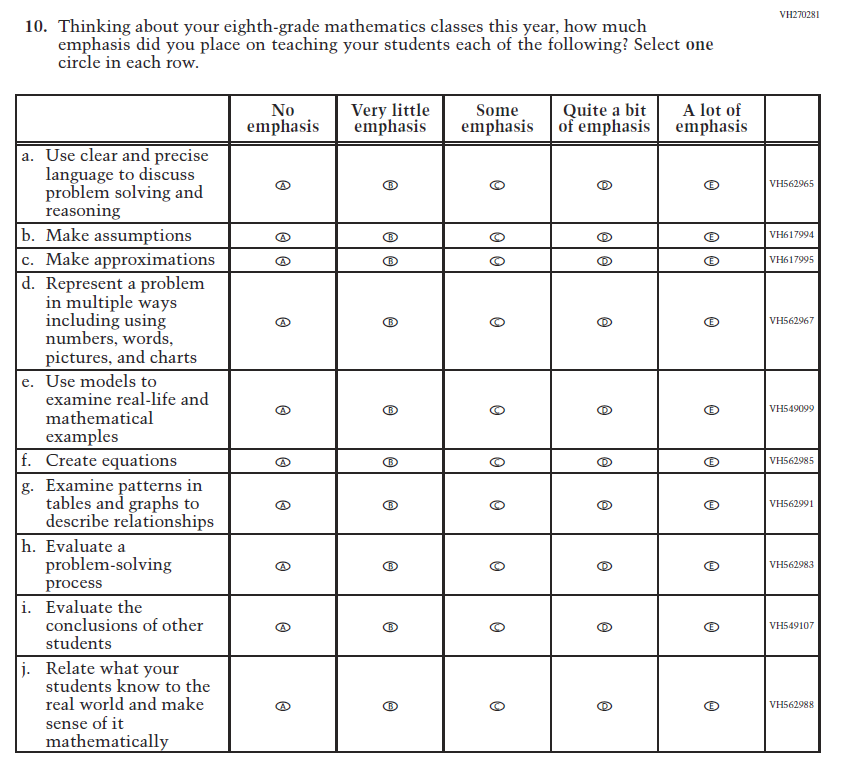 (2019 Grade 8)Issue: Organization of InstructionNCN/A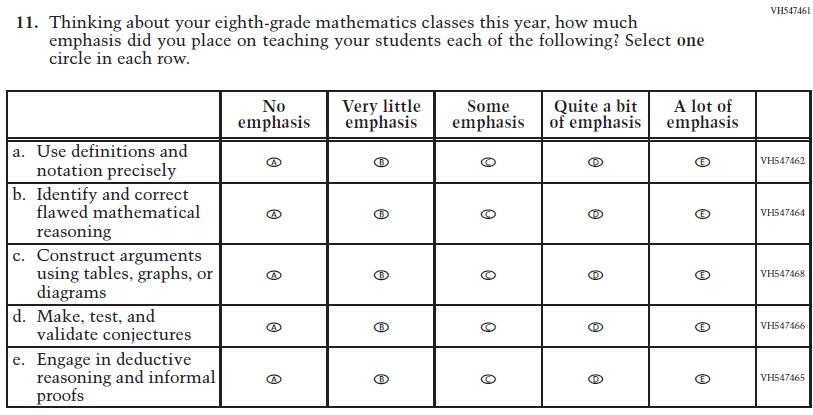 (2019 Grade 8)Issue: Organization of InstructionNCN/A2021 Operational Grade 8 Mathematics Teacher2021 Operational Grade 8 Mathematics Teacher2021 Operational Grade 8 Mathematics Teacher2021 Operational Grade 8 Mathematics TeacherPrevious item2021 item D/A/ R/NC+Rationale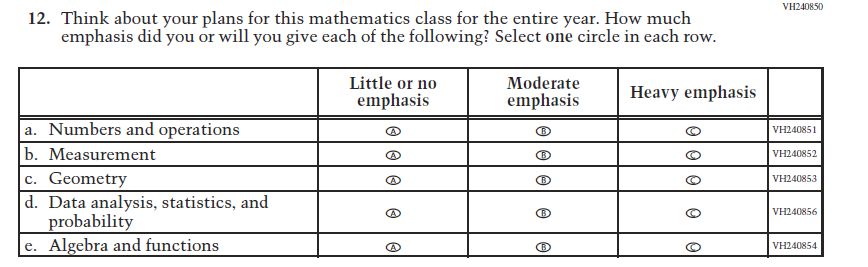 (2019 Grade 8)Issue:  Organization of InstructionNCN/A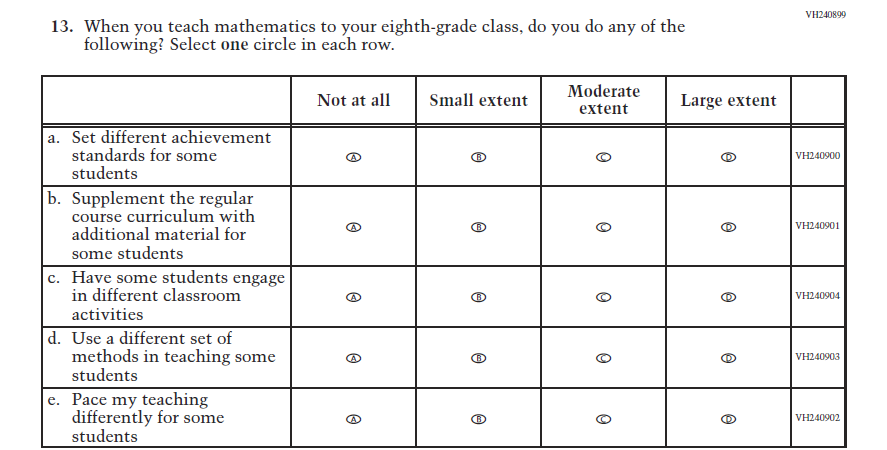 (2019 Grade 8)Issue:  Organization of InstructionNCN/A2021 Operational Grade 8 Mathematics Teacher2021 Operational Grade 8 Mathematics Teacher2021 Operational Grade 8 Mathematics Teacher2021 Operational Grade 8 Mathematics TeacherPrevious item2021 item D/A/ R/NC+Rationale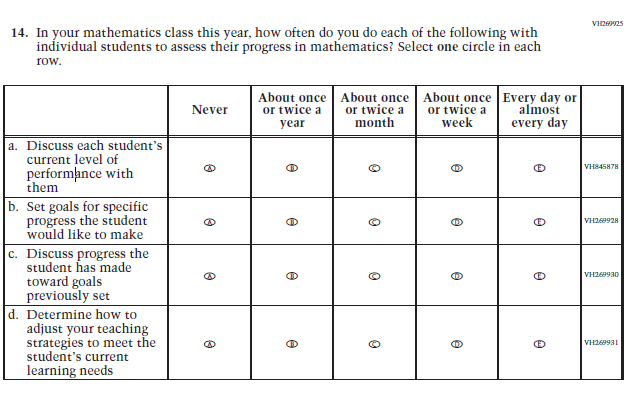 (2019 Grade 8)Issue: Organization of InstructionNCN/A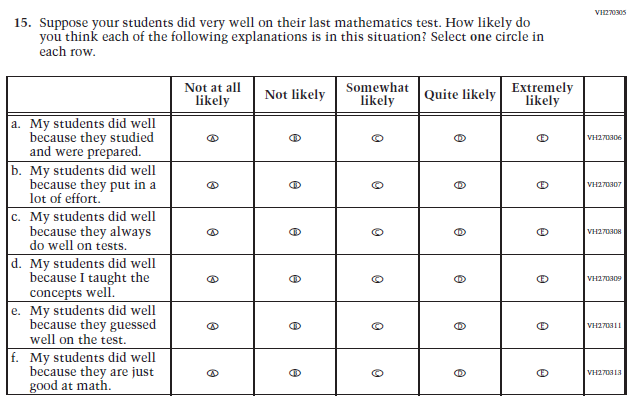 (2019 Grade 8)Issue: Teacher PreparationNCN/A2021 Operational Grade 8 Mathematics Teacher2021 Operational Grade 8 Mathematics Teacher2021 Operational Grade 8 Mathematics Teacher2021 Operational Grade 8 Mathematics TeacherPrevious item2021 item D/A/ R/NC+Rationale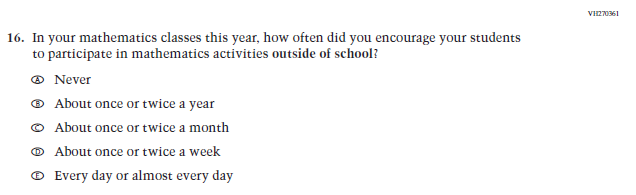 (2019 Grade 8)Issue:  Resources for Learning and InstructionNCN/A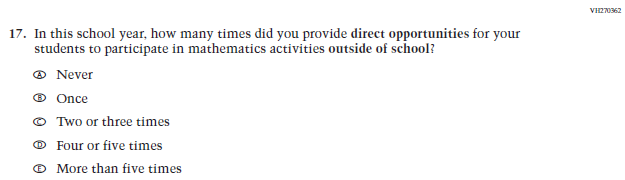 (2019 Grade 8)Issue:  Resources for Learning and InstructionNCN/A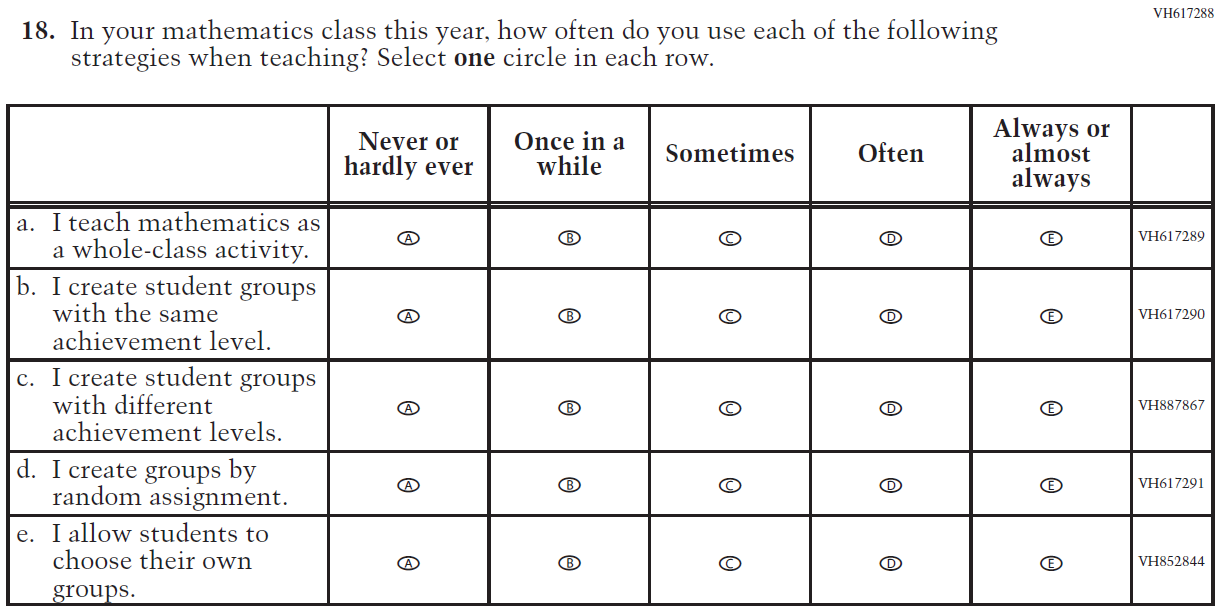 (2019 Grade 8)Issue:  Organization of InstructionNCN/AGrade/RespondentItem Number Initiating Skip LogicItem Response(s) Initiating Skip LogicItem Number(s) Being SkippedGrade 8 Teacher1A2, 3, 4, 5, 6, 7, 8, 9, 10, 11, 12, 13, 14, 15, 16, 17, 18Grade 8 Teacher5C62021 Operational Grade 4 Reading Teacher2021 Operational Grade 4 Reading Teacher2021 Operational Grade 4 Reading Teacher2021 Operational Grade 4 Reading TeacherPrevious item2021 item D/A/ R/NC+Rationale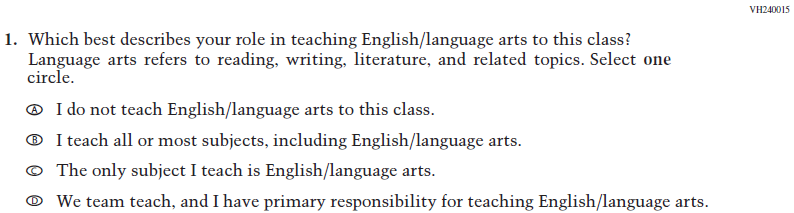 (2019 Grade 4)Issue: Resources for Learning and InstructionNCN/A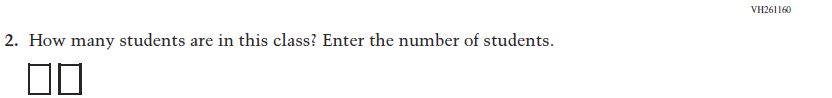 (2019 Grade 4)Issue:  Resources for Learning and InstructionNCN/A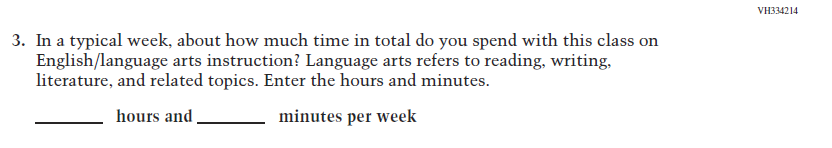 (2019 Grade 4)Issue: Resources for Learning and InstructionNCN/A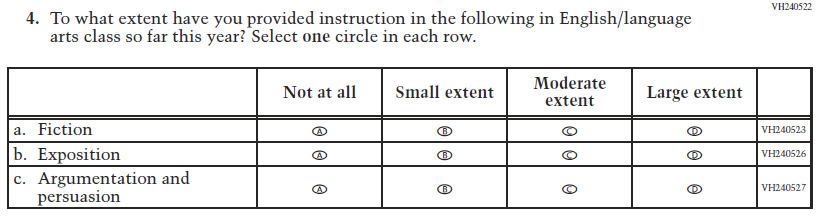 (2019 Grade 4)Issue:  Organization of InstructionNCN/A2021 Operational Grade 4 Reading Teacher2021 Operational Grade 4 Reading Teacher2021 Operational Grade 4 Reading Teacher2021 Operational Grade 4 Reading TeacherPrevious item2021 item D/A/ R/NC+Rationale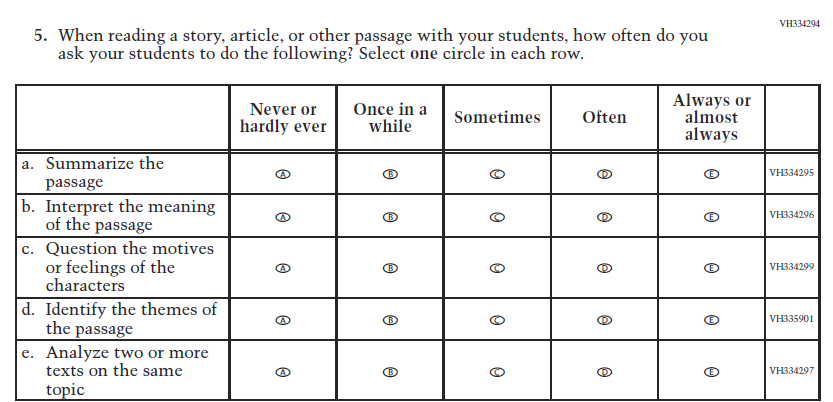 (2019 Grade 4)Issue: Organization of InstructionNCN/A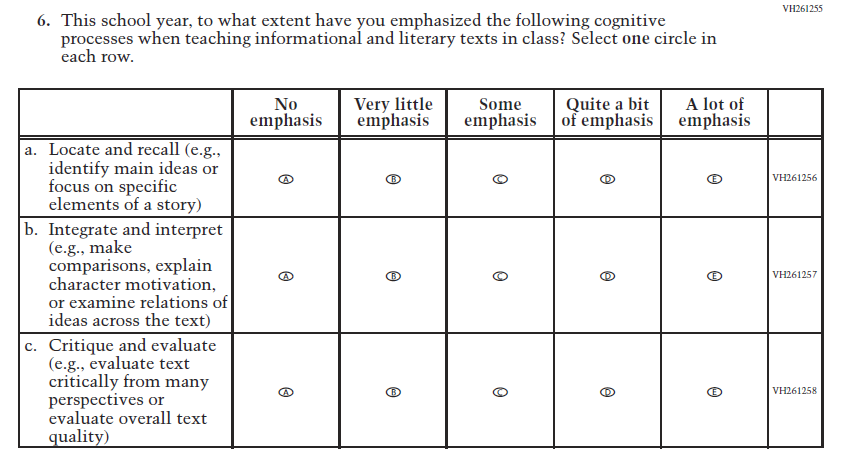 (2019 Grade 4)Issue: Organization of InstructionNCN/A2021 Operational Grade 4 Reading Teacher2021 Operational Grade 4 Reading Teacher2021 Operational Grade 4 Reading Teacher2021 Operational Grade 4 Reading TeacherPrevious item2021 item D/A/ R/NC+Rationale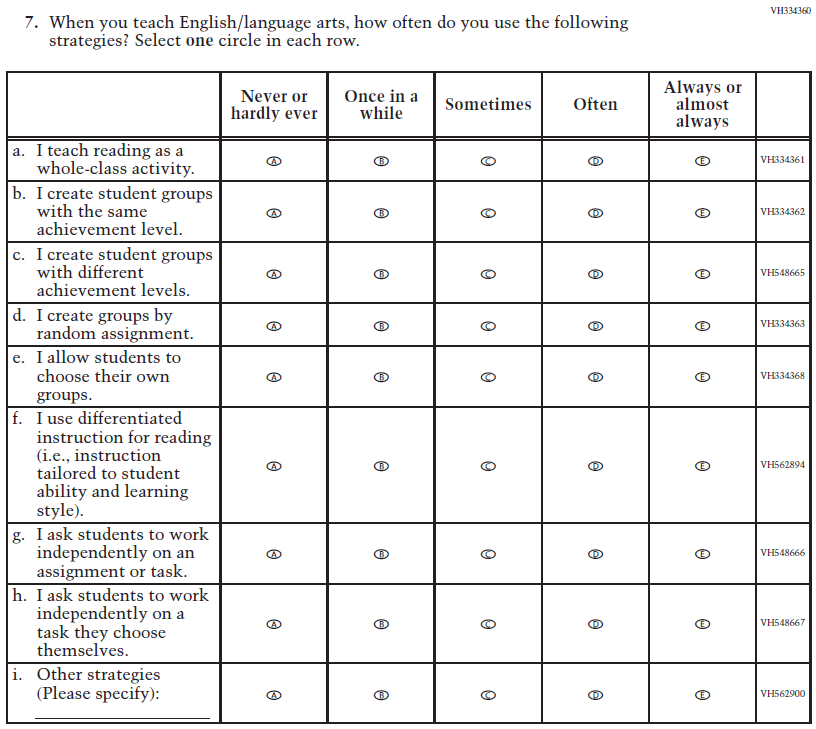 (2019 Grade 4)Issue: Organization of InstructionNCN/A2021 Operational Grade 4 Reading Teacher2021 Operational Grade 4 Reading Teacher2021 Operational Grade 4 Reading Teacher2021 Operational Grade 4 Reading TeacherPrevious item2021 item D/A/ R/NC+Rationale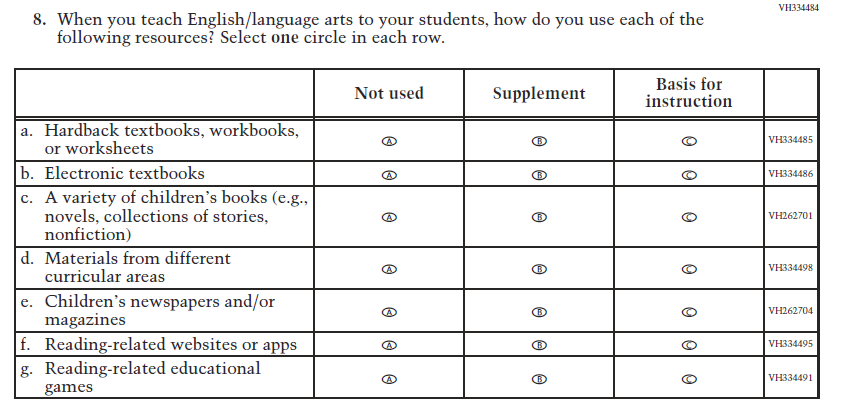 (2019 Grade 4)Issue: Organization of InstructionNCN/A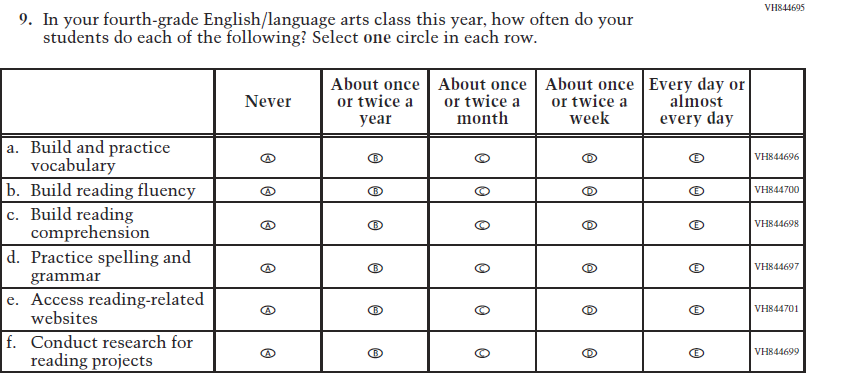 (2019 Grade 4)Issue: Organization of InstructionNCN/A2021 Operational Grade 4 Reading Teacher2021 Operational Grade 4 Reading Teacher2021 Operational Grade 4 Reading Teacher2021 Operational Grade 4 Reading TeacherPrevious item2021 item D/A/ R/NC+Rationale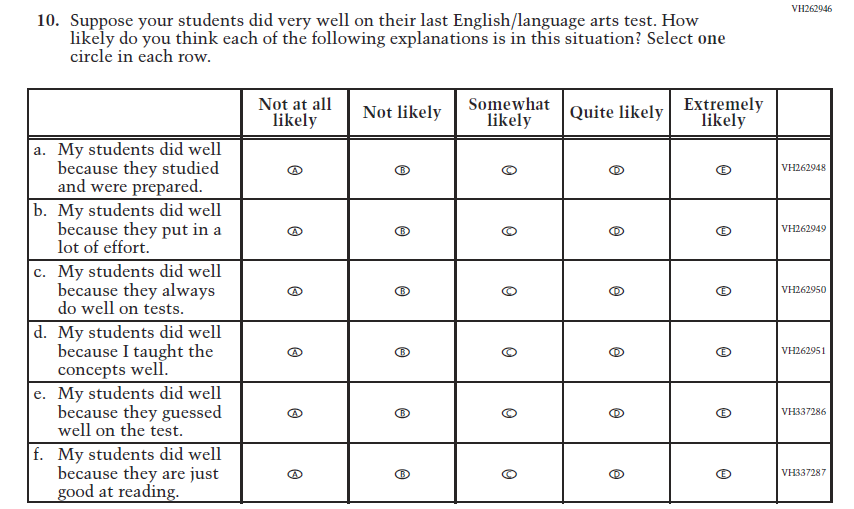 (2019 Grade 4)Issue: Teacher PreparationNCN/A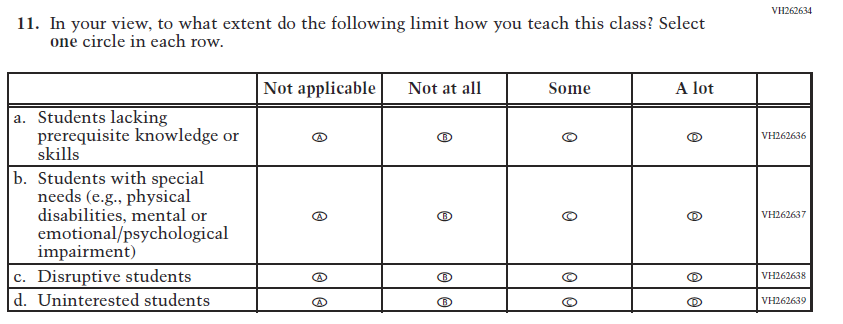 (2019 Grade 4)Issue:  Resources for Learning and InstructionNCN/AGrade/RespondentItem Number Initiating Skip LogicItem Response(s) Initiating Skip LogicItem Number(s) Being SkippedGrade 4 Teacher1A2, 3, 4, 5, 6, 7, 8, 9, 10, 112021 Operational Grade 8 Reading Teacher2021 Operational Grade 8 Reading Teacher2021 Operational Grade 8 Reading Teacher2021 Operational Grade 8 Reading TeacherPrevious item2021 item D/A/ R/NC+Rationale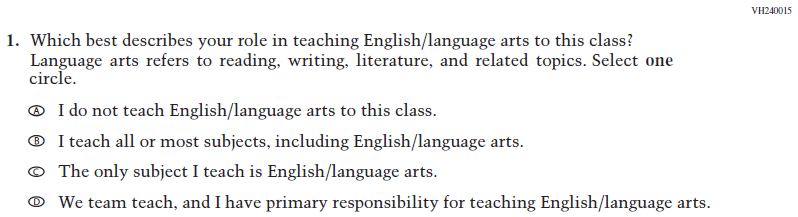 (2019 Grade 8)Issue:  Resources for Learning and InstructionNCN/A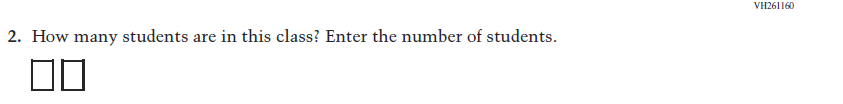 (2019 Grade 8)Issue:  Resources for Learning and InstructionNCN/A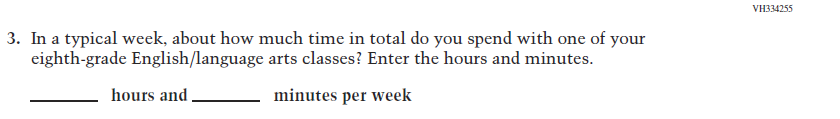 (2019 Grade 8)Issue:  Resources for Learning and InstructionNCN/A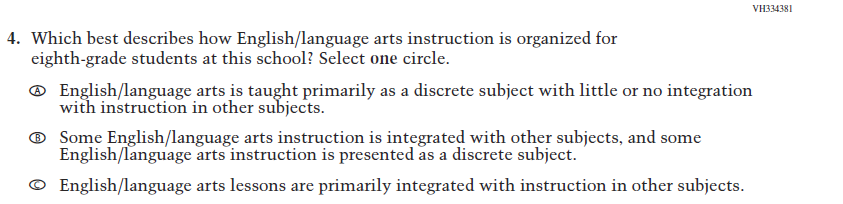 (2019 Grade 8)Issue:   Organization of InstructionNCN/A2021 Operational Grade 8 Reading Teacher2021 Operational Grade 8 Reading Teacher2021 Operational Grade 8 Reading Teacher2021 Operational Grade 8 Reading TeacherPrevious item2021 item D/A/ R/NC+Rationale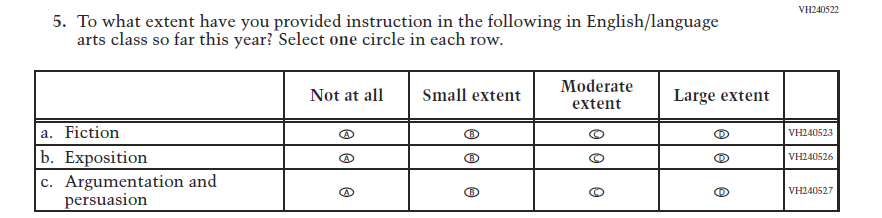 (2019 Grade 8)Issue:  Organization of InstructionNCN/A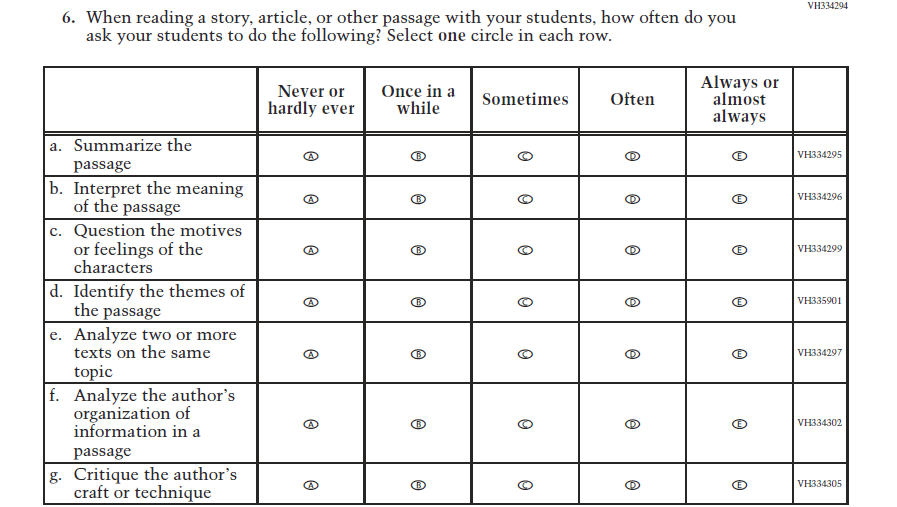 (2019 Grade 8)Issue:  Organization of InstructionNCN/A2021 Operational Grade 8 Reading Teacher2021 Operational Grade 8 Reading Teacher2021 Operational Grade 8 Reading Teacher2021 Operational Grade 8 Reading TeacherPrevious item2021 item D/A/ R/NC+Rationale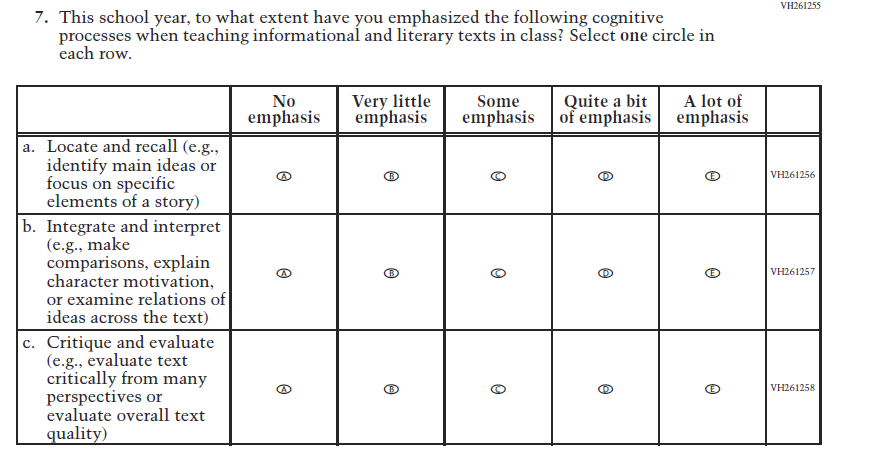 (2019 Grade 8)Issue:  Organization of InstructionNCN/A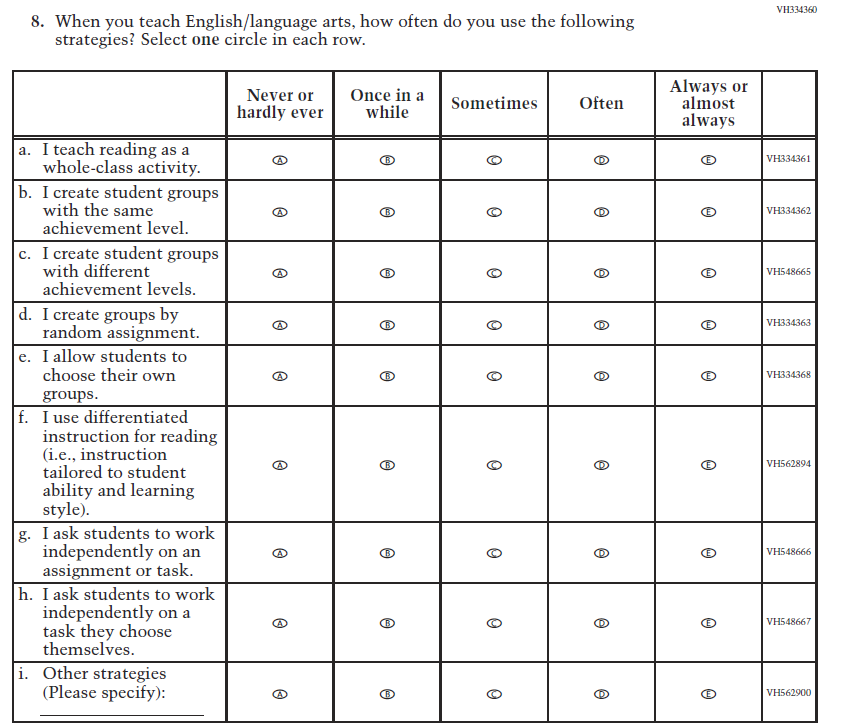 (2019 Grade 8)Issue: Organization of InstructionNCN/A2021 Operational Grade 8 Reading Teacher2021 Operational Grade 8 Reading Teacher2021 Operational Grade 8 Reading Teacher2021 Operational Grade 8 Reading TeacherPrevious item2021 item D/A/ R/NC+Rationale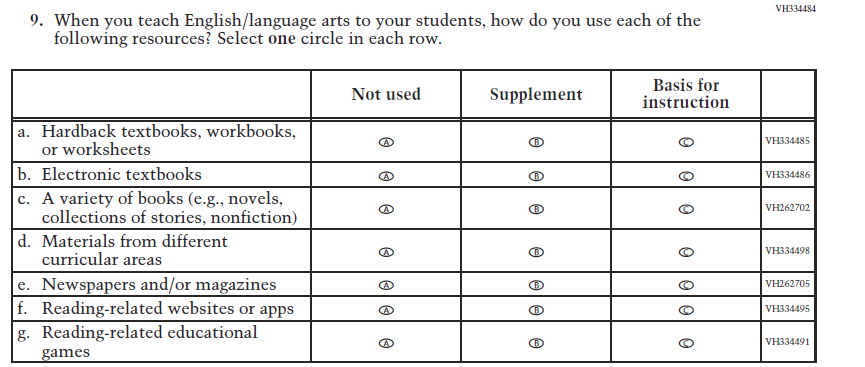 (2019 Grade 8)Issue:  Organization of InstructionNCN/A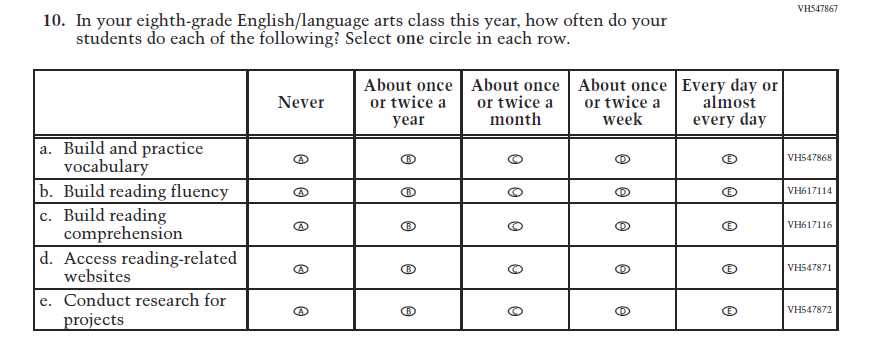 (2019 Grade 8)Issue:  Organization of InstructionNCN/A2021 Operational Grade 8 Reading Teacher2021 Operational Grade 8 Reading Teacher2021 Operational Grade 8 Reading Teacher2021 Operational Grade 8 Reading TeacherPrevious item2021 item D/A/ R/NC+Rationale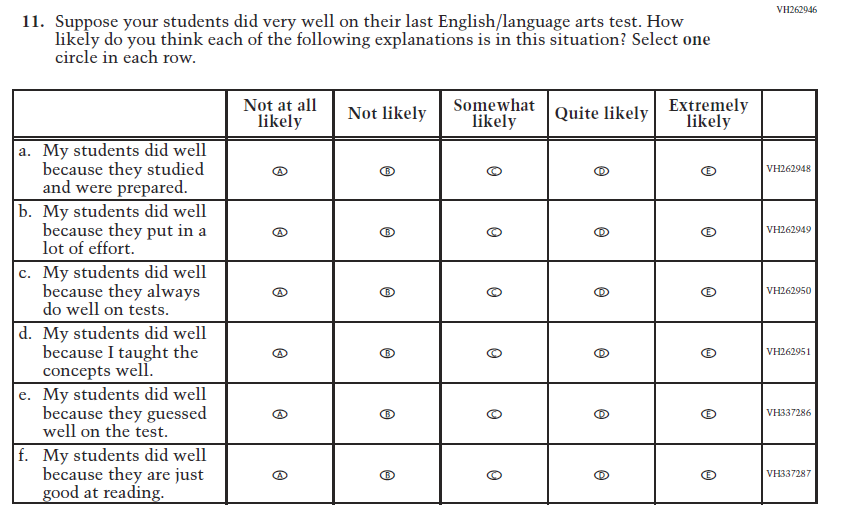 (2019 Grade 8)Issue:  Teacher PreparationNCN/A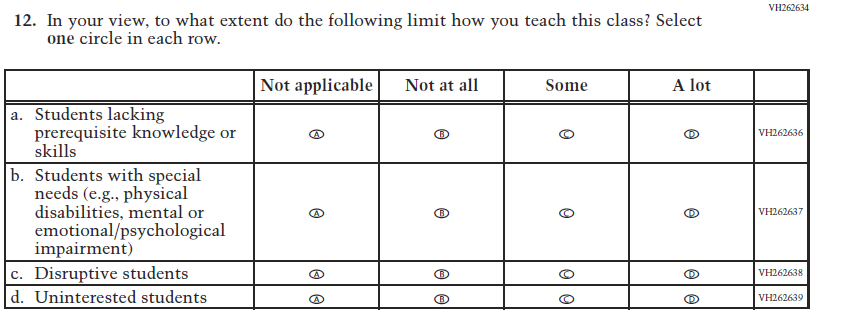 (2019 Grade 8)Issue:  Resources for Learning and InstructionNCN/AGrade/RespondentItem Number Initiating Skip LogicItem Response(s) Initiating Skip LogicItem Number(s) Being SkippedGrade 8 Teacher1A2, 3, 4, 5, 6, 7, 8, 9, 10, 11, 12Grade/RespondentItem Number Initiating Skip LogicItem Response(s) Initiating Skip LogicItem Number(s) Being SkippedGrade 4 Teacher1B2Grade/RespondentItem Number Initiating Skip LogicItem Response(s) Initiating Skip LogicItem Number(s) Being SkippedGrade 8 Teacher1B2